Администрация Дзержинского районаКрасноярского краяПОСТАНОВЛЕНИЕс. Дзержинское03.03.2020										№ 126-пО внесении изменений в постановление администрации района № 977-п от 18.10.2013г. «Об утверждении муниципальной программы Дзержинского района «Развитие культуры» на 2014-2016 годы»В соответствии со статьёй 179 Бюджетного кодекса Российской Федерации, постановлением администрации Дзержинского района от 30.08.2013 года № 791-п «Об утверждении порядка принятия решений о разработке муниципальных программ Дзержинского района, их формировании и реализации», руководствуясь ст. 19 Устава района, ПОСТАНОВЛЯЮ:1. Внести в постановление администрации района № 977-п от 18.10.2013г. «Об утверждении муниципальной программы Дзержинского района «Развитие культуры» на 2014-2016 годы» следующие изменения:1.1. Паспорт муниципальной программы «Развитие культуры» изложить в новой редакции согласно приложению.2. Опубликовать настоящее постановление на официальном сайте администрации Дзержинского района в сети Интернет, в районной газете «Дзержинец».3. Контроль за исполнением настоящего постановления возложить на заместителя главы района по общественно-политическим вопросам Гончарика Ю.С.4. Постановление вступает в силу в день, следующий за днем его официального обнародования.Временно исполняющийобязанности главыДзержинского района							В.Н. ДергуновПриложениек постановлению администрации районаот 03.03.2020 № 126-пМуниципальная программа Дзержинского района«Развитие культуры»1. Паспорт  муниципальной программы2. Характеристика текущего состояния сферы культуры Дзержинского района с указанием основных показателей социально-экономического развития Дзержинского районаДзержинский район располагает огромным культурным потенциалом. Услуги населению оказывают библиотеки, учреждения музейного, культурно-досугового типа. Образовательные учреждения в области культуры обеспечивают предоставление жителям района дополнительного образования детей. Сеть муниципальных учреждений культуры и образовательных учреждений в области культуры представлена 48 единицами. Общая численность работающих в отрасли «культура» составляет 204 человека. Из них работающих в культурно-досуговых учреждениях – 68 человека, библиотеках -  34 человека, музей – 4 человека, школа искусств - 9 человек. По состоянию на 01.01. 2019 года отрасль культуры включает 4 юридических лица:   МБУК «Межпоселенческая библиотечная система» в которую входят 22 библиотеки-филиала (Детская, Усольская, Шеломковская, Батовская, Канарайская, Петровская, Курайская, Ашпатская, Плитненская, Михайловская, Александро-Ершинская, Чурюковская, Нижне-Танайская, Семёновская, Топольская, Колонская, Кондратьевская, Кедровская, Денисовская, Семеновская, Орловская, Новинская   библиотеки – филиалы) МБУК «Межпоселенческая клубная система», в которую входят 8 обособленных подразделений: Александро-Ершинское обособленное подразделение(в составе 3 клуба), Шеломковское обособленное подразделение (в составе 4 клуба), Улюкольское обособленное подразделение (в составе 2 клуба), Денисовское обособленное подразделение (в составе 4 клуба), Усольское обособленное подразделение (в составе 2 клуба), Орловское обособленное подразделение (в составе 2 клуба), Нижнетанайское обособленное подразделение (в составе 3 клуба), Курайское обособленное подразделение (в составе 2 клуба).МБУДО «Дзержинская детская школа искусств».МБУК «Дзержинский районный краеведческий музей» имени А.С.Чупрова к которому в 2017 году присоединена в качестве выставочного зала «Усольская художественная галерея»;К МКУ «Центр по осуществлению закупок Дзержинского района Красноярского края» переведён весь обслуживающий и технический персонал учреждений культуры Дзержинского района.Обеспеченность жителей района услугами учреждений культуры и образовательных учреждений в области культуры в полной мере соответствует нормативам, рекомендованным распоряжением Правительства Российской Федерации от 03.07.1996   №1063-р. В условиях глобализации и социальных преобразований существует опасность разрушения механизмов культурной преемственности, размывания и утраты культурной и национальной идентичности, смещения в системе ценностных ориентаций общественного сознания в сторону культурных суррогатов. Решение задачи обеспечения устойчивости российской государственности, осознания национальной идентичности невозможно без обращения к истокам традиционной народной культуры. Поддержке традиционных форм народного художественного творчества в районе способствует проведение фестивалей, конкурсов, выставок декоративно-прикладного искусства, мастер-классов, творческих мастерских, оснащение учреждений культурно-досугового типа, музыкальными инструментами, костюмами, специальным оборудованием.  МБУК «МБС» Одним из приоритетных направлений деятельности библиотек является развитие информационно-библиотечных услуг на основе современных технологий: увеличивается количество автоматизированных рабочих мест для читателей, создаются собственные электронные базы данных,  пользователям предоставляются новые виды библиотечных услуг, в том числе виртуальные справочные службы  и другие. Развивается культурно - досуговая и просветительская деятельность библиотек. Библиотеки востребованы как многофункциональные культурные центры досуга, где значительное место отводится возрождению традиций семейного досуга, продвижению книги и чтения, популяризации истории и культуры края и района. Одним из принципов организации библиотечного обслуживания является дифференцированный подход к пользователям. Особое внимание уделяется работе с детьми и молодежью, направленной на формирование и удовлетворение потребностей в интеллектуальном и духовном росте, приобщению их к чтению, к мировой и национальной культуре. Около 97% детей, проживающих в районе, пользуется услугами библиотек. Ежегодно число посещений детской  библиотеки составляет более 31472  человек, детям выдается более  80322 книг в год.  С целью обеспечения конституционных прав людей с ограниченными возможностями на доступ к информации, создания условий для развития их творческого потенциала и повышения качества в библиотеках создаются клубы по интересам, проводятся мероприятия с их участием.Вместе с тем, в развитии библиотечного дела района  существует ряд проблем. Материально-техническая база библиотек района не соответствует возрастающим потребностям населения в качественных библиотечных услугах. Значительное число библиотек – филиалов размещается  в приспособленных помещениях, сохраняется потребность в оснащении транспортным  средством  для организации нестационарного обслуживания населения, специальным оборудованием,  мероприятий по обеспечению безопасности библиотечных фондов и посетителей. Несмотря на принимаемые в крае меры, ситуация с комплектованием фондов библиотек  по-прежнему остается достаточно сложной. Из бюджета  муниципального  образования  выделяется 180 тыс. рублей на приобретение периодических изданий. В рамках долгосрочных целевых программ по развитию культуры в  2018 году на комплектование  библиотек из краевого бюджета было выделено 416157,71 тыс. рублей, из федерального бюджета выделено 61,929 тыс.рублей, софинансирование из местного бюджета составило 81 тыс.рублей, В среднем в год на 1 библиотеку по 18  тыс. рублей. В Российской Федерации ежегодно издается более 100 тысяч наименований книг, количество зарегистрированных названий электронных изданий составляет более 36,0 тысяч, таким образом, большинство изданий остается недоступно населению района. Для того чтобы библиотеки могли эффективно осуществлять свои социальные функции, необходима целенаправленная и планомерная работа по комплектованию фондов.Успешное развитие библиотечного дела зависит от профессионального уровня специалистов, работающих в библиотеках. В МБУК «МБС» 91% работников имеют среднее специальное образование и только 8% имеют высшее профессиональное образование. Библиотеки слабо обеспечены квалифицированными кадрами для работы  с детьми, молодежью, инвалидами по зрению. МБУК «Дзержинский районный краеведческий музей» им. А.С. Чупрова активно участвует в культурной жизни района, вносит вклад в формирование положительного имиджа Дзержинского района, занимает активную позицию в жизни Красноярского музейного сообщества. В деятельности музея отражаются важнейшие события и даты российской истории.Международные мероприятия: - экскурсионное обслуживание выездных сессий Канского международного видеофестиваля в Дзержинском районе.- международная акция «Бессмертный полк»- международная акция «Музейная ночь»Российские акции, связанные с историческими и памятными датами.На краевом уровне:- «Ночь искусств в музее»На уровне района:- музей выступил инициатором присвоения звания «Почетный гражданин Дзержинского района» В.С. Боровцу – писателю, краеведу, знатоку истории Дзержинского района, члену союза писателей РФ;- музей выступил инициатором установки памятных досок на домах, где жили В.С. Боровец и руководитель женской тракторной бригады, труженицы тыла В.Я. Туровой.Музей продолжает поиск дополнительных источников финансирования через участие в различных грантовых программах. Успешным было участие музея в конкурсе социокультурных проектов, организатором которого является Краевое государственное бюджетное учреждение культуры «Центр культурных инициатив» с проектом «Отзвуки огненных лет» результатом которого стало издание сборника стихотворений написанных ветеранами и участниками Великой Отечественной войны  и их детьми, иллюстрированную фронтовыми фотографиями ветеранов войны к 75-летию Победы в ВОВ.В научно-фондовой деятельности сохраняется положительная динамика показателей. Коллекция музея увеличилась на 300 предметов.  Основной фонд музея состоит в основном из документов, среди которых преобладают фотографии,  предметов прикладного искусства, быта и этнографии. В течение года проводилась следующая работа:- начата работа с материалами, поступившими в результате проведения акции «Лица Победы»: отсканировано 305 фотографий участников ВОВ; к акции «Свеча памяти»  подготовлена презентация об участниках ВОВ;- осуществлен подбор материалов для создания буклетов для юбилеев – деревень Батов, Большая Степь, Нижний Танай, детская библиотека и для акции по установке памятной доски на доме где жил член союза писателей РФ В.С. Боровец. Научное проектирование экспозиций и выставок не проводится в связи с отсутствием специалистов.Научно-исследовательская работа является основой функционирования, одним из ведущих направлений деятельности музея. В музее постоянно ведется разработка новых экскурсий, музейных уроков, лекций, сценариев музейных мероприятий и праздников.  Музей является центром краеведческой работы в Дзержинском районе. Ежегодно на базе музея проводится историко-краеведческая конференция молодых исследователей «Чупровские чтения», которые с самого своего начала в 2013 году вышли за границы обычной районной краеведческой конференции и по составу участников, и по содержанию их работ, трансформировавшись в межрайонную научную конференцию. В культурно-образовательной работе приоритетными были мероприятия, связанные выводом войск из Афганистана, снятия блокады Ленинграда,  и др. Патриотическое направление остается главным в работе с посетителем. Востребованы интерактивные формы работы с публикой, интернет-конкурсы. Привлекаются волонтёры к участию в музейных мероприятиях, развиваются партнёрские связи с образовательными учреждениями. Популярны выездные музейно-образовательные мероприятия. Традиционными мероприятиями в Дзержинском краеведческом музее являются музейная ночь и ночь искусств в музее Ежегодная историко-краеведческая конференция молодых исследователей «Чупровские чтения», сопровождается выпуском брошюры с материалами исследовательских работ.  Для пропаганды коллекций и деятельности музея среди населения Дзержинского района, музей активно взаимодействует со СМИ. Музейная реклама и информация о проведенных мероприятиях печатается в районной газете «Дзержинец», региональной газете «Селяночка». Также используется интернет – сайт газеты «Дзержинец», сайт администрации Дзержинского района, социальные сети в которых размещаются анонсы мероприятий.Крупные мероприятия предваряются выпуском афиш и флаеров.Сувенирной продукции Дзержинский музей не производит, хотя изготавливает эскизы сувенирной продукции для юбилейных мероприятий в Дзержинском районе.Основным направлением научно-методической работы Дзержинского музея является оказание разнообразной методической помощи по краеведческой работе управлению образования администрации Дзержинского района. Музей является методическим центром для школьных музеев Дзержинского района, постоянно осуществляя для них разовые консультации по различным вопросамСовместно с управлением образования администрации Дзержинского района музеем был проведен цикл интеллектуальных викторин «Знатоки родного края» посвященного 80-летию Красноярского края, в котором приняли участие 120 учащихся школ района.Кадры музея- директор музея и хранитель и смотритель. Основной персонал – хранитель - 0,8 ставки, директор – 0,8 ставки, смотритель – 0,4 ставки. В 2017 году в к музею был присоединён выставочный зал Усольской художественной галереи и добавлено 0,5 ставки смотрителя галереи. Высшее профессиональное образование имеет директор (экскурсовод-организатор туристическо-краеведческой работы), хранитель – организатор-методист досуговой деятельности.Музей не имеет собственной земельной площади и расположен на территории принадлежащей МБОУ ДСШ №2. Общая площадь помещений музея состоит из экспозиционно-выставочных площадей. Рабочих комнат сотрудников и реставрационных мастерских, складских и прочие вспомогательные помещения нетПлощадь, используемая под хранение фондов, включает в себя площадь помещений для временного хранения вновь поступивших материалов, не оборудована специальным инвентарем и используется как рабочая комната сотрудника.  МБУК «МКС» была создана в 2017 году в процессе передачи полномочий по культуре с уровня поселений на уровень района. В условиях перехода к инновационному типу развития эффективность и успешность экономики становится как никогда зависимой от уровня развития человеческого и особенно творческого капитала. Творческая деятельность как основа человеческого капитала является наиболее ценным из стратегических ресурсов, соответственно задача создания в районе комфортной и стимулирующей среды, способной сохранять и развивать творческую атмосферу и предоставляющей человеку разнообразные возможности для творческой самореализации, становится приоритетной.Культура в современном мире все больше выступает в качестве важной составной части жизни человека и одного из основных факторов прогресса, важнейшим условием которого является обеспечение постоянного роста духовного потенциала общества на основе всестороннего и гармоничного развития всех его членов и наиболее полного раскрытия их творческих возможностей. Повышение духовного и культурного уровня всего общества на основе гуманистических ценностей становится возможным, если  основными дополняющими друг друга элементами культурной политики, воспринимаемыми во взаимном воздействии их результатов, являются доступ населения  к культуре и участие в культурной жизни.            Культурное наследие, состоящее из аспектов прошлого, которые люди сохраняют, культивируют, изучают и передают следующему поколению, воплощено как в материальных формах, так и в нематериальных. Базовой основой нематериального культурного наследия является традиционная художественная народная культура, выраженная в языках, различных жанрах творчества, верованиях, костюме, в различных формах фольклорных празднеств и обрядов, знаниях и навыках, связанных с традиционными ремеслами.Сохранить и развить нематериального культурного наследия становится более важным также ввиду необходимости преодоления сырьевой стратегии развития района, перехода к новому инновационному типу экономики и актуализации культурного фактора как ресурса развития, активизации жизнеспособных культурно-исторических традиций, способных дать социальный и экономический эффект.В учреждениях культуры Дзержинского района  ежегодно увеличивается число специалистов  с образованием, соответствующим профилю: 51 человек – среднее профессиональное, 7 человек – высшее, 2 получает среднеспециальное образование. Учреждения культурно-досугового типа – учреждения, целью которых является создание условий для формирования и удовлетворения культурных запросов  и духовных потребностей, развитие инициативы и реализации творческого потенциала населения в сфере досуга. МБУК «МКС» оказывает услуги  межпоселенческого содержания: - организация досуга населения путем проведения тематических вечеров, массовых праздников, театрализованных представлений, игровых программ;- организация работы кружков, народных коллективов, клубов, ансамблей для детей и подростков, населения взрослого возраста и пожилых людей и других клубных формирований;- проведение спектаклей, концертов, выставочных мероприятий, поддержка мастеров ДПТ, проведение массовых мероприятий. Выставок направленных на поддержку ДПТ.- мастер – классы  по ДПИ, вокалу, хореографии;- мастер – классы по народному творчеству «особенности исполнения народной песни» и «музыкальное сопровождение народной песни».Учреждения культуры  района активно участвуют в проектной деятельности. В течение трех лет реализованы следующие социокультурные проекты: «Организация нестационарного обслуживания населения  «Рейс особого назначения»; «Театрально-концертная площадка «Содружество»; «Ностальгия»; «Земля многонациональная»; «Радуга ремёсел». Этими проектами охвачено порядка двух тыс. человек, проживающих на территории района. Участие коллективов самодеятельного творчества в краевых мероприятиях:Краевой фестиваль «Сибирская глубинка», «Бородинское поле – связь времен» - народная вокальная группа «Сударушка».«Ярмарка ремесел» г.Красноярск - сентябрь (декупаж, куклы, вязание),«Мастера Красноярья» г.Красноярск (соломка, резьба по дереву, кожа, вышивка, роспись по стеклу).Коллективы, имеющие почетные звания Красноярского края «Народный самодеятельный коллектив»- Народный хор ветеранов МБУК «МКС»;  Оркестр народных инструментов МБУК « МКС»; Народная театральная группа «Экспромт» МБУК « МКС»; Народная вокальная группа «Сибирячка»,  Денисовское обособленное подразделение МБУК «МКС»; Народная вокальная группа «Сударушка» Орловское обособленное подразделение МБУК «МКС».МБУДО «ДДШИ»: Качество образования в детских школах искусств является одним из наиболее важных показателей системы образования в области культуры и искусства. В соответствии с Законом Российской Федерации «Об образовании в Российской  Федерации», вступившим в действие с 1 сентября 2013 г., детские школы искусств получили правовой статус, в большей степени соответствующий их профессиональному предназначению. Новый концептуальный подход к решению проблем образования в сфере культуры и искусства, который позволяет определить основные направления его развития, а также роль и место в общей системе российского образования, изложен в Концепции развития образования в сфере культуры и искусства в Российской Федерации на 2008-2015 годы, одобренной распоряжением Правительства Российской Федерации от 25 августа 2008 г. № 1244-р;  в Плане мероприятий («дорожной карты»)по перспективному развитию детских школ искусств по видам искусств на 2018-2022 годы; в концепции развития художественного образования в Красноярском крае до 2030 года, согласно которым доля детей в возрасте с 5 до 18 лет включительно, обучающихся в ДШИ по дополнительным общеобразовательным предпрофессиональным программам в области искусств от общего количества детей данного возраста в соответствующем регионе (районе) должно составлять в 2018 году – 11,8 %; в 2019 – 12,0%;  в 2020 – 12,5%;  в 2021 – 13,0%;  в 2022 – 14,0 %. Доля детей в возрасте с 7 до 15 лет включительно, обучающихся в ДШИ по дополнительным общеобразовательным предпрофессиональным программам в области искусств от общего количества детей данного возраста в соответствующем регионе (районе) должно составлять в 2018 году – 6,0 %; в 2019 – 8,0%;  в 2020 – 10,0%;  в 2021 – 12,0%;  в 2022 -12,0%.Дзержинская детская школа искусств в настоящее время является своеобразным центром занятости детей, что очень актуально для села. В школе стабильный контингент и составляет 99 учащихся, обучающихся на трех отделениях по четырем комплексным дополнительным образовательным программам. Охват детей Дзержинского района в возрасте до 14 лет дополнительным образованием профиля нашего учебного заведения  составлял по селу 11- 12%. В настоящее время доля детей в возрасте с 5 до 18 лет включительно, обучающихся в ДШИ по дополнительным общеобразовательным предпрофессиональным программам в области искусств от общего количества детей данного возраста в районе составляет 2,7 %;  доля детей в возрасте с 7 до 15 лет включительно, обучающихся в ДШИ по дополнительным общеобразовательным предпрофессиональным программам в области искусств от общего количества детей данного возраста в  районе  должен  составлять в 2018 году – 2,9 %.  На протяжении многих лет деятельность учреждения стабильна: учреждение ежегодно выполняет по количественному и качественному уровню муниципальные задания, достаточно устойчиво участие учащихся в конкурсах, выставках и прочих мероприятиях на уровне школ восточной зоны края, краевых, региональных, Всероссийских и международных, о чем свидетельствуют Дипломы и награды обучающихся и преподавателей. МБУДО «Дзержинская детская школа искусств» активно участвует в районной культурной жизни, вносит вклад в формирование положительного имиджа Дзержинского района, занимает активную позицию по воспитанию детей и подростков в художественно эстетическом направлении. В деятельности  учреждения отражаются важнейшие события и даты мирового, Российского, краевого, районного и сельского развития дополнительного образования сферы культуры и искусства.В деятельности учреждения сохраняется положительная динамика показателей как по муниципальным показателям, так и по оборудованию техническими средствами, оргтехникой учебного процесса.Ежегодно на базе учреждения  проводятся Дни открытых дверей для воспитанников и учащихся учреждений дошкольного и школьного образования, которые проводятся в течение творческих сезонов и особенно в дни «Недели музыки и искусства для детей и юношества» с самого своего  основания.Цели и задачи концепции развития учреждения  соответствуют основным направлениям стратегии культурной политики Красноярского края до 2022года:- формирование единого социально-культурного пространства села и района,- обеспечение продвижения творческих инициатив, как основы устойчивого развития учреждения,- формирование культурного самоопределения жителей села, района,- интеграция творчества учащихся и преподавателей учреждения в общероссийское и мировое  культурное пространство,- содействие  внедрения инновационных моделей развития учреждения,- сохранение, развитие  и модернизация учреждения в современных условиях,    - ежегодное  повышение квалификации педагогических работников,    - стабильный контингент учащихся, педагогический состав - участие в проектной деятельности:  - участие в конкурсно-выставочных мероприятиях всех уровней учащихся всех отделений.Муниципальный архив района хранит документы, которые отражают духовную жизнь населения района, имеют большое социальное, историческое и культурное значение, активно используются в культурной и научной жизни.Основной задачей муниципального архива является оказание услуг населению это исполнение социально-правовых  и тематических запросов граждан путем оформления и выдачи архивных справок, архивных выписок, архивной информации для подтверждения трудового стажа и заработной платы, социальных льгот, ежегодно исполняется до 500-600 запросов.В настоящее время состояние архивохранилища, его материально-техническая база не обеспечивает сохранность документов на уровне нормативных требований, не соблюдается температурно-влажностный режим хранения документов, что приводит к старению и разрушению документов. Согласно действующему законодательству архивные документы должны хранится в нормальных условиях, обеспечивающих их вечное хранение и безопасность.В настоящее время состояние архивохранилища, его материально-техническая база не обеспечивает сохранность документов на уровне нормативных требований, соблюдается температурно-влажностный режим хранения документов, на должном уровне не проводится обеспыливание . Муниципальный архив, который в свое время принял документы ликвидированных организаций исполняет на данный момент функции архива по личному составу, и в массовом порядке занимается поиском и выдачей архивных справок по вопросам трудового стажа, заработной платы.  Решение задач сохранности документов Архивного фонда Дзержинского района, его использование и дальнейшего развития, требуют реализации комплекса мероприятий по обеспечению запросов и потребностей в области сохранения и использования архивной информации.В архиве длительно время не проводился ремонт. С каждым годом увеличивается прирост архивных полок. На сегодняшний день в архиве 35% не стандартных (библиотечных) стеллажей, из-за чего происходит не полное использование площадей, Ожидаемые результаты:-выполнение требований СанПиНа РФ создает возможность сохранения здоровья обучающихся и преподавателей, соблюдая гигиену образовательного процесса в учреждении ДШИ;     - увеличение учебных площадей способствуют комфортному ведению образовательного процесса;    -продолжение творческих внутришкольных проектов «Родительские конференции», «Фестивали семейного творчества» - увеличение числа родителей в концертных выступлениях, расширение творческого потенциала родителей и семей учащихся; - расширение рамок «Фестивали семейного творчества»  до уровня сельского;  -восстановление работы интегрированных концертов детских школ искусств восточных районов края;  -привлечение к концертно-выставочной деятельности работников предприятий села (преподаватель художественного отделения занимается со взрослым населением села в РДК);  - привлечение большего количества детей из соседних селений с селом Дзержинское; -проведение мастер-классов, лекционно-профориентационных мероприятий для работников образования, культуры и заинтересованных жителей силами преподавателей образовательных учреждений среднего и высшего звена культуры и искусства края;   - увеличение площадей для выставок и экспозиций;   - увеличение контингента учащихся на всех отделениях учреждения;   - при увеличении числа преподавателей необходимо открытие вечернего отделения имеющихся образовательных программ для разных категорий жителей села;2.2. Анализ социальных, финансово-экономических и прочих рисков реализации программыУспешность и эффективность реализации Программы зависит от внешних и внутренних факторов. В числе рисков, которые могут создать препятствия для достижения заявленной в Программе цели, следует отметить следующие:Отрицательная демографическая ситуация в сельской местности (отток населения);2007-15 040 чел, 2008-14966, 2009-14817, 2010-14518, 2011-14457,2012-14275, 2013-14056, 2014-13909, 2015-13799, 2016-13445 чел. 2017- 13314чел,  2018-.13196 чел, 2019 год-13082чел., 2020 год -12975 чел., 2021 год - 12879 чел., 2022 год - 12787 чел.Финансовые риски – возникновение бюджетного дефицита может повлечь сокращение или прекращение программных мероприятий и недостижении  целевых значений по ряду показателей (индикаторов) реализации Программы.Административные и кадровые риски – неэффективное управление Программой, дефицит высококвалифицированных кадров в отрасли «культура» и в сфере архивного дела может привести к нарушению планируемых сроков реализации Программы, невыполнению ее цели и задач, недостижению плановых значений показателей, снижению эффективности работы учреждений культуры и качества предоставляемых услуг. Наблюдается тенденция «старения» кадров, что подтверждается ростом количества работников старше 50 лет и уменьшением количества работников до 30 лет. Ситуация усугубляется отсутствием: жилья для молодых специалистов, карьерного роста, слабой материально-технической базой.Правовые риски – изменение федерального законодательства, отсутствие необходимых нормативных правовых актов на региональном уровне может привести к увеличению планируемых сроков или изменению условий реализации мероприятий Программы.Ограничению вышеуказанных рисков будет способствовать определение приоритетов для первоочередного финансирования, ежегодное уточнение объемов финансовых средств, предусмотренных на реализацию мероприятий Программы, формирование эффективной системы управления  и контроля за реализацией Программы, обеспечение притока высококвалифицированных кадров, переподготовки и повышения квалификации работников.3.   Приоритеты и цели социально-экономического развития в сфере культуры Дзержинского районаПриоритеты и цели социально-экономического развития в сфере культуры Дзержинского района определены в соответствии со следующими стратегическими документами и нормативными правовыми актами Российской Федерации, Красноярского края, Дзержинского района:Закон Российской Федерации от 09.10.1992 № 3612-1 «Основы законодательства Российской Федерации о культуре»;Закон Российской Федерации от 22.10.2004 № 125-ФЗ «Об архивном деле в Российской Федерации»;Концепция долгосрочного социально-экономического развития Российской Федерации на период до 2020 года (утверждена распоряжением Правительства Российской Федерации от 17.11.2008 № 1662-р);Стратегия инновационного развития Российской Федерации на период до 2020 года (утверждена распоряжением Правительства Российской Федерации от 08.12.2011 № 2227-р);Стратегия развития информационного общества в Российской Федерации (утверждена Президентом Российской Федерации 07.02.2008 № Пр-212);Национальная стратегия действий в интересах детей на 2012 - 2017 годы (утверждена Указом Президента Российской Федерации от 01.06.2012 № 761);Основные направления государственной политики по развитию сферы культуры в Российской Федерации до 2015 года (согласованы Правительством Российской Федерации от 01.06.2006 № МФ-П44-2462);Концепция сохранения и развития нематериального культурного наследия народов Российской Федерации на 2009 - 2015 годы (утверждена приказом Министерства культуры Российской Федерации от 17.12.2008 № 267);Концепция развития образования в сфере культуры и искусства в Российской Федерации на 2008 - 2015 годы (одобрена распоряжением Правительства Российской Федерации от 25.08.2008 № 1244-р);Концепция устойчивого развития коренных малочисленных народов Севера, Сибири и Дальнего Востока Российской Федерации (утверждена распоряжением Правительства Российской Федерации от 04.02.2009 № 132-р);Стратегия социально-экономического развития Сибири до 2020 года (утверждена распоряжением Правительства Российской Федерации от  05.07.2010 № 1120-р);Закон Красноярского края от 28.06.2007 № 2-190 «О культуре»;постановление Правительства Красноярского края от 20.01.2009 № 24-п «Об утверждении Основных направлений стратегии культурной политики Красноярского края на 2009 - 2020 годы»;Ведомственная целевая программа ««Развитие культуры в Дзержинском районе» на 2014-2022г.г.Постановление администрации Дзержинского района  от 27.06.2013 №562-п «об утверждении плана мероприятий («дорожной карты») направленных на повышение эффективности сферы культуры Дзержинского района.Реализация Программы будет осуществляться в соответствии со следующими основными приоритетами:-создание условий для развития туризма;-оказание содействия национально-культурному развитию народов Российской Федерации и реализации мероприятий в сфере межнациональных отношений на территории муниципального района;-создание условий для осуществления деятельности, связанной с реализацией прав местных национально-культурных автономий на территории муниципального района;-организация и осуществление мероприятий межпоселенческого характера по работе с детьми и молодежью;-обеспечение условий для развития на территории муниципального района физической культуры, школьного спорта и массового спорта, организация проведения официальных физкультурно-оздоровительных и спортивных мероприятий муниципального района;-сохранение, использование и популяризация объектов культурного наследия (памятников истории и культуры), находящихся в собственности муниципального района, охрана объектов культурного наследия (памятников истории и культуры) местного (муниципального) значения, расположенных на территории муниципального района;-создание условий для развития местного традиционного народного художественного творчества в поселениях, входящих в состав муниципального района;-создание условий для обеспечения поселений, входящих в состав муниципального района, услугами по организации досуга и услугами организаций культуры;-организация библиотечного обслуживания населения межпоселенческими библиотеками, комплектование и обеспечение сохранности их библиотечных фондов;-формирование и содержание муниципального архива, включая хранение архивных фондов поселений;Следует отметить, что реализация Программы сопряжена с рисками, которые могут препятствовать достижению запланированных результатов.4. Механизм реализации ПрограммыОрганизационные, экономические и правовые механизмы, необходимые для эффективной реализации мероприятий подпрограмм; последовательность выполнения мероприятий подпрограмм;  получатели муниципальных услуг представлены в подпрограммах Программы.5. Управление Программой и контроль за ходом ее выполненияТекущее управление и контроль за реализацией Программы осуществляет  администрация района в лице заместителя главы района по общественно-политическим вопросам. Исполнитель и соисполнитель Программы  несет  ответственность за достижение конечного результата, целевое и эффективное использование финансовых средств, выделяемых на выполнение программы.  Контроль за ходом реализации Программы осуществляется  в соответствии с пунктами 6.7 и 6.8 раздела 6 постановления администрации Дзержинского района от 30.08.2013г. № 791-п «Об утверждении Порядка принятия решений о разработке муниципальных программ Дзержинского района, их формировании и реализации»Ответственный исполнитель для обеспечения мониторинга и анализа хода реализации программы организует ведение и представление ежеквартальной отчетности (за первый, второй и третий кварталы). Соисполнители программы по запросу ответственного исполнителя представляют информацию о реализации подпрограмм и отдельных мероприятий программы, курируемых соисполнителем в сроки и по форме, установленной ответственным исполнителем программы. Отчеты о реализации программы, представляются ответственным исполнителем программы одновременно в финансовое управление и отдел экономики и труда администрации  Дзержинского района ежеквартально не позднее 10 числа второго месяца, следующего за отчетным.Годовой отчет о ходе реализации программы формируется ответственным исполнителем с учетом информации, полученной от соисполнителей, и направляется на согласование соисполнителям на бумажных носителях и в электронном виде. Согласованный соисполнителями годовой отчет представляется в отдел экономики и труда администрации  Дзержинского района до 1 марта года, следующего за отчетным.6. Прогноз конечных результатов программы, характеризующих целевое состояние (изменение состояния) уровня и качества жизни населения, социальной сферы, экономики, степени реализации других общественно значимых интересов и потребностей в сфере культуры на территории Дзержинского района. Цели, целевые показатели, задачи, показатели результативности приведены в приложении № 1 к Программе.Целевые показатели на долгосрочный период приведены в приложении № 2 к Программе.7. Перечень подпрограмм с указанием сроков их реализации и ожидаемых результатовДля достижения цели и решения задач Программы предполагается реализация пяти подпрограмм. Подпрограмма 1. .«Организация библиотечного обслуживания населения»; Сроки реализации подпрограммы: 2014 - 2022 годы.Целью подпрограммы является организация библиотечного обслуживания населения межпоселенческими библиотеками, комплектование и обеспечение сохранности их библиотечных фондов;Ожидаемые результаты:количество посетителей  библиотек составит всего 10137 человек, в том числе по годам: в 2015 году – не менее 10127 человек, в 2016 году – не менее 10137  человек, в 2017 году -10137, 2018год – 10137, 2019год- 10137, 2020 год-10137; 2021 год-10137; 2022 год-10137количество посещений  библиотек всего 85069 посещений, в том числе по годам: в 2015 году – не менее76965, в 2016 году – не менее 85069, в 2017 году – 85341, 2018 год- 85341, 2019год-85341, 2020 год-85341: 2021 год-85341: 2022 год-85341-Динамика посещений пользователей библиотеки (реальных и удалённых) по сравнению с предыдущим годом;-Доля библиотечного фонда переведённого в электронную форму;-Активность использования библиотечного фонда;Подпрограмма 2. «Сохранение, использование и популяризация объектов культурного наследия».Сроки реализации подпрограммы: 2014 - 2022годы.Целью подпрограммы является сохранение, использование и популяризация объектов культурного наследия (памятников истории и культуры), находящихся в собственности муниципального района, охрана объектов культурного наследия (памятников истории и культуры) местного (муниципального) значения, расположенных на территории муниципального Дзержинского района Ожидаемые результаты будут исходить из следующих показателей:-Формирование, учет, изучение, обеспечение, физического сохранения и безопасности музейных предметов, музейных коллекций;-Публичный показ музейных предметов и музейных коллекций; Подпрограмма 3. «Создание условий для обеспечения поселений услугами организаций культуры по организации досуга и развитие местного традиционного народного художественного творчества». Сроки реализации подпрограммы: 2014 - 2022годы.Целью подпрограммы является создание условий для обеспечения поселений, входящих в состав муниципального района, услугами по организации досуга и услугами организаций культуры;.создание условий для развития местного традиционного народного художественного творчества в поселениях, входящих в состав муниципального района;В рамках подпрограммы решаются следующие задачи:сохранение и развитие традиционной народной культуры;поддержка творческих инициатив населения, творческих союзов и организаций культуры;участие в культурных событиях, в том числе на межрегиональном и международном уровне.Ожидаемые результаты:Организация и проведение мероприятий;Показ кинофильмов;Организация деятельности клубных формирований и формирований самодеятельного народного творчества;Подпрограмма 4. «Развитие дополнительного образования в области культуры» в Дзержинском районе.Сроки реализации подпрограммы: 2014 - 2022 годы.Целью подпрограммы является повышение доступности и качества услуг дополнительного образования в области культуры   Дзержинского района.В рамках подпрограммы решаются следующие задачи:обеспечение и повышение качества предоставления услуг дополнительного образования в области культуры, направленные на выявление и дальнейшее развитие индивидуальных способностей детей, реализация их творческого потенциала.Ожидаемые результаты:-Доля детей осваивающих дополнительные образовательные программы в образовательном учреждении;-Доля детей, ставших победителями и призёрами всероссийских и международных мероприятий призовые места на конкурсах и выставках ;-Доля родителей (законных представителей) удовлетворенных условиями и качеством предоставляемой образовательной услуги ; Подпрограмма 5. «Формирование и содержание муниципального архива». Сроки реализации подпрограммы: 2014 - 2022 годы.Целью подпрограммы является обеспечение сохранности документов архивного фонда, хранящихся в муниципальном архиве Дзержинского района (далее – архив района) В рамках подпрограммы решаются следующие задачи:модернизация материально-технической базы муниципального архива для создания нормативных условий хранения архивных документов , исключающих их хищение и утрату ,перевод архивных фондов в электронную формуОжидаемые результаты:увеличение количества принятых и закартонированных новых дел (документов) до 300 единиц в год- увеличение количества оцифрованных архивных документов до 400 единиц в год8. Информация о направлении распределения планируемых расходов по отдельным мероприятиям Программы, подпрограммамРаспределение планируемых расходов по отдельным мероприятиям Программы, подпрограммам осуществляется по следующим направлениям:-предоставление услуг (выполнение работ) муниципальными библиотеками, учреждением музейного типа;- комплектование библиотечных фондов муниципальных библиотек; - улучшение технического оснащения архива для более благоприятных условий хранения документов;-приобретение новых металлических  стандартных  стеллажей с увеличением использования площадей;- обеспечение доступности информации для граждан;-сохранение документальной базы архива для истории и обеспечения социальных гарантий и прав граждан;-приобретение второго компьютера позволит наиболее быстрее создавать электронную базу данных;-обеспечение физической сохранности документов от старения  и разрушения, запыленности, загрязнения , обесцвечивания текстов;-приобретение приборов для постоянного отслеживания температурно-влажностного режима в архиве, наблюдение и измерение влажности воздуха, постоянный контроль по регулированию воздуха в архивохранилище обеспечит также сохранность документов;-замена старых окон на  новые будет поддерживать также температурный режим в помещении и окажет большое влияние на хранение архивных фондов;-реконструкция кабинета также увеличит площадь архивохранилища для приема новой документации от организаций;-осуществление софинансирования социокультурных проектов муниципальными учреждениями  культуры и учреждениями дополнительного образования в области культуры;-проведение крупномасштабных мероприятий межрайонного и межрегионального уровня;-предоставление услуг (выполнение работ) муниципальными учреждениями дополнительного образования;-мероприятия по поддержке детей и молодежи, одаренных в области культуры и искусства;-сохранение и развитие традиционной народной культуры;-поддержка творческих инициатив населения;-организация и проведение культурных событий.9. Информация об объеме бюджетных ассигнований, направленных на  реализацию научной, научно-технической и инновационной деятельностиВ планируемом периоде не предусмотрено финансирование, направленное на реализацию научной, научно-технической и инновационной деятельности. 10. Информация о ресурсном обеспечении и прогнозной оценке расходов на реализацию целей ПрограммыИнформация о ресурсном обеспечении и прогнозной оценке расходов на реализацию целей Программы с учетом источников финансирования,  приведена в приложении № 7 к Программе.Приложение № 1 к паспорту муниципальной программы Дзержинского района «Развитие культуры»Перечень целевых индикаторов муниципальной программы Дзержинского района «Развитие культуры»                                                                                                                          Приложение  3к муниципальной  программе Дзержинского района «Развитие культуры»Подпрограмма 1 «Организация библиотечного обслуживания населения», реализуемая в рамках муниципальной программы Дзержинского района «Развитие культуры»Паспорт подпрограммы1. Постановка общерайонной  проблемы и обоснование необходимости разработки подпрограммыБиблиотеки являются ключевым звеном в создании единого информационного и культурного пространства района, обеспечивая населению свободный и оперативный доступ к информации, приобщая к ценностям российской и мировой культуры, практическим и фундаментальным знаниям,  сохраняя национальное культурное наследие.Библиотечное обслуживание населения района осуществляет 23 библиотеки. Охват обслуживанием населения общедоступными библиотеками составляет 72,83 %, совокупный книжный фонд библиотек  района  насчитывает  свыше 208349 единиц хранения, или 15,2 экземпляра в расчете на одного жителя района. Одним из приоритетных направлений деятельности библиотек является развитие информационно-библиотечных услуг на основе современных технологий: увеличивается количество автоматизированных рабочих мест для читателей, создаются собственные электронные базы данных,  пользователям предоставляются новые виды библиотечных услуг, в том числе виртуальные справочные службы  и другие. Развивается культурно – досуговая и просветительская деятельность библиотек. Библиотеки востребованы как многофункциональные культурные центры досуга, где значительное место отводится возрождению традиций семейного досуга, продвижению книги и чтения, популяризации истории и культуры края и района. Одним из принципов организации библиотечного обслуживания является дифференцированный подход к пользователям. Особое внимание уделяется работе с детьми и молодежью, направленной на формирование и удовлетворение потребностей в интеллектуальном и духовном росте, приобщению их к чтению, к мировой и национальной культуре. Около 97% детей, проживающих в районе, пользуется услугами библиотек. Ежегодно число посещений детской  библиотеки составляет более 10135  человек, детям выдается более  233251 книг в год.  С целью обеспечения конституционных прав людей с ограниченными возможностями на доступ к информации, создания условий для развития их творческого потенциала и повышения качества в библиотеках создаются клубы по интересам, проводятся мероприятия с их участием.Вместе с тем, в развитии библиотечного дела района  существует ряд проблем. Материально-техническая база библиотек района не соответствует  возрастающим потребностям населения в качественных библиотечных услугах. Значительное число  библиотек – филиалов  размещается  в приспособленных помещениях, сохраняется потребность в оснащении транспортным  средством  для организации нестационарного обслуживания населения, специальным оборудованием,  мероприятий по обеспечению безопасности библиотечных фондов и посетителей. Детская библиотека – филиал не оснащена охранной сигнализацией.Несмотря на принимаемые в крае меры, ситуация с комплектованием фондов библиотек  по-прежнему остается достаточно сложной. Из бюджета  муниципального  образования  выделяется 175 тыс. рублей на приобретение периодических изданий. В рамках долгосрочных целевых программ по развитию культуры в  2017 году на комплектование  библиотек из краевого бюджета было выделено 316,700 тыс. рублей, т.е. в среднем в год на 1 библиотеку по 13769 тыс. рублей. В Российской Федерации ежегодно издается более 100 тысяч наименований книг, количество зарегистрированных названий электронных изданий составляет более 36,0 тысяч, таким образом, большинство изданий остается недоступно населению района. Для того чтобы библиотеки могли эффективно осуществлять свои социальные функции, необходима целенаправленная и планомерная работа по комплектованию фондов.Решение задачи формирования единого информационного и культурного пространства в районе  сдерживается низким уровнем оснащенности библиотек современным компьютерным оборудованием и программным обеспечением, отсутствием доступа к сети Интернет, особенно в сельской местности, недостаточной квалификацией работников в сфере информационных технологий.Успешное развитие библиотечного дела зависит от профессионального уровня специалистов, работающих в библиотеках. В МБУК «МБС» 91% работников имеют среднее специальное образование и только 8% имеют высшее профессиональное образование. Библиотеки слабо обеспечены квалифицированными кадрами для работы с детьми, молодежью, инвалидами по зрению. Отсутствие гарантированного жилья для молодых специалистов, низкая заработная плата не способствует их закреплению в библиотечной отрасли. 2. Основная цель, задачи подпрограммы, целевые индикаторыОценка результатов реализации подпрограммы осуществляется на основе использования показателей, сформированных с учетом специфики деятельности библиотек, показателей Плана мероприятий («дорожной карты») «Изменения в отраслях социальной сферы, направленные на повышение эффективности сферы культуры Красноярского края», утвержденного распоряжением Губернатора Красноярского края от 25.02.2013 № 58-рг. Целевыми индикаторами реализации подпрограммы являются:Динамика посещений пользователей библиотеки(реальных и удалённых) по сравнению с предыдущим годом;-Доля библиотечного фонда переведённого в электронную форму;-Активность использования библиотечного фонда;Целевые индикаторы приведены в приложении № 1 к подпрограмме.3. Механизм реализации подпрограммы Реализацию муниципальной программы осуществляют:- отдел культуры, молодежной политики и спорта;- муниципальное бюджетное учреждение дополнительного образования «Межпоселенческая библиотечная система». Финансирование мероприятий подпрограммы осуществляется за счет средств бюджета в соответствии с мероприятиями подпрограммы согласно приложению № 2 к подпрограмме.Главными распорядителями средств бюджета является администрация Дзержинского района.Мероприятия муниципальной подпрограммы по каждой задаче, финансирование которых предусмотрено в соответствующем финансовом году, осуществляются в комплексе путем предоставления средств на проведение мероприятий, включенных в календарный план. 4. Управление подпрограммой и контроль за ходом ее выполненияТекущее управление и контроль за реализацией подпрограммы осуществляет МБУК «Межпоселенческая библиотечная система» Дзержинского района.   Отдел культуры молодежной политики и спорта администрации Дзержинского района несет ответственность за реализацию подпрограммы, достижение конечного результата, целевое  и эффективное использование финансовых средств, выделяемых на выполнение подпрограммы.Отдел культуры молодежной политики и спорта администрации Дзержинского района осуществляет:-  координацию исполнения мероприятий подпрограммы, мониторинг их реализации;-  непосредственный контроль за ходом реализации мероприятий подпрограммы;-  подготовку отчетов о реализации подпрограммы. Главный распорядитель бюджетных средств, и финансовый орган  обеспечивают контроль ходом реализации Программы на предмет соблюдения сроков, целевого и эффективного использования бюджетных средств, достижения результатов Программы. Отчет о выполнении мероприятий подпрограммы предоставляется отделу культуры молодёжной политики и спорта администрации Дзержинского района.Отдел культуры молодёжной политики и спорта администрации Дзержинского района предоставляет отчет о выполнении подпрограммы одновременно в финансовое управление и отдел экономики и труда администрации  Дзержинского района ежеквартально не позднее  10 числа второго месяца, следующего за отчетным. Годовой отчет о ходе реализации программы представляется в отдел экономики и труда администрации  Дзержинского района до 1 марта года, следующего за отчетным. 5. Оценка социально-экономической эффективностиЭкономическая эффективность и результативность реализации подпрограммы зависят от степени достижения ожидаемого конечного результата.Ожидаемые результаты подпрограммы: количество посетителей  библиотек по годам составит: в 2015 году – не менее 10131 человек в 2016 году – не менее 10137 человек в 2017 году – не менее 10137 человекв 2018 году – не менее 10146 человек 2019 год – не менее 10146 человек2020 год – не менее 10146 человек2021 год – не менее 10146 человек2022 год – не менее 10146 человекКоличество посещений  библиотек   по годам составит: в 2015 году – не менее 76965 посещений в 2016 году – не менее 85069 посещенийв 2017 году – не менее 85341 посещений в 2018 году – не менее 85627 посещенийв 2019 году – не менее 85901 посещений в 2020 году – не менее 86175.посещенийв 2021 году – не менее 86175.посещенийв 2022 году – не менее 86175.посещенийРеализация мероприятий подпрограммы будет способствовать:- обеспечению прав населения края на свободный доступ к информации, культурным ценностям; - повышению уровня комплектования библиотечных фондов;- повышению качества и доступности библиотечных услуг;- расширению разнообразия библиотечных услуг;- росту востребованности услуг библиотек у населения.6. Мероприятия подпрограммы               Перечень мероприятий подпрограммы приведен в приложении № 2 к подпрограмме.7.  Ресурсное обеспечение подпрограммыМероприятия подпрограммы реализуются за счет средств федерального, краевого и местного  бюджетов, предусмотренных на оплату муниципальных контрактов (договоров) на выполнение работ, оказание услуг в сумме 137 299 516,61 рублей.       Приложение № 1 
 к паспорту подпрограммы «Организация библиотечного обслуживания населения» Перечень целевых индикаторов подпрограммы «Организация библиотечного обслуживания населения»Приложение № 2
к паспорту подпрограммы «Организация библиотечного обслуживания населения»  Перечень мероприятий подпрограммы «Организация библиотечного обслуживания населения»
с указанием объема средств на их реализацию и ожидаемых результатов(тыс. руб.)Приложение № 3 к паспорту подпрограммы «Организация библиотечного обслуживания населения»  Прогноз сводных показателей муниципальных заданий к подпрограмме «Организация библиотечного обслуживания населения»Приложение № 4к паспорту подпрограммы «Организация библиотечного обслуживании населения»   Информация о ресурсном обеспечении и прогнозной оценке расходов на реализацию целей 
к подпрограмме «Организация библиотечного обслуживания населения»Приложение  4к муниципальной программе Дзержинского района  «Развитие культуры» Подпрограмма 2 «Сохранение, использование и популяризация объектов культурного наследия», реализуемая в рамках муниципальной программы  Дзержинского района «Развитие культуры»  1. Паспорт подпрограммы2. Постановка общерайонной проблемы и обоснование необходимости разработки подпрограммы2.1. Характеристика текущего состояния дел в сохранении  и эффективном использовании культурного наследия Дзержинского районаМузей является центром краеведческой работы в Дзержинском районе, методическим центром для всех общественных и школьных музеев Дзержинского района, постоянно осуществляя для них разовые консультации по различным вопросам. Музей активно участвует в культурной жизни района, вносит вклад в формирование положительного имиджа Дзержинского района, занимает активную позицию в жизни Красноярского музейного сообщества. Начиная с 2014 года в деятельности музея отражаются важнейшие события и даты мировой и  российской истории.Ежегодные международные мероприятия: - международная акция «Бессмертный полк»- международная акция «Музейная ночь»Российские акции, связанные с историческими и памятными датами:            - 400-лет дома Романовых;            - 1150 лет российской государственности;             - 1100 лет славянской письменности и др.Краевые акции связанные с историческими и памятными датами Красноярского края:             - 190 лет Енисейской губернии и др.На уровне района:- музей выступил инициатором присвоения звания «Почетный гражданин Дзержинского района» В.С. Боровцу – писателю, краеведу, знатоку истории Дзержинского района, члену союза писателей РФ;- музей выступил инициатором установки памятных досок на домах, где жили В.С. Боровец и руководитель женской тракторной бригады, труженицы тыла В.Я. Туровой. Музей принимает участие в различных грантовых программах, для привлечения  дополнительных источников финансирования.  В 2013 году Дзержинский краеведческий музей стал победителем в конкурсе на реализацию социокультурных проектов муниципальными учреждениями культуры и образовательными учреждениями в области культуры с проектом «Виртуальная карта Дзержинского района»  в результате создан сайт Дзержинского краеведческого музея. В 2014 году Дзержинский краеведческий музей победил в конкурсе социокультурных проектов, организатором которого является КБГУК «Центр культурных инициатив»  с проектом «Отзвуки огненных лет» и издал 100 экземпляров книги стихов авторов из Дзержинского района (авторы – участники ВОВ и труженики тыла), далее в  2015 году - проект «Знатоки родного края», в 2016 – проект «Музейная терапия детей-инвалидов». 2017 году проекты «Живая газета», «Аллея памяти» и победа в конкурсе на получение денежного поощрения лучшими муниципальными учреждениями культуры.В научно-фондовой деятельности сохраняется положительная динамика показателей. За период с 2014 по 2017 год коллекция музея увеличилась на 2236 предметов.  Основной фонд музея состоит в основном из документов, среди которых преобладают фотографии,  предметы прикладного искусства, быта и этнографии. Научно-исследовательская работа является основой функционирования, одним из ведущих направлений деятельности музея. В музее постоянно ведется разработка новых экскурсий, музейных уроков, лекций, сценариев музейных мероприятий и праздников. Всего за отчетный период было разработано 25 лекций, которые проводились в школах района, приюте, ПУ-83. Лекции в основном посвящались памятным событиям Красноярского края, Дзержинского района, героям Дзержинского района и памятным датам России.     В 2017 году прошли повышение квалификации 2 человека – директор и хранитель. В 2014  году в МБУК «Дзержинский РКМ» был проведен текущий ремонт – была полностью заменена система отопления, оконные блоки, входная дверь. Проведен косметический ремонт по всему зданию – побелка стен и потолка. Проведен ремонт электропроводки.В 2016 году отремонтировано крыльцо запасного выхода, в 2017 году произведена покраска полов в выставочных залах. В настоящий момент требуется ремонт крыши.       Общая площадь помещений музея состоит из экспозиционно-выставочных площадей. Рабочих комнат сотрудников и реставрационных мастерских, складских и прочие вспомогательные помещения нет        Площадь, используемая под хранение фондов, включает в себя площадь помещений для временного хранения вновь поступивших материалов, не оборудована специальным инвентарем и используется как рабочая комната сотрудника. 2.2. Анализ рисков реализации подпрограммы- недостаточное финансирование;- износ материально-технической базы составляет 55%.- сезонность турпотока- удалённость от центра села3. Приоритеты и цели развития музейного дела в Дзержинском районе,основные цели и задачи подпрограммы,  этапы и сроки выполнения подпрограммы, целевые индикаторы3.1. Приоритеты и цели развития музейного дела в Дзержинском районеС учетом плана мероприятий «дорожной карты» (Постановление администрации района от 27.06.2013 № 562-п),  направленных на повышение эффективности сферы культуры Дзержинского района,  целью подпрограммы определено обеспечение доступа населения Дзержинского района  к культурным благам и участию в культурной жизни - сохранение и эффективное использование культурного наследия Дзержинского района3.2.  Основные   задачи подпрограммы                  - увеличение числа посетителей, слушателей, участников;- увеличение количества музейных предметов основного фонда Данные задачи будут решаться через следующую деятельность: 1. Участие в культурной жизни, формирование положительного имиджа Дзержинского района2. Научно-фондовая работа: формирование музейных коллекций, учет и хранение.Научно-исследовательская работа: исследовательская  деятельность и исследования в области комплектования фондов, изучение музейных предметов и коллекций, исследования в области охраны и хранения фондовРекламно-издательская работа для  пропаганды коллекций и деятельности музея среди населения Дзержинского района Культурно-образовательная работа: патриотическое направление в работе с посетителем, интерактивные формы работы с публикой, интернет-конкурсыНаучно-методическая работа: оказание разнообразной методической помощи педагогам и учащимся Дзержинского района, общественным и школьным музеям.3.3 Сроки выполнения подпрограммыСроки исполнения подпрограммы: 2014 - 2022 годы.3.4. Целевые индикаторыОценка результатов реализации подпрограммы осуществляется на основе использования показателей, сформированных с учетом специфики деятельности учреждения музейного типа, плана мероприятий («дорожной карты»). Целевые индикаторы:- Формирование учёт, изучение, обеспечение физического сохранения и безопасности музейных предметов и музейных коллекций ежегодно увеличивая на 32 ед.-  Публичный показ музейных предметов и музейных коллекций – 1500 человек  Целевые индикаторы приведены в приложении № 1 к подпрограмме4. Механизм реализации подпрограммы4.1. Главный распорядитель бюджетных средств – администрация Дзержинского района (далее – администрация).4.2. Реализация мероприятий подпрограммы осуществляется на основании Приложения № 2 по задачам, целям и мероприятиям.5. Управление подпрограммой и контроль за ходом ее выполненияОрганизацию управления подпрограммой осуществляет отдел культуры, молодежной политики и спорта администрации Дзержинского района (далее – Отдел).       Ответственный исполнитель для обеспечения мониторинга и анализа хода реализации программы организует ведение и представление ежеквартальной отчетности (за первый, второй и третий кварталы).  Отчеты о реализации подпрограммы, представляются ответственным исполнителем программы одновременно в финансовое управление и отдел экономики и труда администрации  Дзержинского района ежеквартально не позднее  10 числа второго месяца, следующего за отчетным.     Годовой отчет о ходе реализации подпрограммы формируется ответственным исполнителем с учетом информации, и направляется на согласование на бумажных носителях и в электронном виде. Согласованный годовой отчет представляется в отдел экономики и труда администрации Дзержинского района до 1 марта года, следующего за отчетным.6. Оценка социально-экономической эффективностиЭкономическая эффективность и результативность реализации подпрограммы зависят от степени достижения ожидаемого конечного результата.Ожидаемые результаты (в соответствии с приложением №1/а):7. Мероприятия подпрограммыПеречень мероприятий подпрограммы приведен в приложении № 1/а к подпрограмме. 8.  Ресурсное обеспечение подпрограммы с указанием источников финансированияОбщий объем финансирования подпрограммы 8 336 675,00 рублей Приложение 5к муниципальной программеДзержинского района«Развитие культуры»Подпрограмма  «Создание условий для обеспечения поселений услугами организаций культуры по организации досуга и развитие местного традиционного народного художественного творчества», реализуемая в рамках муниципальной  программыДзержинского района  «Развитие культуры»Паспорт подпрограммы2. Постановка общерайонной  проблемы и обоснование необходимости разработки подпрограммыКультура в современном мире все больше выступает в качестве важной составной части жизни человека и одного из основных факторов прогресса, важнейшим условием которого является обеспечение постоянного роста духовного потенциала общества на основе всестороннего и гармоничного развития всех его членов и наиболее полного раскрытия их творческих возможностей. Повышение духовного и культурного уровня всего общества на основе гуманистических ценностей становится возможным, если  основными дополняющими друг друга элементами культурной политики, воспринимаемыми во взаимном воздействии их результатов, являются доступ населения  к культуре и участие в культурной жизни.            Культурное наследие, состоящее из аспектов прошлого, которые люди сохраняют, культивируют, изучают и передают следующему поколению, воплощено как в материальных формах, так и в нематериальных. Базовой основой нематериального культурного наследия является традиционная художественная народная культура, выраженная в языках, различных жанрах творчества, верованиях, костюме, в различных формах фольклорных празднеств и обрядов, знаниях и навыках, связанных с традиционными ремеслами. Численность жителей Дзержинского района, на территории которого действует МБУК «МКС» составляет по годам: 2014 г. – 13811 человек, 2015г. – 13713 человек, 2016 г. – 13515 человек, 2017 г. – 13375  человек, 2018 г. – 13045  человек.Кадровый состав  в учреждениях культуры Дзержинского района специалистов  с образованием, соответствующим профилю: 51 человек – среднее профессиональное, 7 человек – высшее, 2 человека получают средне-специальное образование. Учреждения культуры – единственные учреждения, целью которых является создание условий для формирования и удовлетворения культурных запросов  и духовных потребностей, развитие инициативы и реализации творческого потенциала населения в сфере досуга. В 2019 году провели текущий ремонт здания Денисовского обособленного подразделения МБУК «МКС», повысив тем самым число посетителей учреждения на 2 % и число участников художественной самодеятельности увеличиться на 3%.В 2019 году проведён капитальный ремонт крыш Топольского, Орловского, Денисовского, Дзержинского домов культуры. Закуплены кресла в зрительный зал Денисовского СДК. Культурно – досуговые учреждения оказывают услуги межпоселенческого содержания:   - проведение межпоселенческих семинаров, на которых постоянно присутствуют 20 – 25 человек, оказание методической помощи СК, населению, организациям : обеспечение методическими материалами – 130, подбор репертуара – 93, индивидуальные консультации специалистов – 50, - организация досуга населения путем проведения тематических вечеров, массовых праздников, театрализованных представлений, игровых программ;- организация работы кружков, народных коллективов, клубов, ансамблей для детей и подростков, населения взрослого возраста и пожилых людей и других клубных формирований;- проведение спектаклей, концертов, выставочных мероприятий,- мастер – классы  по ДПИ , вокалу, хореографии;- мастер – классы по народному творчеству «особенности исполнения народной песни» и «музыкальное сопровождение народной песни».Учреждения культуры  района активно участвуют в проектной деятельности. Этими проектами охвачено порядка двух  тысяч человек, проживающих на территории района. Коллективы самодеятельного творчества принимают участие в краевых мероприятиях, так как: Краевой фестиваль «Сибирская глубинка», «Бородинское поле – связь времен» - народная вокальная группа «Сударушка», «Ярмарка ремесел», «Мастера Красноярья.                Ежегодно  проводятся межрайонные и ставшие уже межрегиональными  мероприятия: рок-фестиваль «Железный Феликс»; межрайонный хореографический фестиваль «Карнавал на Усолке»;  конкурс для женщин «Землячка»; фестивали «Надежда» и «Веселые нотки».  Так же проводятся  мероприятия районного значения – юбилеи деревень и сел района.            Более активно стала посещать учреждения культуры молодежь, появились новые молодежные клубные формирования спортивного направления, клубы по интересам. В учреждениях культуры района  работают 241 клубных объединения. В целом для учреждений культурно-досугового типа района  характерны те же системные проблемы, как и для страны в целом – сохраняющийся дефицит средств для реализации мероприятий по сохранению и популяризации традиционной народной культуры, разрушение материально-технической базы, недостаток в высокопрофессиональных кадрах.               Учреждения культуры нуждаются в музыкальном, световом оборудовании.3. Основные цели, задачи целевые индикаторы подпрограммы  Цель муниципальной подпрограммы: обеспечение доступа населения Дзержинского района  к культурным благам и участию в культурной жизниЗадачи муниципальной подпрограммы: 4. Механизм реализации подпрограммы     Для достижения поставленной цели и осуществления реализации задачи в рамках реализации подпрограммы предполагается осуществить следующие мероприятия (приложение 2).5.Управление подпрограммой и контроль за ходом ее выполненияТекущее управление и контроль за реализацией подпрограммы осуществляет Отдел культуры, молодежной политики и спорта администрации Дзержинского района.Заместитель главы по общественно-политическим вопросам администрации Дзержинского района несет ответственность за реализацию подпрограммы, достижение конечного результата, целевое  и эффективное использование финансовых средств, выделяемых на выполнение подпрограммы.Отдел культуры молодежной политики и спорта администрации Дзержинского района осуществляет:-  координацию исполнения мероприятий подпрограммы, мониторинг их реализации;-  непосредственный контроль за ходом реализации мероприятий подпрограммы;-  подготовку отчетов о реализации подпрограммы.Отдел культуры, молодежной политики и спорта администрации Дзержинского района ежеквартально не позднее 10 числа второго месяца, следующего за отчетным, направляет  в  Финансовое управление, отдел экономики и труда администрации района отчеты о реализации подпрограммы. Отдел культуры, молодежной политики и спорта администрации Дзержинского района  ежегодно формирует годовой отчет о ходе реализации подпрограммы, согласовывает его с Администрацией района  и направляет в Финансовое управление администрации района до 1 марта года, следующего за отчетным периодом. 6. Оценка социально-экономической эффективностиЭкономическая эффективность и результативность реализации подпрограммы зависят от степени достижения ожидаемого конечного результата.7.  Ресурсное обеспечение подпрограммыМероприятия подпрограммы реализуются за счет средств районного, краевого бюджетов, предусмотренных на выполнение работ, оказание услуг.Общий объем финансирования  подпрограммы – 235 675 261,75 рублей.	Приложение № 1к паспорту подпрограммы «Создание условий для обеспечения поселений услугами организаций культуры по организации досуга и развитие местного традиционного народного художественного творчества» Перечень целевых индикаторов подпрограммы «Создание условий для обеспечения поселений услугами организаций культуры по организации досуга и развитие местного традиционного народного художественного творчества»Приложение № 2к паспорту подпрограммы «Создание условий для обеспечения поселений услугами организаций культуры по организации досуга и развитие местного традиционного народного художественного творчества» Перечень мероприятий подпрограммы «Создание условий для обеспечения поселений услугами организаций культуры по организации досуга и развитие местного традиционного народного художественного творчества» с указанием объема средств на их реализацию и ожидаемых результатов»                                 Приложение № 3к паспорту подпрограммы «Создание условий для обеспечения поселений услугами организаций культуры по организации досуга и развитие местного традиционного народного художественного творчества» Ресурсное обеспечение и прогнозная оценка расходов на реализацию подпрограммы «Создание условий для обеспечения поселений услугами организаций культуры по организации досуга и развитие местного традиционного народного художественного творчества»Приложение № 4«Создание условий для обеспечения поселений услугами организаций культуры по организации досуга и развитие местного традиционного народного художественного творчества» Прогноз сводных показателей муниципальных заданий на оказание (выполнение) муниципальных услуг (работ) муниципальными учреждениями по муниципальной  программе Дзержинского районаПриложение № 6   муниципальной  программе  Дзержинского района «Развитие культуры»  Подпрограмма 4 «Развитие дополнительного образования в области культуры в Дзержинском районе»,  реализуемая в рамках муниципальной программы Дзержинского района «Развитие культуры»Паспорт подпрограммы1.  Постановка общерайонной проблемы  и обоснование необходимости разработки подпрограммы        Цель социально-экономического развития  культуры  - создание условий для развития и реализации культурного и духовного потенциала населения Дзержинского района.        Приоритетами в области дополнительного образования являются;         - обеспечение доступа населения района к участию в культурной жизни;          - создание условий для устойчивого развития отрасли «культура» в Дзержинском районе.    Качество образования в детских школах искусств является одним из наиболее важных показателей системы образования в области культуры. В соответствии с  Законом Российской Федерации «Об образовании в Российской Федерации», вступившим в действие с 1сентября 2013  г., детские школы искусств получили правовой статус, в большей степени соответствующий их профессиональному предназначению.В настоящее время в муниципальном бюджетном учреждении дополнительного образования «Дзержинская детская школа искусств» (далее «школа искусств»)   занимается 99 детей и подростков в возрасте от 6 до 18 лет. Продолжают обучение  в средних учебных заведениях сферы культуры и искусства 4 человека.  На данный момент школа искусств реализует следующие дополнительные общеобразовательные программы по трем направлениям:- исполнительское  - изобразительное  - хореографическое искусство. Ежегодно ученики школы принимают результативное участие в конкурсных мероприятиях разного уровня.В последние годы   школа искусств  находится в зоне недофинансирования. Необходимо улучшение материально-технической базы школы. Остается актуальной проблема технического реконструкция  здания школы. Капитального ремонта требуют все учебные классы и помещения. В школе искусств необходимо обновление школьного оборудования. Устаревший фонд музыкальных инструментов требует замены более чем на 90 процентов. В связи с открытием в  школе искусств хореографического класса остается нерешенной проблема необходимости специального напольного покрытия в хореографическом классе, приобретение танцевальных костюмов, специальной обуви. Для обеспечения качества образования необходимо совершенствовать систему повышения уровня квалификации  преподавателей и руководящих работников  школы искусств. Особое внимание следует уделять категории талантливых и одаренных детей. Отдаленность  от краевого  центра, где проходят основные  профессиональные конкурсы, ограничивает возможность  участия детей, обучающихся в  школу искусств в  конкурсах, фестивалях, мастер - классах, в  связи с высокой стоимостью транспортных расходов и организационных взносов.  2.  Основная цель, задачи подпрограммы, целевые индикаторы         Приоритеты и цели социально - экономического развития МБУДО «ДДШИ» определены в соответствии  с  Постановлением администрации Дзержинского района № 791 от 30.08.2013 года, Постановление № 562-п от 27.06.2013 г. «Об утверждении плана мероприятий («Дорожная карта»), направленного на эффективное развитие сферы культуры Дзержинского района,  распоряжение администрации Дзержинского района № 137 - р от 05.08.2013 года.          Основной целью подпрограммы является:         Выявление одаренных детей в раннем возрасте, создания условий для их художественного образования и эстетического воспитания, приобретения ими знаний, умений, навыков в области выбранного вида искусств, опыта творческой деятельности и осуществления их подготовки к получению профессионального образования в области искусств.Для достижения данной цели должны быть решены следующие задачи:Реализация дополнительных предпрофессиональных общеобразовательных и общеразвивающих программ (в том числе художественно-эстетической направленности) в соответствии с  возрастом, целями и запросами обучения контингента обучающихся, родителей (законных представителей). Обеспечение и повышение качества предоставления услуг дополнительного образования в области культуры, направленные на выявление и дальнейшее развитие индивидуальных способностей детей, реализация их творческого потенциала.   Продолжить работу над образовательными программами с целью их адаптации к возрастным категориям учащихся и современным тенденциям в развитии дополнительного образования. Поиски и внедрение в учебный процесс новых средств и методов обучения, направленных на сохранение и повышение качества образовательно-воспитательной деятельности.       Активное использование в учебном процессе компьютерных и мультимедийных технологий, использовать возможности сети Интернет в обучении.  Риски реализации подпрограммы:1. Предписания санэпидемнадзора и других контролирующих органов;2. Материально-техническая база;3. Финансовое обеспечение школы;4. Контингент учащихся;5. Наличие профессиональных кадров.3. Механизм реализации подпрограммыРеализацию муниципальной подпрограммы осуществляют:- отдел культуры, молодежной политики и спорта; -муниципальное бюджетное учреждение дополнительного образования «Дзержинская   детская школа искусств». Финансирование мероприятий подпрограммы осуществляется за счет средств бюджета в соответствии с мероприятиями подпрограммы согласно приложению № 2 к подпрограмме (далее - мероприятия программы).Главными распорядителями средств бюджета является администрация Дзержинского района.Мероприятия муниципальной подпрограммы по каждой задаче, финансирование которых предусмотрено в соответствующем финансовом году, осуществляются в комплексе путем предоставления средств на проведение мероприятий, включенных в календарный план. 4. Управление подпрограммой и контроль за ходом ее выполнения Организацию управления настоящей программой осуществляет МБУДО «ДДШИ». Функции школы искусств по управлению программой:   - ежегодное уточнение целевых показателей и затрат по программным мероприятиям, а также состава исполнителей;- совершенствование механизма реализации программы с учетом изменений внешней среды и нормативно-правовой базы;- осуществление текущего контроля за ходом реализации программы, использованием бюджетных средств, выделяемых на выполнение мероприятий;-  подготовка отчетов о ходе и результатах выполнения программных мероприятий.Главный распорядитель бюджетных средств, и финансовый орган  обеспечивают контроль ходом реализации Программы на предмет соблюдения сроков, целевого и эффективного использования бюджетных средств, достижения результатов Программы.   Отчет о выполнении мероприятий подпрограммы предоставляется отделу культуры молодёжной политики и спорта администрации Дзержинского района.Отдел культуры молодёжной политики и спорта администрации Дзержинского района предоставляет отчет о выполнении подпрограммы одновременно в финансовое управление и отдел экономики и труда администрации  Дзержинского района ежеквартально не позднее  10 числа второго месяца, следующего за отчетным.           Годовой отчет о ходе реализации программы представляется в отдел экономики и труда администрации  Дзержинского района до 1 марта года, следующего за отчетным.5. Оценка социально-экономической эффективности Разрабатываемая подпрограмма направлена на обучение детей и подростков различным видам искусства, обеспечение создания благоприятных условий для разностороннего развития личности, сохранение культурных традиций: улучшение условий обучения, повышение эффективности использования материально-технической базы образовательных учреждений; повышение качества образования; устойчивое функционирование и развитие учреждений дополнительного образования.По прогнозным оценкам к 2021 году реализация предусмотренных подпрограммой мероприятий обеспечит достижение ряда положительных эффектов.        Реализация подпрограммы будет способствовать:          - расширению и улучшению качества образовательных услуг, повышению эффективности использования материально-технической базы школы;    -  повышению творческой активности работников МБУДО «ДДШИ»;        - увеличению количества проводимых мероприятий, концертов, выставок;        - увеличению числа участников конкурсных мероприятий различного уровня;        - сохранению контингента обучающихся школы искусств;            -  увеличению процента выпускников, продолживших обучение в учебных заведениях сферы культуры и искусства;            - повышению квалификации и творческой активность педагогических и руководящих работников детской школы искусств;            - повышению престижа Дзержинского района, закреплению молодежи на его территории. 6. Мероприятия подпрограммыПеречень мероприятий подпрограммы приведен в приложении № 2 к подпрограмме.7.  Ресурсное обеспечение подпрограммыОбщий объем финансирования подпрограммы – 36 695 630,3  рублей, распределение планируемых расходов по отдельным мероприятиям подпрограммы осуществляется по следующим направлениям:           - участие в социокультурных проектов муниципальных учреждений культуры и образовательных учреждений в области культуры;            - проведение мероприятий районного уровня;            - мероприятия по поддержке детей и молодежи, одаренных в области культуры и искусства;             -оснащение специальным оборудованием, мебелью, компьютерной техникой, программным обеспечением;             -выполнение функций по разработке и реализации основных направлений культурной  политики Дзержинского района, нормативно-правовому регулированию в учрежденииПриложение № 1 к паспорту подпрограммы «Развитие дополнительного образования в области культуры» в Дзержинском районе Перечень целевых индикаторов подпрограммыПриложение № 2 к паспорту подпрограммы «Развитие дополнительного образования в области культуры» в Дзержинском районе Перечень мероприятий подпрограммы с указанием объема средств на их реализацию и ожидаемых результатовПриложение № 7							к муниципальной программе						Дзержинского района				«Развитие культуры» Подпрограмма 5 «Формирование и содержание муниципального архива» реализуемая в рамках муниципальной программы Дзержинского района «Развитие культуры»1. Паспорт подпрограммы2.  Постановка общерайонной проблемы  и обоснование необходимости разработки подпрограммы Актуальность разработки Подпрограммы обусловлена назревшей необходимостью совершенствования архивного дела в районе, целью которого является внедрение принципов технологий и систем организаций, способствующих обеспечить запросы граждан, сохранность архивной информации.Подпрограмма рассматривает принципиальные вопросы развития архивного дела в районе на ближайшие годы по основным направлениям архивной работы.Муниципальный архив администрации Дзержинского района исполняет роль организационно-методического руководства ведомственными архивами учреждений, организаций и предприятий - источниками комплектования, контролирует делопроизводство в рамках документационного обеспечения управления. По состоянию на 1 января 2018 года в муниципальном архиве находится 13510 тыс. единиц хранения, накопленных за период с 1935 года по настоящее время. Структура архивных документов представлена управленческими документами на бумажных носителях (60%), Значительный объем документов составляют документы по личному составу (55%). Источниками комплектования муниципального архива являются 22 организации и предприятия, создающие документы, имеющие историческое, социальное, экономическое и культурное значение и являющиеся неотъемлемой частью историко-культурного наследия района.В функции архива входит исполнение запросов граждан путем оформления и выдачи архивных справок, архивных выписок и копий для подтверждения трудового стажа и размера заработной платы, социальных льгот. В среднем за год работники архива исполняют более 0,4 тыс. запросов. Осуществляя отбор, прием и хранение документов, архив выступает гарантом социальной защищенности граждан, их пенсионного обеспечения, имущественных прав. Длительное хранение и интенсивное использование архивных документов приводят к ухудшению физического состояния их материальной основы, а в ряде случаев и возникновению затухающих текстов. В результате архивные документы становятся недоступными для пользователей, и могут быть безвозвратно утрачены для общества. В связи с этим, в муниципальном архиве организована работа по переносу документов на электронные носители.В настоящее время состояние архивохранилища, его материально-техническая база не обеспечивает сохранность документов на уровне нормативных требований, не соблюдается температурно-влажностный режим хранения документов, что приводит к старению и разрушению документов.Число архивных документов, хранящихся в муниципальном архиве с каждым годом увеличивается за счет приема документов от организаций, как источников комплектования, так и от ликвидируемых. Общий объем степени загруженности в архивохранилище составляет 98,5%. Согласно действующему законодательству архивные документы должны храниться в нормальных условиях, обеспечивающих их вечное хранение и безопасность.В архиве длительно время не проводился ремонт. Очевидно, что масштаб, актуальность и острота стоящих перед архивом проблем не позволяют решать их исключительно в рамках текущего финансирования и реализации отдельных проектов. Необходим комплексный подход с взаимоувязанными по срокам и ресурсам мероприятиями, который позволит не только максимально обеспечить бессрочное хранение архивных документов, являющихся частью историко-культурного наследия Красноярского края, Дзержинского района, но и перевести их в электронную форму.3.  Основная цель, задачи подпрограммы, целевые индикаторы  Целью подпрограммы является обеспечение сохранности документов архивного фонда, хранящихся в муниципальном архиве Дзержинского района и пополнение фондов муниципального архива.      Достижение данной цели потребует решения следующих задач:            - сохранение, пополнение и эффективное использование архивных документов;- формирование современной информационно-технологической инфраструктуры архива, перевод архивных фондов в электронную форму. Показателями результативности подпрограммы являются:            - увеличение количества принятых и закартонированных новых дел (документов) к 2022 году до 300 единиц в год- увеличение количества оцифрованных архивных документов к 2022 году до 400 единиц в год.  Показатели результативности приведены в приложении 1 к подпрограмме.4. Механизм реализации подпрограммыПодпрограмма содержит систему мероприятий, взаимоувязанных по задачам, срокам осуществления, ресурсам и инструментам муниципальной политики, обеспечивающих в рамках реализации муниципальных функций достижение приоритетов и целей муниципальной политики в сфере социально-экономического развития и безопасности.   Механизм реализации подпрограммы включает в себя:- выбор высококвалифицированных, компетентных, ответственных исполнителей;- подготовку и выпуск нормативных актов, формирующих комплексную систему законодательного и организационно-распорядительного сопровождения выполнения мероприятий подпрограммы;- подготовку договоров, приказов, положений, смет для реализации мероприятий подпрограммы;- распределение финансовых средств, направленных на организацию работы по сохранению и эффективному использованию архивных документов; - сбор отчетных материалов об исполнении подпрограммы по итогам каждого квартала и отчетного года;- ежегодное уточнение целевых показателей и затрат по мероприятиям подпрограммы, механизма реализации подпрограммы, состава исполнителей.5.  Управление подпрограммой и контроль за ходом ее выполненияТекущее управление и контроль за реализацией подпрограммы осуществляет главный специалист по обеспечению деятельности муниципального архива отдела культуры, спорта и молодежной политики администрации Дзержинского района (далее – главный специалист).Главный специалист:- координацию исполнения мероприятий подпрограммы, мониторинг их реализации;- осуществляет непосредственный контроль за ходом реализации мероприятий подпрограммы;- ежеквартально не позднее 10 числа второго месяца, следующего за отчетным направляет начальнику отдела по культуре, спорту и молодежной политике администрации Дзержинского района информацию об исполнении мероприятий подпрограммы и отчет об использовании финансовых средств;- запрашивает у главного распорядителя бюджетных средств необходимые документы и информацию, связанную с реализацией мероприятий подпрограммы, для рассмотрения и подготовки сводной информации.6. Оценка социально-экономической эффективностиСоциально-экономическим эффектом реализации подпрограммы является обеспечение сохранности архивных документов, формирование на их основе автоматизированных информационных ресурсов, способствующих расширению доступа к архивной информации широкого круга пользователей и обеспечению их законных прав и интересов на получение ретроспективной информации.Реализация мероприятий подпрограммы позволит:оцифровать описи (создать электронные описи) архива на 100% дел постоянного срока хранения;- перевести в электронную форму фонды архива;- создать нормативные условия хранения документов, исключающих их хищение и утрату;- создать единую информационную среду взаимодействия между архивным агентством Красноярского края, муниципального архива Дзержинского района и муниципальными архивами Красноярского края, позволяющую повысить качество и эффективность информационного обслуживания пользователей.Реализация мероприятий подпрограммы будет способствовать:полноценному комплектованию архивных фондов документами на различных видах носителей;удовлетворению потребностей всех категорий пользователей на получение и использование информации, содержащейся в документах архивного фонда.совершенствованию деятельности муниципального архива района, расширению направлений и форм работы.7.  Мероприятия подпрограммыПеречень мероприятий подпрограммы приведен в приложении 2 к подпрограмме.             8. Ресурсное обеспечение подпрограммы                Ресурсное обеспечение и прогнозная оценка расходов на реализацию целей муниципальной подпрограммы с учетом финансирования, в том числе по уровням бюджетной системы.                Общий объем финансирования подпрограммы – 1 410 130,00 рублей.  Приложение № 1 к паспорту подпрограммы «Формирование и содержание муниципального архива»   Перечень целевых индикаторов подпрограммыПриложение № 2 к паспорту подпрограммы «Формирование и содержание муниципального архива»   Перечень мероприятий подпрограммы с указанием объема средств на их реализацию и ожидаемых результатовНаименование муниципальной программы «Развитие культуры»  (далее – программа)Основания для разработки муниципальной программыстатья 179 Бюджетного кодекса Российской Федерации;  постановлением администрации Дзержинского района от 30.08.2013 года № 791-п «Об утверждении Порядка принятия решений о разработке муниципальных программ Дзержинского района, их формировании и реализации»;Распоряжение администрации Дзержинского района Красноярского края от 25.07.2019 №80-р    Разработчик муниципальной программыОтдел культуры молодёжной политики и спорта администрации Дзержинского районаОтветственный исполнитель муниципальной программыОтдел культуры молодёжной политики и спорта администрации Дзержинского районаСоисполнители муниципальной программы    Администрация Дзержинского района, МКУ «Центр по осуществлению закупок», МБУК «Межпоселенческая библиотечная система»; МБУК «Дзержинский районный краеведческий музей» им.А.С.Чупрова;МБУК «Межпоселенческая клубная система»;МБУДО «Дзержинская детская школа искусств»;Муниципальный архив администрации Дзержинского районаПодпрограммы муниципальной программы1.«Организация библиотечного обслуживания населения»; 2.«Сохранение, использование и популяризация объектов культурного наследия»;3.«Создание условий для обеспечения поселений услугами организаций культуры по организации досуга и развитие местного традиционного народного художественного творчества»;4.«Развитие дополнительного образования в области культуры» в Дзержинском районе;5.«Формирование и содержание муниципального архива»Цель муниципальной программы                 создание условий для развития и реализации культурного и духовного потенциала населения Задачи муниципальной программы               Задача 1. Организовать библиотечного обслуживания населения;Задача 2. Сохранить, использовать и популяризировать объекты культурного наследия;Задача 3. Создать условия для обеспечения поселений услугами организаций культуры по организации досуга населения и развивать местное традиционное народное художественное творчество;Задача 4.Обеспечить и повысить качество предоставления услуг дополнительного образования в области культуры, направленных на выявление и дальнейшее развитие индивидуальных способностей детей, реализации их творческого потенциала;Задача 5. Модернизировать материально-техническую базу муниципального архива для создания нормативных условий хранения архивных документов, исключающих их хищение и утрату, перевести архивные фонды в электронную форму.Этапы и сроки реализации муниципальной программы2014 - 2022 годы Целевые индикаторы и показатели муниципальной программы                       -Динамика посещений пользователей библиотеки(реальных и удалённых) по сравнению с предыдущим годом;-Доля библиотечного фонда переведённого в электронную форму;-Активность использования библиотечного фонда;-Формирование, учет, изучение, обеспечение, физического сохранения и безопасности музейных предметов, музейных коллекций;-Публичный показ музейных предметов и музейных коллекций; -Организация и проведение мероприятий;-Показ кинофильмов;-Организация деятельности клубных формирований и формирований самодеятельного народного творчества;-Доля детей осваивающих дополнительные образовательные программы в образовательном учреждении;-Доля детей, ставших победителями и призёрами всероссийских и международных мероприятий призовые места на конкурсах и выставках ;-Доля родителей (законных представителей) удовлетворенных условиями и качеством предоставляемой образовательной услуги; -приведение помещения для хранения архивных документов в соответствии с нормативными требованиями; -Доля архивных фондов, переведенных в электронную форму; -Цели, целевые показатели, задачи, показатели результативности приведены в приложении № 1 к Программе.Объемы и источники финансирования муниципальной программыОбщий объем финансирования программы – 419 417 213,66 руб., в том числе по годам: 2014 год – 24 993 183,11  руб.; 2015 год – 37 606 637,25  руб.; 2016 год -  28 985 702,74 руб.; 2017 год  - 35 140 821,00  руб.;2018 год -  60 141 239,00  руб.;2019 год  - 63 307 928,56  руб.;2020 год -  63 352 650,00  руб.2021 год -  52 781 642,00 руб.2022 год – 53 107 410,00  руб.В том числе:Федеральный бюджет – 9 185 290,98 руб., в том числе по годам:2014 год – 350 000,00 руб.; 2015 год – 117 200,00 руб.; 2016 год – 323 866,90 руб.; 2017 год – 769 810,00 руб.;2018 год – 506 387,50 руб.;2019 год – 1 250 603,72 руб.;2020 год – 5 170 096,16 тыс. руб.2021 год – 239 399,72 тыс. руб.2022 год – 457 926,98 тыс. руб.Краевой бюджет – 34 329 075,33 руб., в том числе по годам:2014 год – 909 500,00 руб.; 2015 год – 11 989 800,00 руб.; 2016 год – 4 983 648,84 руб.; 2017 год – 1 661 518,57 руб.;2018 год – 10 586 694,50  руб.;2019 год – 2 586 549,28 руб.; 2020 год – 492 122,84  руб. 2021 год – 506 000,28  руб. 2022 год  - 613 241,02 руб.  Местный бюджет – 364 724 984,46  руб., в том числе по годам:2014 год – 22 975 365,16 руб.; 2015 год – 24 879 519,63 руб.; 2016 год – 23 116 187,00 руб.; 2017 год -  31 895 992,43 руб.;2018 год -  48 229 473,00 руб.2019 год -  53 707 082,24 руб.2020 год -  57 076 581,00 руб.2021 год -  51 422 392,00 руб.2022 год – 51 422 392,00 руб.Внебюджетные источники – 11 177 862,89 руб., в том числе по годам:2014 год – 758 317,95 руб.; 2015 год – 620 117,62 руб.; 2016 год – 562 000,00 руб.; 2017 год -  813 500,00 руб.;2018 год -  818 684,00 руб.;2019 год -  5 763 693,32 руб.;2020 год -  613 850,00 руб.;2021 год -  613 850,00 руб.;2022 год - 613 850,00 руб.Контроль за исполнением программыАдминистрация Дзержинского района в лице заместителя главы района по общественно-политическим вопросам, финансовое управление администрации Дзержинского района.№  
п/пЦель,    
целевые индикаторы Еденица
измеренияИсточник 
информации2014 год2015 год2016 год2017 год2018 год2019 год2020 год2021год2022годРазвитие библиотечного делаРазвитие библиотечного делаРазвитие библиотечного делаРазвитие библиотечного делаРазвитие библиотечного делаРазвитие библиотечного делаРазвитие библиотечного делаРазвитие библиотечного делаРазвитие библиотечного делаРазвитие библиотечного делаРазвитие библиотечного делаРазвитие библиотечного делаРазвитие библиотечного дела1Динамика посещений пользователей библиотеки(реальных и удалённых) по сравнению с предыдущим годом;%ежегодноОтраслевая статистическая отчетность (форма  "Свод годовых сведений об общедоступных (публичных) библиотеках системы Минкультуры России")0,030,040,20,010,330,320,320,320,322Активность использования библиотечного фонда%ежегодноОтраслевая статистическая отчетность (форма  "Свод годовых сведений об общедоступных (публичных) библиотеках системы Минкультуры России")114,441141001001091001001001004Доля библиотечного фонда, переведённого в электронную форму%ежегодноОтраслевая статистическая отчетность (форма  "Свод годовых сведений об общедоступных (публичных) библиотеках системы Минкультуры России")4,078,5613,3 217,6222,7926,7730,7434,7234,72 Развитие музейного дела Развитие музейного дела Развитие музейного дела Развитие музейного дела Развитие музейного дела Развитие музейного дела Развитие музейного дела Развитие музейного дела Развитие музейного дела Развитие музейного дела Развитие музейного дела Развитие музейного дела Развитие музейного дела1- публичный показ музейных предметов музейных коллекций – ежегодно человекчеловекОтраслевая статистическая отчетность (форма 8-НК)110011001110111015001500151015102Формирование учёт, изучение, обеспечение физического сохранения и безопасности музейных предметов и музейных коллекций ежегодно увеличивая на 70 ед.. едОтраслевая статистическая отчетность (форма  8-НК)9411641171146704801487149414941Народное творчествоНародное творчествоНародное творчествоНародное творчествоНародное творчествоНародное творчествоНародное творчествоНародное творчествоНародное творчествоНародное творчествоНародное творчествоНародное творчествоНародное творчество1Целевой индикатор  1Показ (организация показа) концертов и концертных программЕд.Отраслевая статистическая отчетность (форма №7-НК «Сведения об учреждении культурно-досугового типа»)10 85010 85010 87010 870291812975329753297532Целевой индикатор 2                                    Деятельность в области демонстрации кинофильмовЧел.Отраслевая статистическая отчетность (форма №7-НК «Сведения об учреждении культурно-досугового типа»)128618511117120018541854185418543Целевой индикатор 3Организация деятельности клубных формирований и формирований самодеятельного народного творчестваЕд.Отраслевая статистическая отчетность (форма №7-НК «Сведения об учреждении культурно-досугового типа»)292929292412412412414Текущий ремонт МБУК «МКС», Улюкольский СДК, Александро-Ершинский СДК, Курайский СДК, Нижне-Танайский СДК, Орловский СДК, Усольский СДК, Шеломковский СДК, Денисовский СДК, Дзержинский РДК, Топольский сельский клубЕд.00001512245Укрепление материально-технической базы МБУК «МКС» Улюкольский СДК, Александро-Ершинский СДК, Курайский СДК, Нижне-Танайский СДК, Орловский СДК, Усольский СДК, Шеломковский СДК, Денисовский СДК, Дзержинский РДКЕд.1112246субсидии на разработку и корректировку проектно-сметной документации, капитальный ремонт и реконструкцию, устранение и предотвращение аварийного состояния здания, в том числе замену инженерного оборудования и выполнение мероприятий по обеспечению пожарной безопасности, зданий и помещений, в которых размещены учреждения культурно-досугового типа, а также в одном здании с учреждением культурно-досугового типа находится библиотека.Средства краевого бюджета ед.111117Текущий ремонт МБУК «Дзержинский районный краеведческий музей» им. А.С.Чупроваруб.11118Укрепление материально-технической базы МБУК «Дзержинский районный краеведческий музей» им. А.С.ЧупроваЕд.11119Создание ПСД на капитальный ремонт и реконструкцию Шеломковский сельский дом культуры Шеломковское обособленное подразделение МБУК «Межпоселенческая клубная система» за счет средств направленных на мероприятие «субсидии на разработку и корректировку проектно-сметной документации, капитальный ремонт и реконструкцию, устранение и предотвращение аварийного состояния здания, в том числе замену инженерного оборудования и выполнение мероприятий по обеспечению пожарной безопасности, зданий и помещений, в которых размещены учреждения культурно-досугового типа, а также в одном здании с учреждением культурно-досугового типа находится библиотека» 110Капитальный ремонт и реконструкция, устранение и предотвращение аварийного состояния здания Шеломковский сельский дом культуры Шеломковское обособленное подразделение МБУК «Межпоселенческая клубная система»Ед.11111Капитальный ремонт зданий и помещений сельских учреждений культуры, в том числе включающие в себя выполнение мероприятий по обеспечению пожарной безопасности(МБУК «Улюкольская ЦКС»Улюкольский СДК)ед.111112Капитальный ремонт зданий и помещений сельских учреждений культуры, в том числе включающие в себя выполнение мероприятий по обеспечению пожарной безопасности МБУК Межпоселенческая библиотечная система» (взрослая библиотека) ед.1Субсидия на создание муниципальной модельной детской библиотеки в рамках национального проекта «Культура»1Комплектования книжных фондов на создание муниципальной модельной детской библиотеки в рамках национального проекта «Культура» за счёт местного бюджета11113Капитальный ремонт и реконструкция зданий и помещений муниципальных учреждений культуры и образовательных учреждений в области культуры, выполнение мероприятий по повышению пожарной и террористической безопасности учреждений, осуществляемых в процессе капитального ремонта и реконструкции зданий и помещений (МБОУДОД «Дзержинская детская школа искусств)ед.1111114Поддержка мероприятий, направленных на сохранение, возрождение и развитие народных художественных промыслов и ремёсел с итоговым мероприятием «Радуга ремёсел»ед4133315Софинансирование субсидий бюджету муниципального образования, для постоянно действующих коллективов самодеятельного художественного творчества Дзержинского района (любительским творческим коллективам) на поддержку творческих фестивалей и конкурсов, в том числе для детей и молодежи5555Государственная поддержка лучших муниципальных учреждений культуры3333Государственная поддержка лучших работников муниципальных учреждений культуры, находящихся на территориях сельских поселений и их работников6666Субсидия фонда кино  МБУК «МКС» на создание кинотеатра1Развитие дополнительного образования в области культуры Развитие дополнительного образования в области культуры Развитие дополнительного образования в области культуры Развитие дополнительного образования в области культуры Развитие дополнительного образования в области культуры Развитие дополнительного образования в области культуры Развитие дополнительного образования в области культуры Развитие дополнительного образования в области культуры Развитие дополнительного образования в области культуры Развитие дополнительного образования в области культуры Развитие дополнительного образования в области культуры Развитие дополнительного образования в области культуры Развитие дополнительного образования в области культуры 1Темп роста контингента обучающихся%Данные учреждения1000000002 Доля обучающихся, занявших призовые места на конкурсах и выставках%Данные учреждения1616161616161616163  Доля родителей (законных представителей) удовлетворенных условиями и качеством предоставляемой образовательной услуги  %Данные учреждения100100100100100100100100100 Развитие архивного дела Развитие архивного дела Развитие архивного дела Развитие архивного дела Развитие архивного дела Развитие архивного дела Развитие архивного дела Развитие архивного дела Развитие архивного дела Развитие архивного дела Развитие архивного дела Развитие архивного дела Развитие архивного дела1Целевой индикатор Увеличение количества принятых закартонированных дел процентВедомственная отчетность60741993189700505050502Целевой индикаторУвеличение количества  оцифрованных архивных документов процентВедомственная отчетность4069191-100100100100100Приложение № 2
к муниципальной  программе Дзержинского района «Развитие культуры»Информация о распределении планируемых расходов по отдельным мероприятиям программы, 
подпрограммам муниципальной программы Дзержинского районаПриложение № 2
к муниципальной  программе Дзержинского района «Развитие культуры»Информация о распределении планируемых расходов по отдельным мероприятиям программы, 
подпрограммам муниципальной программы Дзержинского районаПриложение № 2
к муниципальной  программе Дзержинского района «Развитие культуры»Информация о распределении планируемых расходов по отдельным мероприятиям программы, 
подпрограммам муниципальной программы Дзержинского районаПриложение № 2
к муниципальной  программе Дзержинского района «Развитие культуры»Информация о распределении планируемых расходов по отдельным мероприятиям программы, 
подпрограммам муниципальной программы Дзержинского районаПриложение № 2
к муниципальной  программе Дзержинского района «Развитие культуры»Информация о распределении планируемых расходов по отдельным мероприятиям программы, 
подпрограммам муниципальной программы Дзержинского районаПриложение № 2
к муниципальной  программе Дзержинского района «Развитие культуры»Информация о распределении планируемых расходов по отдельным мероприятиям программы, 
подпрограммам муниципальной программы Дзержинского районаПриложение № 2
к муниципальной  программе Дзержинского района «Развитие культуры»Информация о распределении планируемых расходов по отдельным мероприятиям программы, 
подпрограммам муниципальной программы Дзержинского районаПриложение № 2
к муниципальной  программе Дзержинского района «Развитие культуры»Информация о распределении планируемых расходов по отдельным мероприятиям программы, 
подпрограммам муниципальной программы Дзержинского районаПриложение № 2
к муниципальной  программе Дзержинского района «Развитие культуры»Информация о распределении планируемых расходов по отдельным мероприятиям программы, 
подпрограммам муниципальной программы Дзержинского районаПриложение № 2
к муниципальной  программе Дзержинского района «Развитие культуры»Информация о распределении планируемых расходов по отдельным мероприятиям программы, 
подпрограммам муниципальной программы Дзержинского районаПриложение № 2
к муниципальной  программе Дзержинского района «Развитие культуры»Информация о распределении планируемых расходов по отдельным мероприятиям программы, 
подпрограммам муниципальной программы Дзержинского районаПриложение № 2
к муниципальной  программе Дзержинского района «Развитие культуры»Информация о распределении планируемых расходов по отдельным мероприятиям программы, 
подпрограммам муниципальной программы Дзержинского районаПриложение № 2
к муниципальной  программе Дзержинского района «Развитие культуры»Информация о распределении планируемых расходов по отдельным мероприятиям программы, 
подпрограммам муниципальной программы Дзержинского районаСтатус Наименование  государственной программы, государственной подпрограммыНаименование ГРБСОценка расходов (руб.), годыОценка расходов (руб.), годыОценка расходов (руб.), годыОценка расходов (руб.), годыОценка расходов (руб.), годыОценка расходов (руб.), годыОценка расходов (руб.), годыОценка расходов (руб.), годыОценка расходов (руб.), годыСтатус Наименование  государственной программы, государственной подпрограммыНаименование ГРБС2014 год2015 год2016 год2017 год2018 год2019 год2020 год2021 год2022годИтого на  
2014-2022 годыМуниципальная программа«Развитие культуры»Всего 24993,237606,628985,735140,860141,263307,963352,652781,653107,4419417,2Муниципальная программа«Развитие культуры»в том числе:Муниципальная программа«Развитие культуры»Финансовое управление 24234,936986,528423,734327,359322,657544,262738,852167,852493,6408239,4Муниципальная программа«Развитие культуры»Внебюджетные источники758,3620,1562,0813,5818,75763,7613,8613,8613,811 177,9Подпрограмма 1«Организация библиотечного обслуживания населения»Всего 9367,922207,714472,212117,213733,714724,421167,814771,614754,3137316,8Подпрограмма 1«Организация библиотечного обслуживания населения»в том числе:Подпрограмма 1«Организация библиотечного обслуживания населения»Финансовое управление 9220,322196,914460,112103,613720,214710,521154,014740,514740,5137046,5Подпрограмма 1«Организация библиотечного обслуживания населения»Внебюджетные источники14,710,812,113,513,513,813,813,813,8253,0Подпрограмма 2«Сохранение, использование и популяризация объектов культурного наследия»Всего 863,5616,2672,1882,7951,31046,01164,61070,01070,08336,7Подпрограмма 2«Сохранение, использование и популяризация объектов культурного наследия»в том числе:Подпрограмма 2«Сохранение, использование и популяризация объектов культурного наследия»Финансовое управление 863,5616,2672,1882,7951,31046,01164,61070,01070,08336,7Подпрограмма 3«Создание условий для обеспечения поселений услугами организаций культуры по организации досуга и развитие местного традиционного народного художественного творчества»Всего 11039,711446,110252,218402,341191,342889,935276,332106,732106,7234711,1Подпрограмма 3«Создание условий для обеспечения поселений услугами организаций культуры по организации досуга и развитие местного традиционного народного художественного творчества»в том числе:Подпрограмма 3«Создание условий для обеспечения поселений услугами организаций культуры по организации досуга и развитие местного традиционного народного художественного творчества»Финансовое управление 10445,110873,49758,617652,340430,637190,134726,331875,932201,7225153,9Подпрограмма 3«Создание условий для обеспечения поселений услугами организаций культуры по организации досуга и развитие местного традиционного народного художественного творчества»Внебюджетные источники594,6572,7493,6750,0760,75699,8550,0550,0550,010 521,4Подпрограмма 4«Развитие дополнительного образования в области культуры» в Дзержинском районе»Всего 3080,03252,63505,13645,24167,14547,95640,94428,44428,436695,6Подпрограмма 4«Развитие дополнительного образования в области культуры» в Дзержинском районе»в том числе:Подпрограмма 4«Развитие дополнительного образования в области культуры» в Дзержинском районе»Финансовое управление 3064,03216,03448,83595,24122,64497,95590,94378,44378,436292,2Подпрограмма 4«Развитие дополнительного образования в области культуры» в Дзержинском районе»Внебюджетные источники16,036,656,350,044,550,050,050,050,0403,4Подпрограмма 5«Формирование и содержание муниципального архива»Всего 641,984,084,093,697,999,6103,0103,0103,01 410,1Подпрограмма 5«Формирование и содержание муниципального архива»в том числе:Подпрограмма 5«Формирование и содержание муниципального архива»Финансовое управление 641,984,084,093,697,999,6103,0103,0103,01 410,1Наименование подпрограммы«Организация библиотечного обслуживания населения» (далее – подпрограмма)Наименование муниципальной программы   «Развитие культуры» Разработчик муниципальной программыОтдел культуры молодёжной политики и спорта администрации Дзержинского района, администрация Дзержинского района.Ответственный исполнитель муниципальной программыОтдел культуры молодёжной политики и спорта администрации Дзержинского района Соисполнители мероприятий подпрограммыМуниципальное бюджетное учреждение культуры «Межпоселенческая библиотечная система» Дзержинского района Цель подпрограммыОрганизация библиотечного обслуживания населенияЗадачи подпрограммы   развить библиотечное дело;Целевые индикаторы подпрограммы-Динамика посещений пользователей библиотеки(реальных и удалённых) по сравнению с предыдущим годом;-Доля библиотечного фонда переведённого в электронную форму;-Активность использования библиотечного фонда; (приложение  № 1)Сроки реализации подпрограммы2014 – 2022годыОбъемы и источники финансирования подпрограммы Общий объем финансирования: 137 299 516,61 рублей, из них по годам: 2014 год – 9 367 985,16  рублей  2015 год – 22 207 695,00 рублей;                 
2016 год – 14 472 196,74  рублей, 2017 год – 12 117 091,00  рублей;2018 год – 13 733 670,00  рублей;2019 год – 14 724 357,71  рублей.   2020 год – 21 167 851,00  рублей    2021 год – 14 754 335,00 рублей  2022 год – 14 754 335,00 рублей    Федеральный бюджет – 5 857 907,98  тыс. рублей, из них по годам: 2014 год – 150 000,00 рублей; 2015 год – 67 200,00   рублей;                                            
2016 год – 173 866,90  рублей;2017 год – 66 100,00   рублей;2018 год – 167 700,00 рублей;2019 год – 228 529,72   рублей.2020 год – 5 004 511,36 рублей2021 год – 0,00 рублей2022 год – 0,00 рублейКраевой бюджет – 19 645 943,71  рублей, из них по годам тыс. рублей, из них по годам:  2014год – 276 000,00  рублей                                            
2015год – 11 905 800,00 рублей;                    
2016 год – 4 899 648,84 рублей;2017 год – 947 699,95 рублей;2018 год – 317 800,00 рублей;2019 год – 318 667,28 рублей;2020 год – 333 927,64 рублей;2021 год – 323 200,00  рублей.2022 год – 323 200,00 рублейМестный бюджет – 111 542 647,92 рублей, из них по годам: 2014 год – 8 794 268,16  рублей                                                                                   
2015 год – 10 223 895,00  рублей;                    
2016 год – 9 386 581,00 рублей2017 год – 11 089 791,05  рублей;2018 год – 13 234 670 ,00 рублей;2019 год – 14 163 310,71  рублей2020 год – 15 815 562,00  рублей2021 год – 14 417 285,00  рублей2022 год – 14 417 285,00 рублейВнебюджетные источники – 253 017,00  тыс. рублей, из них по годам:2014 год – 147 717,00  рублей2015 год – 10 800,00  рублей 2016 год – 12 100,00  рублей;2017 год – 13 500,00  рублей;2018 год – 13 500,00  рублей2019 год – 13 850,00  рублей 2020 год – 18 850,00  рублей2021 год – 13 850,00  рублей2022 год – 13 850,00 рублейСистема организации контроля за исполнением подпрограммыАдминистрация Дзержинского района в лице заместителя главы района по общественно-политическим вопросам, финансовое управление администрации Дзержинского района.Основная цель подпрограммы: создание условий для развития и реализации культурного и духовного потенциала населения Задача подпрограммы – развитие библиотечного дела.Цели, задачи, показателиЕдиница  измеренияЕдиница  измеренияИсточник информации20142015201620172018201920202021202120212022Цель: Сохранение и эффективное использование культурного наследия Дзержинского районаЦель: Сохранение и эффективное использование культурного наследия Дзержинского районаЦель: Сохранение и эффективное использование культурного наследия Дзержинского районаЦель: Сохранение и эффективное использование культурного наследия Дзержинского районаЦель: Сохранение и эффективное использование культурного наследия Дзержинского районаЦель: Сохранение и эффективное использование культурного наследия Дзержинского районаЦель: Сохранение и эффективное использование культурного наследия Дзержинского районаЦель: Сохранение и эффективное использование культурного наследия Дзержинского районаЦель: Сохранение и эффективное использование культурного наследия Дзержинского районаЦель: Сохранение и эффективное использование культурного наследия Дзержинского районаЦель: Сохранение и эффективное использование культурного наследия Дзержинского районаЦель: Сохранение и эффективное использование культурного наследия Дзержинского района1Динамика посещений пользователей библиотеки(реальных и удалённых) по сравнению с предыдущим годом;Динамика посещений пользователей библиотеки(реальных и удалённых) по сравнению с предыдущим годом;%ежегодноОтраслевая статистическая отчетность (форма  «Свод годовых сведений об общедоступных (публичных) библиотеках системы Минкультуры России»)0,030,040,20,010,330,320,320,320,320,320,322Активность использования библиотечного фондаАктивность использования библиотечного фонда%ежегодноОтраслевая статистическая отчетность (форма  «Свод годовых сведений об общедоступных (публичных) библиотеках системы Минкультуры России»)114,441141001001091001001001001001003Доля библиотечного фонда, переведённого в электронную формуДоля библиотечного фонда, переведённого в электронную форму%ежегодноОтраслевая статистическая отчетность (форма  «Свод годовых сведений об общедоступных (публичных) библиотеках системы Минкультуры России»)4,078,5613,3 217,6222,7926,7730,7434,7234,7234,7234,72п/пНаименование программы, подпрограммыГРБСГРБСкод бюджетной классификациикод бюджетной классификациикод бюджетной классификациикод бюджетной классификацииРасходы (руб.), годыРасходы (руб.), годыРасходы (руб.), годыРасходы (руб.), годыРасходы (руб.), годыРасходы (руб.), годыРасходы (руб.), годыРасходы (руб.), годыРасходы (руб.), годыРасходы (руб.), годыРасходы (руб.), годыРасходы (руб.), годыОжидаемый результат от реализации подпрограммного мероприятия
 (в натуральном выражении)ГРБСРзПрЦСРВР20142014201520162017201820192020202120212022итого на 2014-2022 гг.Наименование   подпрограммы: «Организация библиотечного обслуживания населения».Наименование   подпрограммы: «Организация библиотечного обслуживания населения».Наименование   подпрограммы: «Организация библиотечного обслуживания населения».Наименование   подпрограммы: «Организация библиотечного обслуживания населения».Наименование   подпрограммы: «Организация библиотечного обслуживания населения».Наименование   подпрограммы: «Организация библиотечного обслуживания населения».Наименование   подпрограммы: «Организация библиотечного обслуживания населения».Наименование   подпрограммы: «Организация библиотечного обслуживания населения».Наименование   подпрограммы: «Организация библиотечного обслуживания населения».Наименование   подпрограммы: «Организация библиотечного обслуживания населения».Наименование   подпрограммы: «Организация библиотечного обслуживания населения».Наименование   подпрограммы: «Организация библиотечного обслуживания населения».Наименование   подпрограммы: «Организация библиотечного обслуживания населения».Наименование   подпрограммы: «Организация библиотечного обслуживания населения».Наименование   подпрограммы: «Организация библиотечного обслуживания населения».Наименование   подпрограммы: «Организация библиотечного обслуживания населения».Наименование   подпрограммы: «Организация библиотечного обслуживания населения».Наименование   подпрограммы: «Организация библиотечного обслуживания населения».Наименование   подпрограммы: «Организация библиотечного обслуживания населения».Наименование   подпрограммы: «Организация библиотечного обслуживания населения».Наименование   подпрограммы: «Организация библиотечного обслуживания населения».Задача 1.  Развитие библиотечного делаЗадача 1.  Развитие библиотечного делаЗадача 1.  Развитие библиотечного делаЗадача 1.  Развитие библиотечного делаЗадача 1.  Развитие библиотечного делаЗадача 1.  Развитие библиотечного делаЗадача 1.  Развитие библиотечного делаЗадача 1.  Развитие библиотечного делаЗадача 1.  Развитие библиотечного делаЗадача 1.  Развитие библиотечного делаЗадача 1.  Развитие библиотечного делаЗадача 1.  Развитие библиотечного делаЗадача 1.  Развитие библиотечного делаЗадача 1.  Развитие библиотечного делаЗадача 1.  Развитие библиотечного делаЗадача 1.  Развитие библиотечного делаЗадача 1.  Развитие библиотечного делаЗадача 1.  Развитие библиотечного делаЗадача 1.  Развитие библиотечного делаЗадача 1.  Развитие библиотечного делаЗадача 1.  Развитие библиотечного дела1Субсидии бюджетным учреждениям на финансовое обеспечение муниципального задания на оказание муниципальныСубсидии бюджетным учреждениям на финансовое обеспечение муниципального задания на оказание муниципальныФинансовое управление910080108100406106116118598,48869,29242,411008,813139,914081,715415,015415,014335,314335,3109026,0Количество посещений составит 86,07 тыс. чел.1х услуг (выполнение работ)х услуг (выполнение работ)Финансовое управление910080108100406106116118598,48869,29242,411008,813139,914081,715415,015415,014335,314335,3109026,0Количество посещений составит 86,07 тыс. чел.2Средства на осуществление части полномочий поселений по решению вопросов местного значения (по организации библиотечного обслуживания) в соответствии с заключенными соглашениямиСредства на осуществление части полномочий поселений по решению вопросов местного значения (по организации библиотечного обслуживания) в соответствии с заключенными соглашениямиФинансовое управление9100801081004027061161147,10,0 0,0 0,0 0,0 0,0 0,0 0,0 0,0 0,047,1Количество посещений составит 86,07 тыс. чел.Средства на повышение размеров оплаты труда основного персонала библиотек и музеев Красноярского края по министерству культуры Красноярского краяСредства на повышение размеров оплаты труда основного персонала библиотек и музеев Красноярского края по министерству культуры Красноярского краяФинансовое управление910080108100104406116110,0 0,0 0,0 360,00,0 0,0 0,0 0,0 0,0 0,0360,00Средства на повышение размеров оплаты труда основного и административно-управленческого персонала учреждений культуры, подведомственных муниципальным органам управления в области культуры, по Министерству культуры Красноярского краяСредства на повышение размеров оплаты труда основного и административно-управленческого персонала учреждений культуры, подведомственных муниципальным органам управления в области культуры, по Министерству культуры Красноярского краяФинансовое управление910080108100104606116110,0 0,0 0,0 270,90,0 0,0 0,0 0,0 0,0 0,0270,93Комплектование книжных фондов муниципальных библиотек за счёт средств федерального бюджетаКомплектование книжных фондов муниципальных библиотек за счёт средств федерального бюджетаФинансовое управление91008010810051440081A15519008100L51906126120,0017,216,916,1 17,717,00,00,00,00,084,9Количество посещений составит 86,07 тыс. чел.Комплектование книжных фондов муниципальных библиотек за счёт средств местного бюджета Комплектование книжных фондов муниципальных библиотек за счёт средств местного бюджета Финансовое управление9100801081009144008100L51906126120,000,20,21,814,213,10,0 0,0 0,0 0,029,54Поддержка отрасли культуры (Лучшие учреждения культуры)Поддержка отрасли культуры (Лучшие учреждения культуры)Финансовое управление91008010810051470 08100L5190612612100,00,00,0 0,0 100,0100,000,0 0,0 0,0 0,0300,0 5Поддержка отрасли культуры  (лучших работников муниципальных учреждений культуры, находящихся на территориях сельских поселений)Поддержка отрасли культуры  (лучших работников муниципальных учреждений культуры, находящихся на территориях сельских поселений)Финансовое управление91008010810051480 08100L519061261250,050,0150,050,0 50,0 100,00 0,0 0,0 0,0 0,0450,0 6Комплектование книжных фондов муниципальных библиотек за счёт средств краевого бюджетаКомплектование книжных фондов муниципальных библиотек за счёт средств краевого бюджетаФинансовое управление9100801081007488008100L5190612612120,50288,3315,0316,7 317,8317,8 323,2323,2323,2323,22645,7Количество посещений составит 86,07 тыс. чел.7Комплектование книжных фондов муниципальных библиотек за счёт средств местного бюджетаКомплектование книжных фондов муниципальных библиотек за счёт средств местного бюджетаФинансовое управление910080108100S488008100S519061261239,972,178,779,267,868,881,781,781,981,9652,0Количество посещений составит 86,07 тыс. чел.8Субсидии на реализацию муниципальным бюджетным учреждением культуры социокультурного проекта за счёт средств краевого бюджетаСубсидии на реализацию муниципальным бюджетным учреждением культуры социокультурного проекта за счёт средств краевого бюджетаФинансовое управление910080108100748106126120,00,0220,00,00,0 0,0 0,00,00,0 0,0220,09Субсидии на реализацию муниципальным бюджетным учреждением культуры социокультурного проекта за счёт средств местного  бюджетаСубсидии на реализацию муниципальным бюджетным учреждением культуры социокультурного проекта за счёт средств местного  бюджетаФинансовое управление9100801081009481008100S48106126120,00,012,80,012,80,018,618,60,0 0,044,210Оснащение муниципальных библиотек компьютерным оборудованием и  программным обеспечением за счёт средств  краевого бюджета Оснащение муниципальных библиотек компьютерным оборудованием и  программным обеспечением за счёт средств  краевого бюджета Финансовое управление91008010810074850612612155,50,00,0 0,0 0,0 0,0 0,000,000,0 0,0155,5 Количество посещений составит 86,07 тыс. чел.11Оснащение муниципальных библиотек компьютерным оборудованием и  программным обеспечением за счёт  средств местного бюджета Оснащение муниципальных библиотек компьютерным оборудованием и  программным обеспечением за счёт  средств местного бюджета Финансовое управление9100801081009485061261238,90,00,0 0,0 0,0 0,0 0,00,00,0 0,038,9 Количество посещений составит 86,07 тыс. чел.12Обеспечение деятельности (оказание услуг) подведомственных учреждений за счет средств от предпринимательской деятельностиОбеспечение деятельности (оказание услуг) подведомственных учреждений за счет средств от предпринимательской деятельностиФинансовое управление91008010810000611611147,710,812,113,513,513,913,913,913,913,9253,2Количество посещений составит 86,07 тыс. чел.13Субсидия на осуществление ремонта зданий, приобретение основных средств, материальных запасов не включаемых в нормативные затраты, связанные с выполнением муниципального задания – за счет средств местного бюджетаСубсидия на осуществление ремонта зданий, приобретение основных средств, материальных запасов не включаемых в нормативные затраты, связанные с выполнением муниципального задания – за счет средств местного бюджетаФинансовое управление910080108104062061261269,9112,0052,10,0 0,0 0,0 0,0 0,0 0,0 0,0234,0 Количество посещений составит 86,07 тыс. чел.14Ремонт Детская библиотека-филиалРемонт Детская библиотека-филиалАдминистрация района904080108100748602442440,004392,14364,60,0 0,0 0,0 0,0 0,0 0,0 0,08756,7Количество посещений составит 86,07  тыс. чел.15Софинансирование за счет средств местного бюджета расходов на капитальный ремонт и реконструкцию зданий и помещений муниципальных учреждений культуры и образовательных организаций в области культуры, выполнение мероприятий по повышению пожарной и террористической безопасности учреждений, осуществляемых в процессе капитального ремонта и реконструкции зданий и помещенийСофинансирование за счет средств местного бюджета расходов на капитальный ремонт и реконструкцию зданий и помещений муниципальных учреждений культуры и образовательных организаций в области культуры, выполнение мероприятий по повышению пожарной и террористической безопасности учреждений, осуществляемых в процессе капитального ремонта и реконструкции зданий и помещенийАдминистрация района904080108100948602442440,001098,10,0 0,0 0,0 0,0 0,0 0,0 0,0 0,01098,116Ремонт МБУК «Межпоселенческая библиотечная система» (взрослая библиотека)Ремонт МБУК «Межпоселенческая библиотечная система» (взрослая библиотека)Администрация района904080108100774602442440,0007225,40,0 0,0 0,0 0,0 0,0 0,0 0,0 0,07225,4Количество посещений составит 86,07 тыс. чел.17Софинансирование за счет средств местного бюджета расходов на осуществление (возмещение) расходов, направленных на создание безопасных и комфортных условий функционирования объектов муниципальной собственности, развитие муниципальных учрежденийСофинансирование за счет средств местного бюджета расходов на осуществление (возмещение) расходов, направленных на создание безопасных и комфортных условий функционирования объектов муниципальной собственности, развитие муниципальных учрежденийАдминистрация района904080108100974602442440,00072,30,0 0,0 0,0 0,0 0,0 0,0 0,0 0,072,318Поддержка отрасли культуры (Подключение библиотек к сети Интернет)Поддержка отрасли культуры (Подключение библиотек к сети Интернет)Финансовое управление9100801 0810051460008100L5190  612 612 0,0 0,0 6,90,0 0,0 12,415,215,20,0 0,034,5 Количество посещений составит 86,07 тыс. чел.19Софинансирование за счёт средств местного бюджета на подключение общедоступных библиотек к сети интернетСофинансирование за счёт средств местного бюджета на подключение общедоступных библиотек к сети интернетФинансовое управление9100801 08100S1460  08100L5190612 612 0,0 0,0 0,30,0 0,0 0,3 0,30,30,0 0,00,920Субсидия на создание муниципальной модельной детской библиотеки в рамках национального проекта «Культура»Субсидия на создание муниципальной модельной детской библиотеки в рамках национального проекта «Культура»5000,05000,05000,021Комплектования книжных фондов на создание муниципальной модельной детской библиотеки в рамках национального проекта «Культура» за счёт местного бюджетаКомплектования книжных фондов на создание муниципальной модельной детской библиотеки в рамках национального проекта «Культура» за счёт местного бюджета300,0300,0Итого Итого 9367,922207,714472,212117,113733,714724,421167,921167,914754,314754,3137299,5Наименование услуги (работы), показателя объема услуги (работы)Значение показателя объема услуги (работы)Значение показателя объема услуги (работы)Значение показателя объема услуги (работы)Значение показателя объема услуги (работы)Значение показателя объема услуги (работы)Значение показателя объема услуги (работы)Значение показателя объема услуги (работы)Значение показателя объема услуги (работы)Значение показателя объема услуги (работы)Расходы  бюджета на оказание (выполнение) муниципальной услуги (работы), тыс. руб.Расходы  бюджета на оказание (выполнение) муниципальной услуги (работы), тыс. руб.Расходы  бюджета на оказание (выполнение) муниципальной услуги (работы), тыс. руб.Расходы  бюджета на оказание (выполнение) муниципальной услуги (работы), тыс. руб.Расходы  бюджета на оказание (выполнение) муниципальной услуги (работы), тыс. руб.Расходы  бюджета на оказание (выполнение) муниципальной услуги (работы), тыс. руб.Расходы  бюджета на оказание (выполнение) муниципальной услуги (работы), тыс. руб.Расходы  бюджета на оказание (выполнение) муниципальной услуги (работы), тыс. руб.Расходы  бюджета на оказание (выполнение) муниципальной услуги (работы), тыс. руб.Расходы  бюджета на оказание (выполнение) муниципальной услуги (работы), тыс. руб.Расходы  бюджета на оказание (выполнение) муниципальной услуги (работы), тыс. руб.Наименование услуги (работы), показателя объема услуги (работы)2014год2015год2016год2017год2018год2019 год2020год2021 год2022год2014год2015год2016год2017год2017год2018год2018год2019 год2020 год2021 год2022 годНаименование услуги и ее содержание: Библиотечное, библиографическое и информационное обслуживание  пользователей  библиотеки          Наименование услуги и ее содержание: Библиотечное, библиографическое и информационное обслуживание  пользователей  библиотеки          Наименование услуги и ее содержание: Библиотечное, библиографическое и информационное обслуживание  пользователей  библиотеки          Наименование услуги и ее содержание: Библиотечное, библиографическое и информационное обслуживание  пользователей  библиотеки          Наименование услуги и ее содержание: Библиотечное, библиографическое и информационное обслуживание  пользователей  библиотеки          Наименование услуги и ее содержание: Библиотечное, библиографическое и информационное обслуживание  пользователей  библиотеки          Наименование услуги и ее содержание: Библиотечное, библиографическое и информационное обслуживание  пользователей  библиотеки          Наименование услуги и ее содержание: Библиотечное, библиографическое и информационное обслуживание  пользователей  библиотеки          Наименование услуги и ее содержание: Библиотечное, библиографическое и информационное обслуживание  пользователей  библиотеки          Наименование услуги и ее содержание: Библиотечное, библиографическое и информационное обслуживание  пользователей  библиотеки          Наименование услуги и ее содержание: Библиотечное, библиографическое и информационное обслуживание  пользователей  библиотеки          Наименование услуги и ее содержание: Библиотечное, библиографическое и информационное обслуживание  пользователей  библиотеки          Наименование услуги и ее содержание: Библиотечное, библиографическое и информационное обслуживание  пользователей  библиотеки          Наименование услуги и ее содержание: Библиотечное, библиографическое и информационное обслуживание  пользователей  библиотеки          Наименование услуги и ее содержание: Библиотечное, библиографическое и информационное обслуживание  пользователей  библиотеки          Наименование услуги и ее содержание: Библиотечное, библиографическое и информационное обслуживание  пользователей  библиотеки          Наименование услуги и ее содержание: Библиотечное, библиографическое и информационное обслуживание  пользователей  библиотеки          Наименование услуги и ее содержание: Библиотечное, библиографическое и информационное обслуживание  пользователей  библиотеки          Наименование услуги и ее содержание: Библиотечное, библиографическое и информационное обслуживание  пользователей  библиотеки          Наименование услуги и ее содержание: Библиотечное, библиографическое и информационное обслуживание  пользователей  библиотеки          Наименование услуги и ее содержание: Библиотечное, библиографическое и информационное обслуживание  пользователей  библиотеки          Показатель объема услуги:Показатель объема услуги:Показатель объема услуги:Показатель объема услуги:Показатель объема услуги:Показатель объема услуги:Показатель объема услуги:Показатель объема услуги:Показатель объема услуги:Показатель объема услуги:Показатель объема услуги:Показатель объема услуги:Показатель объема услуги:Показатель объема услуги:Показатель объема услуги:Показатель объема услуги:Показатель объема услуги:Показатель объема услуги:Показатель объема услуги:Показатель объема услуги:Показатель объема услуги:Количество посещений76965769657696585346856198607086345866216557,66557,67599,77526,67526,67514,97514,97514,97514,97514,97514,9Наименование услуги и ее содержание: Библиографическая обработка документов и создание каталогов   Наименование услуги и ее содержание: Библиографическая обработка документов и создание каталогов   Наименование услуги и ее содержание: Библиографическая обработка документов и создание каталогов   Наименование услуги и ее содержание: Библиографическая обработка документов и создание каталогов   Наименование услуги и ее содержание: Библиографическая обработка документов и создание каталогов   Наименование услуги и ее содержание: Библиографическая обработка документов и создание каталогов   Наименование услуги и ее содержание: Библиографическая обработка документов и создание каталогов   Наименование услуги и ее содержание: Библиографическая обработка документов и создание каталогов   Наименование услуги и ее содержание: Библиографическая обработка документов и создание каталогов   Наименование услуги и ее содержание: Библиографическая обработка документов и создание каталогов   Наименование услуги и ее содержание: Библиографическая обработка документов и создание каталогов   Наименование услуги и ее содержание: Библиографическая обработка документов и создание каталогов   Наименование услуги и ее содержание: Библиографическая обработка документов и создание каталогов   Наименование услуги и ее содержание: Библиографическая обработка документов и создание каталогов   Наименование услуги и ее содержание: Библиографическая обработка документов и создание каталогов   Наименование услуги и ее содержание: Библиографическая обработка документов и создание каталогов   Наименование услуги и ее содержание: Библиографическая обработка документов и создание каталогов   Наименование услуги и ее содержание: Библиографическая обработка документов и создание каталогов   Наименование услуги и ее содержание: Библиографическая обработка документов и создание каталогов   Наименование услуги и ее содержание: Библиографическая обработка документов и создание каталогов   Наименование услуги и ее содержание: Библиографическая обработка документов и создание каталогов   Показатель объема услуги:Показатель объема услуги:Показатель объема услуги:Показатель объема услуги:Показатель объема услуги:Показатель объема услуги:Показатель объема услуги:Показатель объема услуги:Показатель объема услуги:Показатель объема услуги:Показатель объема услуги:Показатель объема услуги:Показатель объема услуги:Показатель объема услуги:Показатель объема услуги:Показатель объема услуги:Показатель объема услуги:Показатель объема услуги:Показатель объема услуги:Показатель объема услуги:Показатель объема услуги:количество документов798219200277533837446374538646672269864Наименование услуги и ее содержание: Формирование, учёт, изучение, обеспечение физического сохранения и безопасности  фондов библиотеки, включая оцифровку фондовНаименование услуги и ее содержание: Формирование, учёт, изучение, обеспечение физического сохранения и безопасности  фондов библиотеки, включая оцифровку фондовНаименование услуги и ее содержание: Формирование, учёт, изучение, обеспечение физического сохранения и безопасности  фондов библиотеки, включая оцифровку фондовНаименование услуги и ее содержание: Формирование, учёт, изучение, обеспечение физического сохранения и безопасности  фондов библиотеки, включая оцифровку фондовНаименование услуги и ее содержание: Формирование, учёт, изучение, обеспечение физического сохранения и безопасности  фондов библиотеки, включая оцифровку фондовНаименование услуги и ее содержание: Формирование, учёт, изучение, обеспечение физического сохранения и безопасности  фондов библиотеки, включая оцифровку фондовНаименование услуги и ее содержание: Формирование, учёт, изучение, обеспечение физического сохранения и безопасности  фондов библиотеки, включая оцифровку фондовНаименование услуги и ее содержание: Формирование, учёт, изучение, обеспечение физического сохранения и безопасности  фондов библиотеки, включая оцифровку фондовНаименование услуги и ее содержание: Формирование, учёт, изучение, обеспечение физического сохранения и безопасности  фондов библиотеки, включая оцифровку фондовНаименование услуги и ее содержание: Формирование, учёт, изучение, обеспечение физического сохранения и безопасности  фондов библиотеки, включая оцифровку фондовНаименование услуги и ее содержание: Формирование, учёт, изучение, обеспечение физического сохранения и безопасности  фондов библиотеки, включая оцифровку фондовНаименование услуги и ее содержание: Формирование, учёт, изучение, обеспечение физического сохранения и безопасности  фондов библиотеки, включая оцифровку фондовНаименование услуги и ее содержание: Формирование, учёт, изучение, обеспечение физического сохранения и безопасности  фондов библиотеки, включая оцифровку фондовНаименование услуги и ее содержание: Формирование, учёт, изучение, обеспечение физического сохранения и безопасности  фондов библиотеки, включая оцифровку фондовНаименование услуги и ее содержание: Формирование, учёт, изучение, обеспечение физического сохранения и безопасности  фондов библиотеки, включая оцифровку фондовНаименование услуги и ее содержание: Формирование, учёт, изучение, обеспечение физического сохранения и безопасности  фондов библиотеки, включая оцифровку фондовНаименование услуги и ее содержание: Формирование, учёт, изучение, обеспечение физического сохранения и безопасности  фондов библиотеки, включая оцифровку фондовНаименование услуги и ее содержание: Формирование, учёт, изучение, обеспечение физического сохранения и безопасности  фондов библиотеки, включая оцифровку фондовНаименование услуги и ее содержание: Формирование, учёт, изучение, обеспечение физического сохранения и безопасности  фондов библиотеки, включая оцифровку фондовНаименование услуги и ее содержание: Формирование, учёт, изучение, обеспечение физического сохранения и безопасности  фондов библиотеки, включая оцифровку фондовНаименование услуги и ее содержание: Формирование, учёт, изучение, обеспечение физического сохранения и безопасности  фондов библиотеки, включая оцифровку фондовПоказатель объема услуги:Показатель объема услуги:Показатель объема услуги:Показатель объема услуги:Показатель объема услуги:Показатель объема услуги:Показатель объема услуги:Показатель объема услуги:Показатель объема услуги:Показатель объема услуги:Показатель объема услуги:Показатель объема услуги:Показатель объема услуги:Показатель объема услуги:Показатель объема услуги:Показатель объема услуги:Показатель объема услуги:Показатель объема услуги:Показатель объема услуги:Показатель объема услуги:Показатель объема услуги:Количество документов227151227151227151208550206930201237201237201237СтатусНаименование  государственной программы, государственной подпрограммыОтветственный исполнитель, 
соисполнителиОценка расходов (тыс. руб.), годыОценка расходов (тыс. руб.), годыОценка расходов (тыс. руб.), годыОценка расходов (тыс. руб.), годыОценка расходов (тыс. руб.), годыОценка расходов (тыс. руб.), годыОценка расходов (тыс. руб.), годыОценка расходов (тыс. руб.), годыОценка расходов (тыс. руб.), годыСтатусНаименование  государственной программы, государственной подпрограммыОтветственный исполнитель, 
соисполнители2014 год2015 год2016 год2017 год2018 год2019 год2020 год2021 год2022 годИтого на  
2014-2022 годыПодпрограмма 1«Организация библиотечного обслуживания населения»Всего 9368,022207,714472,212117,113733,714724,421167,914754,314754,3137299,5Подпрограмма 1«Организация библиотечного обслуживания населения»в том числе:Подпрограмма 1«Организация библиотечного обслуживания населения»федеральный бюджет150,067,2173,966,1167,7228,55004,50,00,05857,9Подпрограмма 1«Организация библиотечного обслуживания населения»краевой бюджет276,011905,84 899,6947,7317,8318,7333,9323,2323,219645,9Подпрограмма 1«Организация библиотечного обслуживания населения»внебюджетные источники147,710,812,113,513,513,913,913,913,9253,0Подпрограмма 1«Организация библиотечного обслуживания населения»бюджеты муниципальных образований8794,310223,99386,611089,813234,714163,315815,614417,314417,3111542,6Наименование подпрограммы «Сохранение, использование и популяризация объектов культурного наследия» (далее – подпрограмма)Наименование муниципальной программы, в рамках которой реализуется подпрограмма  «Развитие культуры» Разработчик подпрограммыОтдел культуры молодёжной политики и спорта администрации Дзержинского района администрация Дзержинского района. Исполнитель  подпрограммыОтдел культуры молодёжной политики и спорта администрации Дзержинского района, Соисполнители подпрограммыМуниципальное бюджетное учреждение культуры Дзержинский районный краеведческий музей им. А.С. ЧупроваЦель  муниципальной подпрограммы        Сохранение и эффективное использование культурного наследия Дзержинского районаЗадачи  муниципальной подпрограммы- увеличение числа посетителей, слушателей, участников;- увеличение количества музейных предметов основного фондаЦелевые индикаторы и показатели муниципальнойподпрограммы - Формирование учёт, изучение, обеспечение физического сохранения и безопасности музейных предметов и музейных коллекций ежегодно увеличивая на 32 ед.-  Публичный показ музейных предметов и музейных коллекций – 1100 человек  Сроки реализации  подпрограммы2014 – 2022 годы Объемы и источники финансирования муниципальной подпрограммыОбщий объем финансирования подпрограммы 8 336 675,00 рублей Федеральный бюджет составляет 150 000,00 рублей, из них по годам:2016 год – 50 000,00   рублей, 2017 год – 100 000,00 рублей.Краевой бюджет составляет  79 247,19 рублей, из них по годам:2017 год  – 79 247,19 рублейМестный бюджет составляет – 8 107 427,81 руб., из них по годам:                                              
2014 год – 863 512,00 рублей;                    
2015 год – 616 218,00 рублей;                    
2016 год – 622 139,00 рублей;2017 год – 703 445,81 рублей;2018 год – 951 323,00 рублей;2019 год – 1 046 141,00 рублей;2020 год – 1 164 589,00 рублей.2021 год – 1 070 030,00 рублей.2022 год – 1 070 030,00 рублейКонтроль за исполнением программыАдминистрация Дзержинского района в лице заместителя главы района по общественно-политическим вопросам, финансовое управление администрации Дзержинского районаПриложение № 1к подпрограмме  «Сохранение, использование и популяризация объектов культурного наследия»Перечень целевых индикаторов подпрограммы «Сохранение, использование и популяризация объектов культурного наследия» Приложение № 1к подпрограмме  «Сохранение, использование и популяризация объектов культурного наследия»Перечень целевых индикаторов подпрограммы «Сохранение, использование и популяризация объектов культурного наследия» Приложение № 1к подпрограмме  «Сохранение, использование и популяризация объектов культурного наследия»Перечень целевых индикаторов подпрограммы «Сохранение, использование и популяризация объектов культурного наследия» Приложение № 1к подпрограмме  «Сохранение, использование и популяризация объектов культурного наследия»Перечень целевых индикаторов подпрограммы «Сохранение, использование и популяризация объектов культурного наследия» Приложение № 1к подпрограмме  «Сохранение, использование и популяризация объектов культурного наследия»Перечень целевых индикаторов подпрограммы «Сохранение, использование и популяризация объектов культурного наследия» Приложение № 1к подпрограмме  «Сохранение, использование и популяризация объектов культурного наследия»Перечень целевых индикаторов подпрограммы «Сохранение, использование и популяризация объектов культурного наследия» Приложение № 1к подпрограмме  «Сохранение, использование и популяризация объектов культурного наследия»Перечень целевых индикаторов подпрограммы «Сохранение, использование и популяризация объектов культурного наследия» Приложение № 1к подпрограмме  «Сохранение, использование и популяризация объектов культурного наследия»Перечень целевых индикаторов подпрограммы «Сохранение, использование и популяризация объектов культурного наследия» Приложение № 1к подпрограмме  «Сохранение, использование и популяризация объектов культурного наследия»Перечень целевых индикаторов подпрограммы «Сохранение, использование и популяризация объектов культурного наследия» Приложение № 1к подпрограмме  «Сохранение, использование и популяризация объектов культурного наследия»Перечень целевых индикаторов подпрограммы «Сохранение, использование и популяризация объектов культурного наследия» Приложение № 1к подпрограмме  «Сохранение, использование и популяризация объектов культурного наследия»Перечень целевых индикаторов подпрограммы «Сохранение, использование и популяризация объектов культурного наследия» Приложение № 1к подпрограмме  «Сохранение, использование и популяризация объектов культурного наследия»Перечень целевых индикаторов подпрограммы «Сохранение, использование и популяризация объектов культурного наследия» Приложение № 1к подпрограмме  «Сохранение, использование и популяризация объектов культурного наследия»Перечень целевых индикаторов подпрограммы «Сохранение, использование и популяризация объектов культурного наследия» Приложение № 1к подпрограмме  «Сохранение, использование и популяризация объектов культурного наследия»Перечень целевых индикаторов подпрограммы «Сохранение, использование и популяризация объектов культурного наследия» Цели, задачи, показателиЕдиница  измеренияИсточник информации2014 год2015 год2016 год2017 год2018 год2019 год2020 год2021 год2021 год2022 годЦель: Сохранение и эффективное использование культурного наследия Дзержинского районаЦель: Сохранение и эффективное использование культурного наследия Дзержинского районаЦель: Сохранение и эффективное использование культурного наследия Дзержинского районаЦель: Сохранение и эффективное использование культурного наследия Дзержинского районаЦель: Сохранение и эффективное использование культурного наследия Дзержинского районаЦель: Сохранение и эффективное использование культурного наследия Дзержинского районаЦель: Сохранение и эффективное использование культурного наследия Дзержинского районаЦель: Сохранение и эффективное использование культурного наследия Дзержинского районаЦель: Сохранение и эффективное использование культурного наследия Дзержинского районаЦель: Сохранение и эффективное использование культурного наследия Дзержинского районаЦель: Сохранение и эффективное использование культурного наследия Дзержинского районаЦель: Сохранение и эффективное использование культурного наследия Дзержинского районаЦель: Сохранение и эффективное использование культурного наследия Дзержинского района1- публичный показ музейных предметов музейных коллекций – ежегодно человекчеловекОтраслевая статистическая отчетность (форма 8-НК)11001100111011101500150015101510151015102Формирование учёт, изучение, обеспечение физического сохранения и безопасности музейных предметов и музейных коллекций ежегодно увеличивая на 70 ед.. едОтраслевая статистическая отчетность (форма  8-НК)941164117114670480148714941494149414941Приложение № 2
к подпрограмме  «Сохранение, использование и популяризация объектов культурного наследия»Информация о распределении планируемых расходов  по отдельным мероприятиям подпрограммы«Сохранение, использование и популяризация объектов культурного наследия»Приложение № 2
к подпрограмме  «Сохранение, использование и популяризация объектов культурного наследия»Информация о распределении планируемых расходов  по отдельным мероприятиям подпрограммы«Сохранение, использование и популяризация объектов культурного наследия»Приложение № 2
к подпрограмме  «Сохранение, использование и популяризация объектов культурного наследия»Информация о распределении планируемых расходов  по отдельным мероприятиям подпрограммы«Сохранение, использование и популяризация объектов культурного наследия»Приложение № 2
к подпрограмме  «Сохранение, использование и популяризация объектов культурного наследия»Информация о распределении планируемых расходов  по отдельным мероприятиям подпрограммы«Сохранение, использование и популяризация объектов культурного наследия»Приложение № 2
к подпрограмме  «Сохранение, использование и популяризация объектов культурного наследия»Информация о распределении планируемых расходов  по отдельным мероприятиям подпрограммы«Сохранение, использование и популяризация объектов культурного наследия»Приложение № 2
к подпрограмме  «Сохранение, использование и популяризация объектов культурного наследия»Информация о распределении планируемых расходов  по отдельным мероприятиям подпрограммы«Сохранение, использование и популяризация объектов культурного наследия»Приложение № 2
к подпрограмме  «Сохранение, использование и популяризация объектов культурного наследия»Информация о распределении планируемых расходов  по отдельным мероприятиям подпрограммы«Сохранение, использование и популяризация объектов культурного наследия»Приложение № 2
к подпрограмме  «Сохранение, использование и популяризация объектов культурного наследия»Информация о распределении планируемых расходов  по отдельным мероприятиям подпрограммы«Сохранение, использование и популяризация объектов культурного наследия»Приложение № 2
к подпрограмме  «Сохранение, использование и популяризация объектов культурного наследия»Информация о распределении планируемых расходов  по отдельным мероприятиям подпрограммы«Сохранение, использование и популяризация объектов культурного наследия»Приложение № 2
к подпрограмме  «Сохранение, использование и популяризация объектов культурного наследия»Информация о распределении планируемых расходов  по отдельным мероприятиям подпрограммы«Сохранение, использование и популяризация объектов культурного наследия»Приложение № 2
к подпрограмме  «Сохранение, использование и популяризация объектов культурного наследия»Информация о распределении планируемых расходов  по отдельным мероприятиям подпрограммы«Сохранение, использование и популяризация объектов культурного наследия»Приложение № 2
к подпрограмме  «Сохранение, использование и популяризация объектов культурного наследия»Информация о распределении планируемых расходов  по отдельным мероприятиям подпрограммы«Сохранение, использование и популяризация объектов культурного наследия»Приложение № 2
к подпрограмме  «Сохранение, использование и популяризация объектов культурного наследия»Информация о распределении планируемых расходов  по отдельным мероприятиям подпрограммы«Сохранение, использование и популяризация объектов культурного наследия»Приложение № 2
к подпрограмме  «Сохранение, использование и популяризация объектов культурного наследия»Информация о распределении планируемых расходов  по отдельным мероприятиям подпрограммы«Сохранение, использование и популяризация объектов культурного наследия»Приложение № 2
к подпрограмме  «Сохранение, использование и популяризация объектов культурного наследия»Информация о распределении планируемых расходов  по отдельным мероприятиям подпрограммы«Сохранение, использование и популяризация объектов культурного наследия»Приложение № 2
к подпрограмме  «Сохранение, использование и популяризация объектов культурного наследия»Информация о распределении планируемых расходов  по отдельным мероприятиям подпрограммы«Сохранение, использование и популяризация объектов культурного наследия»Приложение № 2
к подпрограмме  «Сохранение, использование и популяризация объектов культурного наследия»Информация о распределении планируемых расходов  по отдельным мероприятиям подпрограммы«Сохранение, использование и популяризация объектов культурного наследия»Приложение № 2
к подпрограмме  «Сохранение, использование и популяризация объектов культурного наследия»Информация о распределении планируемых расходов  по отдельным мероприятиям подпрограммы«Сохранение, использование и популяризация объектов культурного наследия»Приложение № 2
к подпрограмме  «Сохранение, использование и популяризация объектов культурного наследия»Информация о распределении планируемых расходов  по отдельным мероприятиям подпрограммы«Сохранение, использование и популяризация объектов культурного наследия»Приложение № 2
к подпрограмме  «Сохранение, использование и популяризация объектов культурного наследия»Информация о распределении планируемых расходов  по отдельным мероприятиям подпрограммы«Сохранение, использование и популяризация объектов культурного наследия»Приложение № 2
к подпрограмме  «Сохранение, использование и популяризация объектов культурного наследия»Информация о распределении планируемых расходов  по отдельным мероприятиям подпрограммы«Сохранение, использование и популяризация объектов культурного наследия»Приложение № 2
к подпрограмме  «Сохранение, использование и популяризация объектов культурного наследия»Информация о распределении планируемых расходов  по отдельным мероприятиям подпрограммы«Сохранение, использование и популяризация объектов культурного наследия»Приложение № 2
к подпрограмме  «Сохранение, использование и популяризация объектов культурного наследия»Информация о распределении планируемых расходов  по отдельным мероприятиям подпрограммы«Сохранение, использование и популяризация объектов культурного наследия»Приложение № 2
к подпрограмме  «Сохранение, использование и популяризация объектов культурного наследия»Информация о распределении планируемых расходов  по отдельным мероприятиям подпрограммы«Сохранение, использование и популяризация объектов культурного наследия»Приложение № 2
к подпрограмме  «Сохранение, использование и популяризация объектов культурного наследия»Информация о распределении планируемых расходов  по отдельным мероприятиям подпрограммы«Сохранение, использование и популяризация объектов культурного наследия»Приложение № 2
к подпрограмме  «Сохранение, использование и популяризация объектов культурного наследия»Информация о распределении планируемых расходов  по отдельным мероприятиям подпрограммы«Сохранение, использование и популяризация объектов культурного наследия»Приложение № 2
к подпрограмме  «Сохранение, использование и популяризация объектов культурного наследия»Информация о распределении планируемых расходов  по отдельным мероприятиям подпрограммы«Сохранение, использование и популяризация объектов культурного наследия»Приложение № 2
к подпрограмме  «Сохранение, использование и популяризация объектов культурного наследия»Информация о распределении планируемых расходов  по отдельным мероприятиям подпрограммы«Сохранение, использование и популяризация объектов культурного наследия»Приложение № 2
к подпрограмме  «Сохранение, использование и популяризация объектов культурного наследия»Информация о распределении планируемых расходов  по отдельным мероприятиям подпрограммы«Сохранение, использование и популяризация объектов культурного наследия»п/пСтатус (подпрограмма)мероприятия подпрограммыНаименование ГРБСКод бюджетной классификации Код бюджетной классификации Код бюджетной классификации Код бюджетной классификации Код бюджетной классификации Код бюджетной классификации Код бюджетной классификации Расходы (руб.), годыРасходы (руб.), годыРасходы (руб.), годыРасходы (руб.), годыРасходы (руб.), годыРасходы (руб.), годыРасходы (руб.), годыРасходы (руб.), годыРасходы (руб.), годыРасходы (руб.), годыРасходы (руб.), годыРасходы (руб.), годыРасходы (руб.), годыРасходы (руб.), годыРасходы (руб.), годыРасходы (руб.), годыРасходы (руб.), годыИтого на  
2014 – 2022 годыИтого на  
2014 – 2022 годыИтого на  
2014 – 2022 годыИтого на  
2014 – 2022 годып/пСтатус (подпрограмма)мероприятия подпрограммыНаименование ГРБСГРБСГРБСРзПрЦСРЦСРЦСРВР2014 год2014 год2014 год2015 год2015 год2016 год2016 год2017 год2017 год2018 год2018 год2019 год2020год2021 год2021 год2022 год2022 годИтого на  
2014 – 2022 годыИтого на  
2014 – 2022 годыИтого на  
2014 – 2022 годыИтого на  
2014 – 2022 годы863,5863,5863,5616,2616,2672,1672,1882,7882,7951,3951,31046,11164,61070,01070,01070,01070,08336,78336,78336,78336,71.1Субсидия на осуществление ремонта зданий, приобретение основных средств, материальных запасов не включаемых в нормативные затраты, связанные с выполнением муниципального задания - за счет средств местного бюджетаФинансовое управление9049040801082004062008200406200820040620244314,3314,3314,30,000,0017,517,50,000,000,000,000,000,00,00,00,00,0331,8331,8331,8331,81.2.капитальный ремонт дома К.С. Войнова в д. Усолка910 910 ХХХХХ0,000,000,000,000,000,000,000,000,000,000,000,000,000,00,00,00,00,00,00,00,01.3капитальный ремонт комплекса зданий коммуны в с. Денисово 910 910ХХХХХ0,000,000,000,000,000,000,000,000,000,000,000,000,000,00,00,00,00,00,00,00,01.4.юридическое оформление филиалов - Усольского выставочного зала, дома К.С. Войнова, комплекса "Денисовская коммуна"всего расходные обязательства  910 910ХХХХХ0,000,000,000,000,000,000,000,000,000,000,000,000,000,00,00,00,00,00,00,00,01.5.Субсидии бюджетным учреждениям на финансовое обеспечение муниципального задания на оказание муниципальных услуг (выполнение работ)9109100801082004061008200406100820040610611549,2549,2549,2616,2616,2604,6604,6702,4702,4951,3951,31046,11164,61070,01070,01070,01070,07774,47774,47774,47774,41.6 Средства на повышение размеров оплаты труда основного персонала библиотек и музеев Красноярского края по министерству культуры Красноярского края91091008010820010440082001044008200104406110,00,00,00,00,00,00,031,031,00,00,00,00,00,00,00,00,031,031,031,031,01.7Средства на повышение размеров оплаты труда основного и административно-управленческого персонала учреждений культуры, подведомственных муниципальным органам управления в области культуры, по министерству культуры Красноярского края91091008010820010460082001046008200104606110,00,00,00,00,00,00,08,28,20,00,00,00,00,00,00,00,08,28,28,28,2задача 2  увеличение числа посетителей, слушателей, участниковзадача 2  увеличение числа посетителей, слушателей, участниковзадача 2  увеличение числа посетителей, слушателей, участниковзадача 2  увеличение числа посетителей, слушателей, участниковзадача 2  увеличение числа посетителей, слушателей, участниковзадача 2  увеличение числа посетителей, слушателей, участниковзадача 2  увеличение числа посетителей, слушателей, участниковзадача 2  увеличение числа посетителей, слушателей, участниковзадача 2  увеличение числа посетителей, слушателей, участниковзадача 2  увеличение числа посетителей, слушателей, участниковзадача 2  увеличение числа посетителей, слушателей, участниковзадача 2  увеличение числа посетителей, слушателей, участниковзадача 2  увеличение числа посетителей, слушателей, участниковзадача 2  увеличение числа посетителей, слушателей, участниковзадача 2  увеличение числа посетителей, слушателей, участниковзадача 2  увеличение числа посетителей, слушателей, участниковзадача 2  увеличение числа посетителей, слушателей, участниковзадача 2  увеличение числа посетителей, слушателей, участниковзадача 2  увеличение числа посетителей, слушателей, участниковзадача 2  увеличение числа посетителей, слушателей, участниковзадача 2  увеличение числа посетителей, слушателей, участниковзадача 2  увеличение числа посетителей, слушателей, участниковзадача 2  увеличение числа посетителей, слушателей, участниковзадача 2  увеличение числа посетителей, слушателей, участниковзадача 2  увеличение числа посетителей, слушателей, участниковзадача 2  увеличение числа посетителей, слушателей, участниковзадача 2  увеличение числа посетителей, слушателей, участниковзадача 2  увеличение числа посетителей, слушателей, участниковзадача 2  увеличение числа посетителей, слушателей, участниковзадача 2  увеличение числа посетителей, слушателей, участниковзадача 2  увеличение числа посетителей, слушателей, участников2.1.приобретение современнного выставочного оборудования для музея910910910ХХХХ0,000,000,000,000,000,000,000,000,000,000,000,000,000,00,00,00,02.2.участие в социокультурных проектах (софинансирование) финансовое управление финансовое управление91091091008016120,000,000,000,000,00,041,141,10,000,000,000,000,000,000,00,041,141,141,12.2.участие в социокультурных проектах (софинансирование) финансовое управление финансовое управление91091091008010820074810082007481008200748106120,000,000,000,000,00,040,040,00,000,000,000,000,000,000,00,040,040,040,02.2.участие в социокультурных проектах (софинансирование) финансовое управление финансовое управление910910910080108200S481008200S481008200S48106121,11,10,000,000,00,01,11,11,12.3Государственная поддержка лучших работников муниципальных учреждений культуры, находящихся на территориях сельских поселенийфинансовое управлениефинансовое управление91091091008010820051480082005148008200514806120,000,000,00,050,050,00,000,000,000,000,000,000,000,000,00,050,050,050,02.4Государственная поддержка лучших муниципальных учреждений культуры, находящихся на территориях сельских поселенийфинансовое управлениефинансовое управление910910910080108200R519008200R519008200R51906120,000,000,000,000,00,0100,00100,000,000,000,000,000,000,000,00,0100,0100,0100,02.5Оснащение муниципальных музеев компьютерным оборудованиемфинансовое управлениефинансовое управление910910910ХХХХ0,000,000,000,000,000,000,000,000,000,000,000,000,000,00,00,00,00,00,00,0Приложение № 3
к подпрограмме  " Сохранение, использование и популяризация объектов культурного наследия "     Приложение № 3
к подпрограмме  " Сохранение, использование и популяризация объектов культурного наследия "     Приложение № 3
к подпрограмме  " Сохранение, использование и популяризация объектов культурного наследия "     Приложение № 3
к подпрограмме  " Сохранение, использование и популяризация объектов культурного наследия "     Приложение № 3
к подпрограмме  " Сохранение, использование и популяризация объектов культурного наследия "     Приложение № 3
к подпрограмме  " Сохранение, использование и популяризация объектов культурного наследия "     Приложение № 3
к подпрограмме  " Сохранение, использование и популяризация объектов культурного наследия "     Приложение № 3
к подпрограмме  " Сохранение, использование и популяризация объектов культурного наследия "     Приложение № 3
к подпрограмме  " Сохранение, использование и популяризация объектов культурного наследия "     Приложение № 3
к подпрограмме  " Сохранение, использование и популяризация объектов культурного наследия "     Приложение № 3
к подпрограмме  " Сохранение, использование и популяризация объектов культурного наследия "     Приложение № 3
к подпрограмме  " Сохранение, использование и популяризация объектов культурного наследия "     Приложение № 3
к подпрограмме  " Сохранение, использование и популяризация объектов культурного наследия "     Информация о ресурсном обеспечении и прогнозной оценке расходов на реализацию целей 
подпрограммы " Сохранение, использование и популяризация объектов культурного наследия Информация о ресурсном обеспечении и прогнозной оценке расходов на реализацию целей 
подпрограммы " Сохранение, использование и популяризация объектов культурного наследия Информация о ресурсном обеспечении и прогнозной оценке расходов на реализацию целей 
подпрограммы " Сохранение, использование и популяризация объектов культурного наследия Информация о ресурсном обеспечении и прогнозной оценке расходов на реализацию целей 
подпрограммы " Сохранение, использование и популяризация объектов культурного наследия Информация о ресурсном обеспечении и прогнозной оценке расходов на реализацию целей 
подпрограммы " Сохранение, использование и популяризация объектов культурного наследия Информация о ресурсном обеспечении и прогнозной оценке расходов на реализацию целей 
подпрограммы " Сохранение, использование и популяризация объектов культурного наследия Информация о ресурсном обеспечении и прогнозной оценке расходов на реализацию целей 
подпрограммы " Сохранение, использование и популяризация объектов культурного наследия Информация о ресурсном обеспечении и прогнозной оценке расходов на реализацию целей 
подпрограммы " Сохранение, использование и популяризация объектов культурного наследия Информация о ресурсном обеспечении и прогнозной оценке расходов на реализацию целей 
подпрограммы " Сохранение, использование и популяризация объектов культурного наследия Информация о ресурсном обеспечении и прогнозной оценке расходов на реализацию целей 
подпрограммы " Сохранение, использование и популяризация объектов культурного наследия Информация о ресурсном обеспечении и прогнозной оценке расходов на реализацию целей 
подпрограммы " Сохранение, использование и популяризация объектов культурного наследия Информация о ресурсном обеспечении и прогнозной оценке расходов на реализацию целей 
подпрограммы " Сохранение, использование и популяризация объектов культурного наследия Информация о ресурсном обеспечении и прогнозной оценке расходов на реализацию целей 
подпрограммы " Сохранение, использование и популяризация объектов культурного наследия Статус Наименование  государственной программы, государственной подпрограммыОтветственный исполнитель, 
соисполнителиОценка расходов (тыс. руб.), годыОценка расходов (тыс. руб.), годыОценка расходов (тыс. руб.), годыОценка расходов (тыс. руб.), годыОценка расходов (тыс. руб.), годыОценка расходов (тыс. руб.), годыОценка расходов (тыс. руб.), годыОценка расходов (тыс. руб.), годыОценка расходов (тыс. руб.), годыСтатус Наименование  государственной программы, государственной подпрограммыОтветственный исполнитель, 
соисполнители2014 год2015 год2016 год2017 год2018 год2019 год2020 год2021 год2022 годИтого на  
2014-2022 годыПодпрограмма  Сохранение, использование и популяризация объектов культурного наследияВсего 863,5616,2672,1882,7951,31046,11164,61070,01070,08336,7Подпрограмма  Сохранение, использование и популяризация объектов культурного наследияв том числе:Подпрограмма  Сохранение, использование и популяризация объектов культурного наследияфедеральный бюджет0,000,0050,0100,00,000,000,000,000,00150,0Подпрограмма  Сохранение, использование и популяризация объектов культурного наследиякраевой бюджет0,000,000,0079,20,000,000,000,000,0079,2Подпрограмма  Сохранение, использование и популяризация объектов культурного наследиявнебюджетные источники0,000,000,000,000,000,000,000,000,000,00Подпрограмма  Сохранение, использование и популяризация объектов культурного наследиябюджеты муниципальных образований863,5616,2622,1703,4951,31046,11164,61070,01070,08 107,2Подпрограмма  Сохранение, использование и популяризация объектов культурного наследияюридические лица0,000,000,000,000,000,000,000,000,000,00Наименование подпрограммы«Создание условий для обеспечения поселений услугами организаций культуры по организации досуга и развитие местного традиционного народного художественного творчества» (далее – подпрограмма)Наименование муниципальной программы «Развитие культуры»  Разработчик подпрограммыОтдел культуры, молодежной политики и спорта  администрации Дзержинского района, администрация Дзержинского района Исполнитель подпрограммыОтдел культуры, молодежной политики и спорта  администрации Дзержинского района  Соисполнители мероприятий муниципальной подпрограммыМБУК «МКС» Дзержинского района Красноярского края Цель муниципальной подпрограммыобеспечение доступа населения Дзержинского района  к культурным благам и участию в культурной жизниЗадачи муниципальной подпрограммы      1. Создание условий для сохранения и развития традиционной народной культуры;2.Поддержка творческих инициатив населения;3.Организация и проведение культурных событий.Целевые индикаторыПриложение 1    -Организация и проведение мероприятий;-Показ кинофильмов;-Организация деятельности клубных формирований и формирований самодеятельного народного творчества;Сроки реализации подпрограммы2014 - 2022 годыОбъемы и источники финансирования подпрограммы Общий объем финансирования  подпрограммы – 235 675 261,75 рублей, из них по годам:                                              
2014год  – 11 039 660,95 рублей;                    
2015год  – 11 446 065,95 рублей;                    
2016 год – 10 252  203,00 рублей;2017 год – 18 402 276,00 рублей;2018 год – 41 191 287,00  рублей.2019 год – 42 889 899,85 рублей2020 год – 35 276 325,00  рублей2021 год – 32 425 888,00  рублей2022 год – 32 751 656,00  рублейФедеральный бюджет – 3 077 383,00 руб., из них по годам:2014год  – 100 000,00  рублей;                    
2015год  –  50 000,00  рублей;                    
2016 год – 100 000,00  рублей;2017 год – 603 710,00  рублей;2018 год – 338 687,50 рублей.2019 год – 1 022 074,00 рублей 2020 год – 165 584,80 рублей2021 год – 239 399,72 рублей2022 год – 457 926,98  рублейКраевой  бюджет – 12 603 238,43 руб., из них по годам:2017 год – 453 171,43  рублей;2018 год – 9 959 394,50 рублей.2019 год – 1 868 636,00 рублей 2020 год – 55 195,20 рублей2021 год – 79 800,28 рублей2022 год – 187 041,02  рублейМестный бюджет – 209 473 246,43 рублей, из них по годам:2014год – 10 345 060,00  рублей;                    
2015год – 10 823 360,33 рублей;                    
2016 год – 9 658 643,00  рублей;2017 год – 16 595 394,57 рублей;2018 год – 30 132 521,00 рублей2019 год – 34 299 346,53 рублей 2020 год – 34 505 545,00 рублей.2021год  – 31 556 688,00 рублей. 2022 год – 31 556 688,00  рублейВнебюджетные источники – 10 521 393,89  рублей, из них по годам:2014 год – 594 600,95 рублей;2015 год – 572 705,62 рублей;2016 год – 493 560,00 рублей;2017 год – 750 000,00 рублей; 2018 год – 760 684,00 рублей.      2019 год – 5 699 843,32 рублей2020 год – 550 000,00 рублей 2021 год  –550 000,00 рублей2022 год – 550 000,00 рублей			Контроль за исполнением программыАдминистрация Дзержинского района в лице заместителя главы района по общественно-политическим вопросам, финансовое управление администрации Дзержинского района.Создать условия для обеспечения поселений услугами организаций культуры по организации досуга населения и развивать местное традиционное народное художественное творчество;Целевыми индикаторами реализации подпрограммы являются:-Организация и проведение мероприятий;-Показ кинофильмов;-Организация деятельности клубных формирований и формирований самодеятельного народного творчества;Целевые индикаторы приведены в приложении № 1 к подпрограмме.№  
п/пЦель,    
целевые индикаторы 
Ед,
измИсточник 
информации2014 год2015 год2016 год2017 год2018 год2019 год2020 год2021 год2022 годЦелевой индикатор  1Организация и проведение мероприятий;Ед.Отраслевая статистическая отчетность (форма №7-НК «Сведения об учреждении культурно-досугового типа»)10 85010 85010 87010 8702918129753297532975329753Целевой индикатор 2-Показ кинофильмов;Чел.Отраслевая статистическая отчетность (форма №7-НК «Сведения об учреждении культурно-досугового типа»)128618511117120018541854185418541854Целевой индикатор 3Организация деятельности клубных формирований и формирований самодеятельного народного творчестваЕд.Отраслевая статистическая отчетность (форма №7-НК «Сведения об учреждении культурно-досугового типа»)29292929241241241241241Наименование  программы, подпрограммыГРБС Код бюджетной классификацииКод бюджетной классификацииКод бюджетной классификацииКод бюджетной классификацииКод бюджетной классификацииКод бюджетной классификацииРасходы (тыс.руб.), годыРасходы (тыс.руб.), годыРасходы (тыс.руб.), годыРасходы (тыс.руб.), годыРасходы (тыс.руб.), годыРасходы (тыс.руб.), годыРасходы (тыс.руб.), годыРасходы (тыс.руб.), годыРасходы (тыс.руб.), годыРасходы (тыс.руб.), годыРасходы (тыс.руб.), годыРасходы (тыс.руб.), годыРасходы (тыс.руб.), годыРасходы (тыс.руб.), годыРасходы (тыс.руб.), годыРасходы (тыс.руб.), годыРасходы (тыс.руб.), годыРасходы (тыс.руб.), годыРасходы (тыс.руб.), годыРасходы (тыс.руб.), годыРасходы (тыс.руб.), годыРасходы (тыс.руб.), годыРасходы (тыс.руб.), годыРасходы (тыс.руб.), годыРасходы (тыс.руб.), годыРасходы (тыс.руб.), годыРасходы (тыс.руб.), годыРасходы (тыс.руб.), годыОжидаемый результат от реализации подпрограммного мероприятия (в натуральном выражении)Ожидаемый результат от реализации подпрограммного мероприятия (в натуральном выражении)Ожидаемый результат от реализации подпрограммного мероприятия (в натуральном выражении)Наименование  программы, подпрограммыГРБС ГРБСРзПрЦСРЦСРВРВР2014 год2014 год2015 год2015 год2016 год2016 год2017 год2017 год2018 год2018 год2018 год2019 год2019 год2019 год2020 год2020 год2020 год2021 год2021 год2021 год2022 год2022 год2022 год2022 годИтого на 2014-2022гИтого на 2014-2022гИтого на 2014-2022гИтого на 2014-2022гЦель подпрограммы: Обеспечение доступа населения Дзержинского района к культурным благам и участию в культурной жизниЦель подпрограммы: Обеспечение доступа населения Дзержинского района к культурным благам и участию в культурной жизниЦель подпрограммы: Обеспечение доступа населения Дзержинского района к культурным благам и участию в культурной жизниЦель подпрограммы: Обеспечение доступа населения Дзержинского района к культурным благам и участию в культурной жизниЦель подпрограммы: Обеспечение доступа населения Дзержинского района к культурным благам и участию в культурной жизниЦель подпрограммы: Обеспечение доступа населения Дзержинского района к культурным благам и участию в культурной жизниЦель подпрограммы: Обеспечение доступа населения Дзержинского района к культурным благам и участию в культурной жизниЦель подпрограммы: Обеспечение доступа населения Дзержинского района к культурным благам и участию в культурной жизниЦель подпрограммы: Обеспечение доступа населения Дзержинского района к культурным благам и участию в культурной жизниЦель подпрограммы: Обеспечение доступа населения Дзержинского района к культурным благам и участию в культурной жизниЦель подпрограммы: Обеспечение доступа населения Дзержинского района к культурным благам и участию в культурной жизниЦель подпрограммы: Обеспечение доступа населения Дзержинского района к культурным благам и участию в культурной жизниЦель подпрограммы: Обеспечение доступа населения Дзержинского района к культурным благам и участию в культурной жизниЦель подпрограммы: Обеспечение доступа населения Дзержинского района к культурным благам и участию в культурной жизниЦель подпрограммы: Обеспечение доступа населения Дзержинского района к культурным благам и участию в культурной жизниЦель подпрограммы: Обеспечение доступа населения Дзержинского района к культурным благам и участию в культурной жизниЦель подпрограммы: Обеспечение доступа населения Дзержинского района к культурным благам и участию в культурной жизниЦель подпрограммы: Обеспечение доступа населения Дзержинского района к культурным благам и участию в культурной жизниЦель подпрограммы: Обеспечение доступа населения Дзержинского района к культурным благам и участию в культурной жизниЦель подпрограммы: Обеспечение доступа населения Дзержинского района к культурным благам и участию в культурной жизниЦель подпрограммы: Обеспечение доступа населения Дзержинского района к культурным благам и участию в культурной жизниЦель подпрограммы: Обеспечение доступа населения Дзержинского района к культурным благам и участию в культурной жизниЦель подпрограммы: Обеспечение доступа населения Дзержинского района к культурным благам и участию в культурной жизниЦель подпрограммы: Обеспечение доступа населения Дзержинского района к культурным благам и участию в культурной жизниЦель подпрограммы: Обеспечение доступа населения Дзержинского района к культурным благам и участию в культурной жизниЦель подпрограммы: Обеспечение доступа населения Дзержинского района к культурным благам и участию в культурной жизниЦель подпрограммы: Обеспечение доступа населения Дзержинского района к культурным благам и участию в культурной жизниЦель подпрограммы: Обеспечение доступа населения Дзержинского района к культурным благам и участию в культурной жизниЦель подпрограммы: Обеспечение доступа населения Дзержинского района к культурным благам и участию в культурной жизниЦель подпрограммы: Обеспечение доступа населения Дзержинского района к культурным благам и участию в культурной жизниЦель подпрограммы: Обеспечение доступа населения Дзержинского района к культурным благам и участию в культурной жизниЦель подпрограммы: Обеспечение доступа населения Дзержинского района к культурным благам и участию в культурной жизниЦель подпрограммы: Обеспечение доступа населения Дзержинского района к культурным благам и участию в культурной жизниЦель подпрограммы: Обеспечение доступа населения Дзержинского района к культурным благам и участию в культурной жизниЦель подпрограммы: Обеспечение доступа населения Дзержинского района к культурным благам и участию в культурной жизниЦель подпрограммы: Обеспечение доступа населения Дзержинского района к культурным благам и участию в культурной жизниЦель подпрограммы: Обеспечение доступа населения Дзержинского района к культурным благам и участию в культурной жизниЦель подпрограммы: Обеспечение доступа населения Дзержинского района к культурным благам и участию в культурной жизниЦель подпрограммы: Обеспечение доступа населения Дзержинского района к культурным благам и участию в культурной жизниЗадача: Создать условия для обеспечения поселений услугами организаций культуры по организации досуга населения и развивать местное традиционное народное художественное творчество;Задача: Создать условия для обеспечения поселений услугами организаций культуры по организации досуга населения и развивать местное традиционное народное художественное творчество;Задача: Создать условия для обеспечения поселений услугами организаций культуры по организации досуга населения и развивать местное традиционное народное художественное творчество;Задача: Создать условия для обеспечения поселений услугами организаций культуры по организации досуга населения и развивать местное традиционное народное художественное творчество;Задача: Создать условия для обеспечения поселений услугами организаций культуры по организации досуга населения и развивать местное традиционное народное художественное творчество;Задача: Создать условия для обеспечения поселений услугами организаций культуры по организации досуга населения и развивать местное традиционное народное художественное творчество;Задача: Создать условия для обеспечения поселений услугами организаций культуры по организации досуга населения и развивать местное традиционное народное художественное творчество;Задача: Создать условия для обеспечения поселений услугами организаций культуры по организации досуга населения и развивать местное традиционное народное художественное творчество;Задача: Создать условия для обеспечения поселений услугами организаций культуры по организации досуга населения и развивать местное традиционное народное художественное творчество;Задача: Создать условия для обеспечения поселений услугами организаций культуры по организации досуга населения и развивать местное традиционное народное художественное творчество;Задача: Создать условия для обеспечения поселений услугами организаций культуры по организации досуга населения и развивать местное традиционное народное художественное творчество;Задача: Создать условия для обеспечения поселений услугами организаций культуры по организации досуга населения и развивать местное традиционное народное художественное творчество;Задача: Создать условия для обеспечения поселений услугами организаций культуры по организации досуга населения и развивать местное традиционное народное художественное творчество;Задача: Создать условия для обеспечения поселений услугами организаций культуры по организации досуга населения и развивать местное традиционное народное художественное творчество;Задача: Создать условия для обеспечения поселений услугами организаций культуры по организации досуга населения и развивать местное традиционное народное художественное творчество;Задача: Создать условия для обеспечения поселений услугами организаций культуры по организации досуга населения и развивать местное традиционное народное художественное творчество;Задача: Создать условия для обеспечения поселений услугами организаций культуры по организации досуга населения и развивать местное традиционное народное художественное творчество;Задача: Создать условия для обеспечения поселений услугами организаций культуры по организации досуга населения и развивать местное традиционное народное художественное творчество;Задача: Создать условия для обеспечения поселений услугами организаций культуры по организации досуга населения и развивать местное традиционное народное художественное творчество;Задача: Создать условия для обеспечения поселений услугами организаций культуры по организации досуга населения и развивать местное традиционное народное художественное творчество;Задача: Создать условия для обеспечения поселений услугами организаций культуры по организации досуга населения и развивать местное традиционное народное художественное творчество;Задача: Создать условия для обеспечения поселений услугами организаций культуры по организации досуга населения и развивать местное традиционное народное художественное творчество;Задача: Создать условия для обеспечения поселений услугами организаций культуры по организации досуга населения и развивать местное традиционное народное художественное творчество;Задача: Создать условия для обеспечения поселений услугами организаций культуры по организации досуга населения и развивать местное традиционное народное художественное творчество;Задача: Создать условия для обеспечения поселений услугами организаций культуры по организации досуга населения и развивать местное традиционное народное художественное творчество;Задача: Создать условия для обеспечения поселений услугами организаций культуры по организации досуга населения и развивать местное традиционное народное художественное творчество;Задача: Создать условия для обеспечения поселений услугами организаций культуры по организации досуга населения и развивать местное традиционное народное художественное творчество;Задача: Создать условия для обеспечения поселений услугами организаций культуры по организации досуга населения и развивать местное традиционное народное художественное творчество;Задача: Создать условия для обеспечения поселений услугами организаций культуры по организации досуга населения и развивать местное традиционное народное художественное творчество;Задача: Создать условия для обеспечения поселений услугами организаций культуры по организации досуга населения и развивать местное традиционное народное художественное творчество;Задача: Создать условия для обеспечения поселений услугами организаций культуры по организации досуга населения и развивать местное традиционное народное художественное творчество;Задача: Создать условия для обеспечения поселений услугами организаций культуры по организации досуга населения и развивать местное традиционное народное художественное творчество;Задача: Создать условия для обеспечения поселений услугами организаций культуры по организации досуга населения и развивать местное традиционное народное художественное творчество;Задача: Создать условия для обеспечения поселений услугами организаций культуры по организации досуга населения и развивать местное традиционное народное художественное творчество;Задача: Создать условия для обеспечения поселений услугами организаций культуры по организации досуга населения и развивать местное традиционное народное художественное творчество;Задача: Создать условия для обеспечения поселений услугами организаций культуры по организации досуга населения и развивать местное традиционное народное художественное творчество;Задача: Создать условия для обеспечения поселений услугами организаций культуры по организации досуга населения и развивать местное традиционное народное художественное творчество;Задача: Создать условия для обеспечения поселений услугами организаций культуры по организации досуга населения и развивать местное традиционное народное художественное творчество;Задача: Создать условия для обеспечения поселений услугами организаций культуры по организации досуга населения и развивать местное традиционное народное художественное творчество;Субсидии бюджетным учреждениям на финансовое обеспечение муниципального задания на оказание муниципальных услуг (выполнение работ)Обеспечение деятельности (оказание услуг )подведомственных учрежденийФинансовое управление 9100801083004061008300406106116119955,19955,110372,410372,49598,89598,816525,416525,412769,112769,112769,113750,813750,813750,814676,514676,514676,513948,613948,613948,613945,813945,813945,813945,8115542,5115542,5115542,5115542,5Количество мероприятий составит 987 ед.Количество участников культурно-досуговых мероприятий составит 43 317 человекКоличество мероприятий составит 987 ед.Количество участников культурно-досуговых мероприятий составит 43 317 человекКоличество мероприятий составит 987 ед.Количество участников культурно-досуговых мероприятий составит 43 317 человекСубсидия на осуществление ремонта зданий, приобретение основных средств, материальных запасов не включаемых в нормативные затраты, связанные с выполнением муниципального задания - за счет средств местного бюджетаФинансовое управление910080108300406200830040620612612350,0350,0391,0391,00,00,00,00,00,00,00,03025,73025,73025,70,00,00,00,00,00,00,00,00,00,03766,73766,73766,73766,7Государственная поддержка отрасли культуры (лучших учреждений культуры и их работников)Финансовое управление91008010830051470 083005148008300R519008300L51900830051470 083005148008300R519008300L5190612540612540100,0100,050,050,0100,0100,0350,0350,0250,0250,0250,0400,00400,00400,000,00,00,00,00,00,00,00,00,00,01250,01250,01250,01250,0Обеспечение деятельности (оказание услуг) подведомственных учреждений (по переданным полномочиям)Финансовое управление9100801083004071008300407106116110,00,00,00,00,00,00,00,014809,214809,214809,217090,817090,817090,818495,818495,818495,817534,117534,117534,117534,117534,117534,117534,185464,085464,085464,085464,0Мероприятие 2.Мероприятие 2.Мероприятие 2.Мероприятие 2.Мероприятие 2.Мероприятие 2.Мероприятие 2.Мероприятие 2.Мероприятие 2.Мероприятие 2.Мероприятие 2.Мероприятие 2.Мероприятие 2.Мероприятие 2.Мероприятие 2.Мероприятие 2.Мероприятие 2.Мероприятие 2.Мероприятие 2.Мероприятие 2.Мероприятие 2.Мероприятие 2.Мероприятие 2.Мероприятие 2.Мероприятие 2.Мероприятие 2.Мероприятие 2.Мероприятие 2.Мероприятие 2.Мероприятие 2.Мероприятие 2.Мероприятие 2.Мероприятие 2.Мероприятие 2.Мероприятие 2.Мероприятие 2.Мероприятие 2.Мероприятие 2.Мероприятие 2.Реализация социокультурных проектов за счет средств местного бюджета Финансовое управление910080108300S481008300S481000000000002,62,62,600000000002,62,62,62,6Поддержка не менее 2 социокультурных проектов Поддержка не менее 2 социокультурных проектов Поддержка не менее 2 социокультурных проектов Поддержка не менее 2 социокультурных проектов субсидии на реализацию социокультурных проектов муниципальными учреждениями культуры и образовательными организациями в области культуры (далее – Субсидия) в соответствии с лимитами бюджетных обязательствФинансовое управление910080108300748100830074810257,0257,0257,00000000000257,0257,0257,0257,0Краевой бюджетКраевой бюджетКраевой бюджетКраевой бюджетМероприятия 3Мероприятия 3Мероприятия 3Мероприятия 3Мероприятия 3Мероприятия 3Мероприятия 3Мероприятия 3Мероприятия 3Мероприятия 3Мероприятия 3Мероприятия 3Мероприятия 3Мероприятия 3Мероприятия 3Мероприятия 3Мероприятия 3Мероприятия 3Мероприятия 3Мероприятия 3Мероприятия 3Мероприятия 3Мероприятия 3Мероприятия 3Мероприятия 3Мероприятия 3Мероприятия 3Мероприятия 3Мероприятия 3Мероприятия 3Мероприятия 3Мероприятия 3Мероприятия 3Мероприятия 3Мероприятия 3Мероприятия 3Мероприятия 3Мероприятия 3Мероприятия 3Мероприятия 3Организация и проведение событий, конкурсов, фестивалей, семинаров, мероприятий направленный на развитие ДПТ (Радуга ремёсел; Карнавал на Усолке; Землячка; День Победы; Чупровские чтения, фестиваль театральных коллективов Восточной зоны края «Рампа» и др.) Администрация Дзержинского Р-на90408010830041510083004151024440,040,040,060,060,059,959,970,070,070,070,070,070,070,070,070,070,070,070,070,070,070,070,0579,9579,9579,9579,9Количество мероприятий составит 2 или более единицКоличество мероприятий составит 2 или более единицКоличество мероприятий составит 2 или более единицКоличество мероприятий составит 2 или более единицМероприятиеОрганизация и проведение событий, конкурсов, фестивалей, семинаров за счет средств от предпринимательской деятельности Финансовое управление 594,6594,6594,6572,7 572,7 493,6493,6750,0750,0760,7760,75699,85699,85699,8550,0550,0550,0550,0550,0550,0550,0550,0550,010521,410521,410521,410521,4субсидии на разработку и корректировку проектно-сметной документации, капитальный ремонт и реконструкцию, устранение и предотвращение аварийного состояния здания, в том числе замену инженерного оборудования и выполнение мероприятий по обеспечению пожарной безопасности, зданий и помещений, в которых размещены учреждения культурно-досугового типа, а также в одном здании с учреждением культурно-досугового типа находится библиотека.Средства краевого бюджета Финансовое управление91008010830074490083А1748402432430,00,00,00,00,00,00,00,09929,89929,81404,31404,31404,30,00,00,00,00,00,00,00,00,011334,111334,111334,111334,1Расходы за счет местного бюджета на разработку и корректировку проектно-сметной документации, капитальный ремонт и реконструкцию, устранение и предотвращение аварийного состояния здания, в том числе замену инженерного оборудования и выполнение мероприятий по обеспечению пожарной безопасности, зданий и помещений, в которых размещены учреждения культурно-досугового типа, а также в одном здании с учреждением культурно-досугового типа находится библиотека Долевое финансирование расходовФинансовое управление910080108300S4490083А1748402432430,00,00,00,00,00,00,00,02483,02483,0351,1351,1351,11261,11261,11261,10,00,00,00,00,00,04095,24095,24095,24095,2Текущий ремонт МБУК «МКС» (Улюкольский СДК, Александро-Ершинский СДК, Курайский СДК, Нижне-Танайский СДК, Орловский СДК, Шеломковский СДК, Денисовский СДК,Топольский СК, Колонский СК, Дзержинский РДК)Финансовое управление910080108300R55805405400,00,00,00,00,00,0281,9281,90,00,00,00,00,0233,248233,248233,248281,9281,9281,9281,9Укрепление материально-технической базы, осуществление ремонтных работ (текущего ремонта) зданий учреждений культуры клубного типа МБУК «МКС» (Улюкольский СДК, Александро-Ершинский СДК, Курайский СДК, Нижне-Танайский СДК, Орловский СДК, Шеломковский СДК, Денисовский СДК, Топольский СК, Колонский СК, Дзержинский РДК)Финансовое управление910080108300L46706126120,00,00,00,00,00,00,00,0119,5119,5829,4829,4829,4220,8220,8220,8319,2319,2319,2644,9644,9644,92133,82133,82133,82133,8Краевой бюджетКраевой бюджетКраевой бюджетКраевой бюджетУкрепление материально-технической базы, осуществление ремонтных работ (текущего ремонта) зданий учреждений культуры клубного типа (Улюкольский СДК, Александро-Ершинский СДК, Курайский СДК, Нижне-Танайский СДК, Орловский СДК, Шеломковский СДК, Денисовский СДК, Топольский СК, Колонский СК, Дзержинский РДК) . Софинансирование за счёт местного бюджетаФинансовое управление910080108300L46706126120,000,000,000,000,000,000,000,000,000,008,48,48,42,22,22,24,04,04,06,96,96,921,521,521,521,5Местный бюджетМестный бюджетМестный бюджетМестный бюджетСредства на повышение размеров оплаты труда основного и административно-управленческого персонала учреждений культуры, подведомственных муниципальным органам управления в области культуры, по министерству культуры Красноярского краяФинансовое управление91008010830010460611540611540000000424,9424,900000000000000424,9424,9424,9424,9Поддержка мероприятий, направленных на сохранение, возрождение и развитие народных художественных промыслов и ремёсел Софинансирование субсидий бюджету муниципального образования, для постоянно действующих коллективов самодеятельного художественного творчества Дзержинского района (любительским творческим коллективам) на поддержку творческих фестивалей и конкурсов, в том числе для детей и молодежиГосударственная поддержка муниципальных учреждений культурыГосударственная поддержка лучших работников муниципальных учреждений культуры, находящихся на территориях сельских поселений и их работниковСтатусНаименование муниципальной  программы, подпрограммы Ответственный исполнитель, соисполнителиОценка расходов
(тыс. руб.), годыОценка расходов
(тыс. руб.), годыОценка расходов
(тыс. руб.), годыОценка расходов
(тыс. руб.), годыОценка расходов
(тыс. руб.), годыОценка расходов
(тыс. руб.), годыОценка расходов
(тыс. руб.), годыОценка расходов
(тыс. руб.), годыОценка расходов
(тыс. руб.), годыОценка расходов
(тыс. руб.), годыСтатусНаименование муниципальной  программы, подпрограммы Ответственный исполнитель, соисполнители2014 год2015 год2016 год2017 год2018 год2019 год2020 год2021 год2022 годИтого на 2014-2022 годы  подпрограммаСоздание условий для обеспечения поселений услугами организаций культуры по организации досуга и развитие местного традиционного народного художественного творчестваВсего                    11039,711446,110252,218402,341191,342889,935276,332425,932751,7235675,3  подпрограммаСоздание условий для обеспечения поселений услугами организаций культуры по организации досуга и развитие местного традиционного народного художественного творчествав том числе:               подпрограммаСоздание условий для обеспечения поселений услугами организаций культуры по организации досуга и развитие местного традиционного народного художественного творчествафедеральный бюджет   100,050,0100,0603,7338,71022,1165,6239,4457,93077,4  подпрограммаСоздание условий для обеспечения поселений услугами организаций культуры по организации досуга и развитие местного традиционного народного художественного творчествакраевой бюджет           0,00,00,0453,29959,41868,655,279,8187,012603,2  подпрограммаСоздание условий для обеспечения поселений услугами организаций культуры по организации досуга и развитие местного традиционного народного художественного творчествавнебюджетные  источники                 594,6572,7493,6750,0760,75699,8550,0550,0550,010521,4  подпрограммаСоздание условий для обеспечения поселений услугами организаций культуры по организации досуга и развитие местного традиционного народного художественного творчествабюджет муниципального   образования  10345,110823,49658,616595,430132,534299,334505,531556,731556,7209473,2Наименование услуги, показателя объема услуги (работы)Значение показателя объема услуги (работы)Значение показателя объема услуги (работы)Значение показателя объема услуги (работы)Значение показателя объема услуги (работы)Значение показателя объема услуги (работы)Значение показателя объема услуги (работы)Значение показателя объема услуги (работы)Расходы районного бюджета на оказание (выполнение) муниципальной услуги (работы),  тыс. руб.Расходы районного бюджета на оказание (выполнение) муниципальной услуги (работы),  тыс. руб.Расходы районного бюджета на оказание (выполнение) муниципальной услуги (работы),  тыс. руб.Расходы районного бюджета на оказание (выполнение) муниципальной услуги (работы),  тыс. руб.Расходы районного бюджета на оказание (выполнение) муниципальной услуги (работы),  тыс. руб.Расходы районного бюджета на оказание (выполнение) муниципальной услуги (работы),  тыс. руб.Расходы районного бюджета на оказание (выполнение) муниципальной услуги (работы),  тыс. руб.Расходы районного бюджета на оказание (выполнение) муниципальной услуги (работы),  тыс. руб.Расходы районного бюджета на оказание (выполнение) муниципальной услуги (работы),  тыс. руб.Расходы районного бюджета на оказание (выполнение) муниципальной услуги (работы),  тыс. руб.Наименование услуги, показателя объема услуги (работы)2014201520162017201820192020201420152016201720182019202020212022Итого2014-2022Показатель объема услуги (работы) подпрограммы «Создание условий для обеспечения поселений услугами организаций культуры по организации досуга и развитие местного традиционного народного художественного творчества»Показатель объема услуги (работы) подпрограммы «Создание условий для обеспечения поселений услугами организаций культуры по организации досуга и развитие местного традиционного народного художественного творчества»Показатель объема услуги (работы) подпрограммы «Создание условий для обеспечения поселений услугами организаций культуры по организации досуга и развитие местного традиционного народного художественного творчества»Показатель объема услуги (работы) подпрограммы «Создание условий для обеспечения поселений услугами организаций культуры по организации досуга и развитие местного традиционного народного художественного творчества»Показатель объема услуги (работы) подпрограммы «Создание условий для обеспечения поселений услугами организаций культуры по организации досуга и развитие местного традиционного народного художественного творчества»Показатель объема услуги (работы) подпрограммы «Создание условий для обеспечения поселений услугами организаций культуры по организации досуга и развитие местного традиционного народного художественного творчества»Показатель объема услуги (работы) подпрограммы «Создание условий для обеспечения поселений услугами организаций культуры по организации досуга и развитие местного традиционного народного художественного творчества»Показатель объема услуги (работы) подпрограммы «Создание условий для обеспечения поселений услугами организаций культуры по организации досуга и развитие местного традиционного народного художественного творчества»Показатель объема услуги (работы) подпрограммы «Создание условий для обеспечения поселений услугами организаций культуры по организации досуга и развитие местного традиционного народного художественного творчества»Показатель объема услуги (работы) подпрограммы «Создание условий для обеспечения поселений услугами организаций культуры по организации досуга и развитие местного традиционного народного художественного творчества»Показатель объема услуги (работы) подпрограммы «Создание условий для обеспечения поселений услугами организаций культуры по организации досуга и развитие местного традиционного народного художественного творчества»Показатель объема услуги (работы) подпрограммы «Создание условий для обеспечения поселений услугами организаций культуры по организации досуга и развитие местного традиционного народного художественного творчества»Показатель объема услуги (работы) подпрограммы «Создание условий для обеспечения поселений услугами организаций культуры по организации досуга и развитие местного традиционного народного художественного творчества»Показатель объема услуги (работы) подпрограммы «Создание условий для обеспечения поселений услугами организаций культуры по организации досуга и развитие местного традиционного народного художественного творчества»Показатель объема услуги (работы) подпрограммы «Создание условий для обеспечения поселений услугами организаций культуры по организации досуга и развитие местного традиционного народного художественного творчества»Показатель объема услуги (работы) подпрограммы «Создание условий для обеспечения поселений услугами организаций культуры по организации досуга и развитие местного традиционного народного художественного творчества»Показатель объема услуги (работы) подпрограммы «Создание условий для обеспечения поселений услугами организаций культуры по организации досуга и развитие местного традиционного народного художественного творчества»Показатель объема услуги (работы) подпрограммы «Создание условий для обеспечения поселений услугами организаций культуры по организации досуга и развитие местного традиционного народного художественного творчества»1. Организация и проведение мероприятий;1085010850108701087029181297532975311039,711446,110252,218402,341191,342580,334 726,331875,832201,6232516,92. Показ кинофильмов;12861851111712001854185418543. Организация деятельности клубных формирований и формирований самодеятельного народного творчества29292929241241241Наименование подпрограммы«Развитие дополнительного образования в области культуры в Дзержинском районе » (далее – подпрограмма)Наименование муниципальной программы «Развитие культуры» в Дзержинском районе Разработчик подпрограммыОтдел культуры, молодежной политики и спорта  администрации Дзержинского района, администрация Дзержинского района Исполнитель подпрограммыОтдел культуры, молодежной политики и спорта  администрации Дзержинского района  Исполнители мероприятий подпрограммы Отдел культуры, молодежной политики и спорта  администрации Дзержинского района, МБУДО «Дзержинская детская школа искусств»Цель подпрограммыВыявление одаренных детей в раннем возрасте, создания условий для их художественного образования и эстетического воспитания, приобретения ими знаний, умений, навыков в области выбранного вида искусств, опыта творческой деятельности и осуществления их подготовки к получению профессионального образования в области искусствЗадачи подпрограммыРеализация дополнительных предпрофессиональных общеобразовательных и общеразвивающих программ в области искусств) в соответствии с возрастом, целями и запросами обучения контингента обучающихся, родителей (законных представителей). Обеспечение и повышение качества предоставления услуг дополнительного образования в области культуры, направленные на выявление и дальнейшее развитие индивидуальных способностей детей, реализация их творческого потенциала.   Продолжить работу над образовательными программами с целью их адаптации к возрастным категориям учащихся и современным тенденциям в развитии дополнительного образования. Поиски и внедрение в учебный процесс новых средств и методов обучения, направленных на сохранение и повышение качества образовательно-воспитательной деятельности.       Активное использование в учебном процессе компьютерных и мультимедийных технологий, использовать возможности сети Интернет в обучении. Целевые индикаторы- Доля детей осваивающих дополнительные образовательные программы в образовательном учреждении;-Доля детей, ставших победителями и призёрами всероссийских и международных мероприятий призовые места на конкурсах и выставках ;-Доля родителей (законных представителей) удовлетворенных условиями и качеством предоставляемой образовательной услуги; Сроки реализации подпрограммы2014 - 2022 годыОбъемы и источники финансирования подпрограммы Общий объем финансирования подпрограммы – 36 695 630,30 рублей, из них по годам:       2014 год  – 3 080 045,00 руб.                                     2015 год  – 3 252 658,30 руб.; 2016 год –  3 505 164,00 руб.;2017 год –  3 645 161,00 руб.;2018 год –  4 167 059,00 руб.;2019 год –  4 547 880,00 руб.;2020 год –  5 640 885,00 руб.2021 год –  4 428 389,00 руб.2022 год –  4 428 389,00 руб.Федеральный бюджет – 100 000,00 рублей, в том числе по годам:2014 год – 100 000,00 руб.;2015 год – 0,0 руб.; 2016 год – 0,0 руб.;2017 год – 0,0 руб.;2018 год – 0,0 руб.;2019 год – 0,0 руб.;2020 год – 0,0 руб.2021 год – 0,0 руб.2022 год – 0,00руб.Краевой бюджет – 598 996,00 рублей, в том числе по годам:2017 год – 87 800,00 руб.;2018 год – 211 600,00 руб.;2019 год – 299 596,00 руб.;2020 год – 0,0 руб.2021 год – 0,0 руб.2022 год – 0,0 руб.Местный бюджет –  35 593 182,30  рублей, в том числе по годам:2014 год –  2 964 045,00 руб.;2015 год –  3 216 046,30 руб.; 2016 год –  3 448 824,00 руб.;2017 год –  3 507 361,00 руб.;2018 год –  3 910 959,00 руб.;2019 год –  4 198 284,00 руб.;2020 год –  5 590 885,00 руб.2021 год –  4 378 389,00 руб.2022 год –  4 378 389,00 руб.Внебюджетные источники – 403 452,00  рублей, в том числе по годам:2014 год – 16 000,00 руб.;2015 год – 36 612,00 руб.; 2016 год – 56 340,00 руб.;2017 год – 50 000,00 руб.;2018 год – 44 500,00 руб.;2019 год – 50 000,00 руб.;2020 год -  50 000,00 руб.2021 год -  50 000,00 руб.2022 год -  50 000,00 руб.Контроль за исполнением подпрограммыАдминистрация Дзержинского района в лице заместителя главы района по общественно-политическим вопросам, финансовое управление администрации Дзержинского района.№  
п/пЦель,    
целевые индикаторы 
Единица
измеренияИсточник 
информации2014 год2015 год2016 год2017 год2018 год2019 год2020 год2021 год2022 годЦелевой индикатор  1Доля детей,  осваивающих дополнительные образовательные программы в образовательном учреждении;%Данные учреждения100        000002-Доля детей, ставших победителями и призёрами всероссийских и международных мероприятий призовые места на конкурсах и выставках;%Данные учреждения16161616161616163  Доля родителей (законных представителей) удовлетворенных условиями и качеством предоставляемой образовательной услуги  %Данные учреждения100100100100100100100100Наименование  программы, подпрограммыНаименование  программы, подпрограммыГРБС ГРБС Код бюджетной классификацииКод бюджетной классификацииКод бюджетной классификацииКод бюджетной классификацииКод бюджетной классификацииКод бюджетной классификацииКод бюджетной классификацииКод бюджетной классификацииКод бюджетной классификацииКод бюджетной классификацииКод бюджетной классификацииКод бюджетной классификацииКод бюджетной классификацииКод бюджетной классификацииРасходы 
(тыс. руб.), годыРасходы 
(тыс. руб.), годыРасходы 
(тыс. руб.), годыРасходы 
(тыс. руб.), годыРасходы 
(тыс. руб.), годыРасходы 
(тыс. руб.), годыРасходы 
(тыс. руб.), годыРасходы 
(тыс. руб.), годыРасходы 
(тыс. руб.), годыРасходы 
(тыс. руб.), годыРасходы 
(тыс. руб.), годыРасходы 
(тыс. руб.), годыРасходы 
(тыс. руб.), годыРасходы 
(тыс. руб.), годыРасходы 
(тыс. руб.), годыРасходы 
(тыс. руб.), годыРасходы 
(тыс. руб.), годыРасходы 
(тыс. руб.), годыРасходы 
(тыс. руб.), годыРасходы 
(тыс. руб.), годыРасходы 
(тыс. руб.), годыРасходы 
(тыс. руб.), годыРасходы 
(тыс. руб.), годыРасходы 
(тыс. руб.), годыРасходы 
(тыс. руб.), годыРасходы 
(тыс. руб.), годыРасходы 
(тыс. руб.), годыРасходы 
(тыс. руб.), годыРасходы 
(тыс. руб.), годыРасходы 
(тыс. руб.), годыРасходы 
(тыс. руб.), годыРасходы 
(тыс. руб.), годыРасходы 
(тыс. руб.), годыРасходы 
(тыс. руб.), годыОжидаемый результат от реализации подпрограммного мероприятия (в натуральном выражении)Ожидаемый результат от реализации подпрограммного мероприятия (в натуральном выражении)Наименование  программы, подпрограммыНаименование  программы, подпрограммыГРБС ГРБС ГРБСГРБСГРБСРзПрРзПрРзПрРзПрЦСРЦСРЦСРЦСРЦСРЦСРВР2014 год2014 год2014 год2015 год2015 год2015 год2016 год2016 год2016 год2017 год2017 год2017 год2017 год2017 год2018 год2018 год2019 год2019 год2019 год2020 год2020 год2020 год2020 год2020 год2021 год2021 год2021 год2022 год2022 год2022 год2022 годИтого напериодИтого напериодИтого напериодОжидаемый результат от реализации подпрограммного мероприятия (в натуральном выражении)Ожидаемый результат от реализации подпрограммного мероприятия (в натуральном выражении)Цель подпрограммы:  Выявление одаренных детей в раннем возрасте, создания условий для их художественного образования и эстетического воспитания, приобретения ими знаний, умений, навыков в области выбранного вида искусств, опыта творческой деятельности и осуществления их подготовки к получению профессионального образования в области искусств.Цель подпрограммы:  Выявление одаренных детей в раннем возрасте, создания условий для их художественного образования и эстетического воспитания, приобретения ими знаний, умений, навыков в области выбранного вида искусств, опыта творческой деятельности и осуществления их подготовки к получению профессионального образования в области искусств.Цель подпрограммы:  Выявление одаренных детей в раннем возрасте, создания условий для их художественного образования и эстетического воспитания, приобретения ими знаний, умений, навыков в области выбранного вида искусств, опыта творческой деятельности и осуществления их подготовки к получению профессионального образования в области искусств.Цель подпрограммы:  Выявление одаренных детей в раннем возрасте, создания условий для их художественного образования и эстетического воспитания, приобретения ими знаний, умений, навыков в области выбранного вида искусств, опыта творческой деятельности и осуществления их подготовки к получению профессионального образования в области искусств.Цель подпрограммы:  Выявление одаренных детей в раннем возрасте, создания условий для их художественного образования и эстетического воспитания, приобретения ими знаний, умений, навыков в области выбранного вида искусств, опыта творческой деятельности и осуществления их подготовки к получению профессионального образования в области искусств.Цель подпрограммы:  Выявление одаренных детей в раннем возрасте, создания условий для их художественного образования и эстетического воспитания, приобретения ими знаний, умений, навыков в области выбранного вида искусств, опыта творческой деятельности и осуществления их подготовки к получению профессионального образования в области искусств.Цель подпрограммы:  Выявление одаренных детей в раннем возрасте, создания условий для их художественного образования и эстетического воспитания, приобретения ими знаний, умений, навыков в области выбранного вида искусств, опыта творческой деятельности и осуществления их подготовки к получению профессионального образования в области искусств.Цель подпрограммы:  Выявление одаренных детей в раннем возрасте, создания условий для их художественного образования и эстетического воспитания, приобретения ими знаний, умений, навыков в области выбранного вида искусств, опыта творческой деятельности и осуществления их подготовки к получению профессионального образования в области искусств.Цель подпрограммы:  Выявление одаренных детей в раннем возрасте, создания условий для их художественного образования и эстетического воспитания, приобретения ими знаний, умений, навыков в области выбранного вида искусств, опыта творческой деятельности и осуществления их подготовки к получению профессионального образования в области искусств.Цель подпрограммы:  Выявление одаренных детей в раннем возрасте, создания условий для их художественного образования и эстетического воспитания, приобретения ими знаний, умений, навыков в области выбранного вида искусств, опыта творческой деятельности и осуществления их подготовки к получению профессионального образования в области искусств.Цель подпрограммы:  Выявление одаренных детей в раннем возрасте, создания условий для их художественного образования и эстетического воспитания, приобретения ими знаний, умений, навыков в области выбранного вида искусств, опыта творческой деятельности и осуществления их подготовки к получению профессионального образования в области искусств.Цель подпрограммы:  Выявление одаренных детей в раннем возрасте, создания условий для их художественного образования и эстетического воспитания, приобретения ими знаний, умений, навыков в области выбранного вида искусств, опыта творческой деятельности и осуществления их подготовки к получению профессионального образования в области искусств.Цель подпрограммы:  Выявление одаренных детей в раннем возрасте, создания условий для их художественного образования и эстетического воспитания, приобретения ими знаний, умений, навыков в области выбранного вида искусств, опыта творческой деятельности и осуществления их подготовки к получению профессионального образования в области искусств.Цель подпрограммы:  Выявление одаренных детей в раннем возрасте, создания условий для их художественного образования и эстетического воспитания, приобретения ими знаний, умений, навыков в области выбранного вида искусств, опыта творческой деятельности и осуществления их подготовки к получению профессионального образования в области искусств.Цель подпрограммы:  Выявление одаренных детей в раннем возрасте, создания условий для их художественного образования и эстетического воспитания, приобретения ими знаний, умений, навыков в области выбранного вида искусств, опыта творческой деятельности и осуществления их подготовки к получению профессионального образования в области искусств.Цель подпрограммы:  Выявление одаренных детей в раннем возрасте, создания условий для их художественного образования и эстетического воспитания, приобретения ими знаний, умений, навыков в области выбранного вида искусств, опыта творческой деятельности и осуществления их подготовки к получению профессионального образования в области искусств.Цель подпрограммы:  Выявление одаренных детей в раннем возрасте, создания условий для их художественного образования и эстетического воспитания, приобретения ими знаний, умений, навыков в области выбранного вида искусств, опыта творческой деятельности и осуществления их подготовки к получению профессионального образования в области искусств.Цель подпрограммы:  Выявление одаренных детей в раннем возрасте, создания условий для их художественного образования и эстетического воспитания, приобретения ими знаний, умений, навыков в области выбранного вида искусств, опыта творческой деятельности и осуществления их подготовки к получению профессионального образования в области искусств.Цель подпрограммы:  Выявление одаренных детей в раннем возрасте, создания условий для их художественного образования и эстетического воспитания, приобретения ими знаний, умений, навыков в области выбранного вида искусств, опыта творческой деятельности и осуществления их подготовки к получению профессионального образования в области искусств.Цель подпрограммы:  Выявление одаренных детей в раннем возрасте, создания условий для их художественного образования и эстетического воспитания, приобретения ими знаний, умений, навыков в области выбранного вида искусств, опыта творческой деятельности и осуществления их подготовки к получению профессионального образования в области искусств.Цель подпрограммы:  Выявление одаренных детей в раннем возрасте, создания условий для их художественного образования и эстетического воспитания, приобретения ими знаний, умений, навыков в области выбранного вида искусств, опыта творческой деятельности и осуществления их подготовки к получению профессионального образования в области искусств.Цель подпрограммы:  Выявление одаренных детей в раннем возрасте, создания условий для их художественного образования и эстетического воспитания, приобретения ими знаний, умений, навыков в области выбранного вида искусств, опыта творческой деятельности и осуществления их подготовки к получению профессионального образования в области искусств.Цель подпрограммы:  Выявление одаренных детей в раннем возрасте, создания условий для их художественного образования и эстетического воспитания, приобретения ими знаний, умений, навыков в области выбранного вида искусств, опыта творческой деятельности и осуществления их подготовки к получению профессионального образования в области искусств.Цель подпрограммы:  Выявление одаренных детей в раннем возрасте, создания условий для их художественного образования и эстетического воспитания, приобретения ими знаний, умений, навыков в области выбранного вида искусств, опыта творческой деятельности и осуществления их подготовки к получению профессионального образования в области искусств.Цель подпрограммы:  Выявление одаренных детей в раннем возрасте, создания условий для их художественного образования и эстетического воспитания, приобретения ими знаний, умений, навыков в области выбранного вида искусств, опыта творческой деятельности и осуществления их подготовки к получению профессионального образования в области искусств.Цель подпрограммы:  Выявление одаренных детей в раннем возрасте, создания условий для их художественного образования и эстетического воспитания, приобретения ими знаний, умений, навыков в области выбранного вида искусств, опыта творческой деятельности и осуществления их подготовки к получению профессионального образования в области искусств.Цель подпрограммы:  Выявление одаренных детей в раннем возрасте, создания условий для их художественного образования и эстетического воспитания, приобретения ими знаний, умений, навыков в области выбранного вида искусств, опыта творческой деятельности и осуществления их подготовки к получению профессионального образования в области искусств.Цель подпрограммы:  Выявление одаренных детей в раннем возрасте, создания условий для их художественного образования и эстетического воспитания, приобретения ими знаний, умений, навыков в области выбранного вида искусств, опыта творческой деятельности и осуществления их подготовки к получению профессионального образования в области искусств.Цель подпрограммы:  Выявление одаренных детей в раннем возрасте, создания условий для их художественного образования и эстетического воспитания, приобретения ими знаний, умений, навыков в области выбранного вида искусств, опыта творческой деятельности и осуществления их подготовки к получению профессионального образования в области искусств.Цель подпрограммы:  Выявление одаренных детей в раннем возрасте, создания условий для их художественного образования и эстетического воспитания, приобретения ими знаний, умений, навыков в области выбранного вида искусств, опыта творческой деятельности и осуществления их подготовки к получению профессионального образования в области искусств.Цель подпрограммы:  Выявление одаренных детей в раннем возрасте, создания условий для их художественного образования и эстетического воспитания, приобретения ими знаний, умений, навыков в области выбранного вида искусств, опыта творческой деятельности и осуществления их подготовки к получению профессионального образования в области искусств.Цель подпрограммы:  Выявление одаренных детей в раннем возрасте, создания условий для их художественного образования и эстетического воспитания, приобретения ими знаний, умений, навыков в области выбранного вида искусств, опыта творческой деятельности и осуществления их подготовки к получению профессионального образования в области искусств.Цель подпрограммы:  Выявление одаренных детей в раннем возрасте, создания условий для их художественного образования и эстетического воспитания, приобретения ими знаний, умений, навыков в области выбранного вида искусств, опыта творческой деятельности и осуществления их подготовки к получению профессионального образования в области искусств.Цель подпрограммы:  Выявление одаренных детей в раннем возрасте, создания условий для их художественного образования и эстетического воспитания, приобретения ими знаний, умений, навыков в области выбранного вида искусств, опыта творческой деятельности и осуществления их подготовки к получению профессионального образования в области искусств.Цель подпрограммы:  Выявление одаренных детей в раннем возрасте, создания условий для их художественного образования и эстетического воспитания, приобретения ими знаний, умений, навыков в области выбранного вида искусств, опыта творческой деятельности и осуществления их подготовки к получению профессионального образования в области искусств.Цель подпрограммы:  Выявление одаренных детей в раннем возрасте, создания условий для их художественного образования и эстетического воспитания, приобретения ими знаний, умений, навыков в области выбранного вида искусств, опыта творческой деятельности и осуществления их подготовки к получению профессионального образования в области искусств.Цель подпрограммы:  Выявление одаренных детей в раннем возрасте, создания условий для их художественного образования и эстетического воспитания, приобретения ими знаний, умений, навыков в области выбранного вида искусств, опыта творческой деятельности и осуществления их подготовки к получению профессионального образования в области искусств.Цель подпрограммы:  Выявление одаренных детей в раннем возрасте, создания условий для их художественного образования и эстетического воспитания, приобретения ими знаний, умений, навыков в области выбранного вида искусств, опыта творческой деятельности и осуществления их подготовки к получению профессионального образования в области искусств.Цель подпрограммы:  Выявление одаренных детей в раннем возрасте, создания условий для их художественного образования и эстетического воспитания, приобретения ими знаний, умений, навыков в области выбранного вида искусств, опыта творческой деятельности и осуществления их подготовки к получению профессионального образования в области искусств.Цель подпрограммы:  Выявление одаренных детей в раннем возрасте, создания условий для их художественного образования и эстетического воспитания, приобретения ими знаний, умений, навыков в области выбранного вида искусств, опыта творческой деятельности и осуществления их подготовки к получению профессионального образования в области искусств.Цель подпрограммы:  Выявление одаренных детей в раннем возрасте, создания условий для их художественного образования и эстетического воспитания, приобретения ими знаний, умений, навыков в области выбранного вида искусств, опыта творческой деятельности и осуществления их подготовки к получению профессионального образования в области искусств.Цель подпрограммы:  Выявление одаренных детей в раннем возрасте, создания условий для их художественного образования и эстетического воспитания, приобретения ими знаний, умений, навыков в области выбранного вида искусств, опыта творческой деятельности и осуществления их подготовки к получению профессионального образования в области искусств.Цель подпрограммы:  Выявление одаренных детей в раннем возрасте, создания условий для их художественного образования и эстетического воспитания, приобретения ими знаний, умений, навыков в области выбранного вида искусств, опыта творческой деятельности и осуществления их подготовки к получению профессионального образования в области искусств.Цель подпрограммы:  Выявление одаренных детей в раннем возрасте, создания условий для их художественного образования и эстетического воспитания, приобретения ими знаний, умений, навыков в области выбранного вида искусств, опыта творческой деятельности и осуществления их подготовки к получению профессионального образования в области искусств.Цель подпрограммы:  Выявление одаренных детей в раннем возрасте, создания условий для их художественного образования и эстетического воспитания, приобретения ими знаний, умений, навыков в области выбранного вида искусств, опыта творческой деятельности и осуществления их подготовки к получению профессионального образования в области искусств.Цель подпрограммы:  Выявление одаренных детей в раннем возрасте, создания условий для их художественного образования и эстетического воспитания, приобретения ими знаний, умений, навыков в области выбранного вида искусств, опыта творческой деятельности и осуществления их подготовки к получению профессионального образования в области искусств.Цель подпрограммы:  Выявление одаренных детей в раннем возрасте, создания условий для их художественного образования и эстетического воспитания, приобретения ими знаний, умений, навыков в области выбранного вида искусств, опыта творческой деятельности и осуществления их подготовки к получению профессионального образования в области искусств.Цель подпрограммы:  Выявление одаренных детей в раннем возрасте, создания условий для их художественного образования и эстетического воспитания, приобретения ими знаний, умений, навыков в области выбранного вида искусств, опыта творческой деятельности и осуществления их подготовки к получению профессионального образования в области искусств.Цель подпрограммы:  Выявление одаренных детей в раннем возрасте, создания условий для их художественного образования и эстетического воспитания, приобретения ими знаний, умений, навыков в области выбранного вида искусств, опыта творческой деятельности и осуществления их подготовки к получению профессионального образования в области искусств.Цель подпрограммы:  Выявление одаренных детей в раннем возрасте, создания условий для их художественного образования и эстетического воспитания, приобретения ими знаний, умений, навыков в области выбранного вида искусств, опыта творческой деятельности и осуществления их подготовки к получению профессионального образования в области искусств.Цель подпрограммы:  Выявление одаренных детей в раннем возрасте, создания условий для их художественного образования и эстетического воспитания, приобретения ими знаний, умений, навыков в области выбранного вида искусств, опыта творческой деятельности и осуществления их подготовки к получению профессионального образования в области искусств.Цель подпрограммы:  Выявление одаренных детей в раннем возрасте, создания условий для их художественного образования и эстетического воспитания, приобретения ими знаний, умений, навыков в области выбранного вида искусств, опыта творческой деятельности и осуществления их подготовки к получению профессионального образования в области искусств.Цель подпрограммы:  Выявление одаренных детей в раннем возрасте, создания условий для их художественного образования и эстетического воспитания, приобретения ими знаний, умений, навыков в области выбранного вида искусств, опыта творческой деятельности и осуществления их подготовки к получению профессионального образования в области искусств.Цель подпрограммы:  Выявление одаренных детей в раннем возрасте, создания условий для их художественного образования и эстетического воспитания, приобретения ими знаний, умений, навыков в области выбранного вида искусств, опыта творческой деятельности и осуществления их подготовки к получению профессионального образования в области искусств.Задача: обеспечение и повышение качества предоставления услуг дополнительного образования в области культуры, направленные на выявление и дальнейшее развитие индивидуальных способностей детей, реализация их творческого потенциала.Задача: обеспечение и повышение качества предоставления услуг дополнительного образования в области культуры, направленные на выявление и дальнейшее развитие индивидуальных способностей детей, реализация их творческого потенциала.Задача: обеспечение и повышение качества предоставления услуг дополнительного образования в области культуры, направленные на выявление и дальнейшее развитие индивидуальных способностей детей, реализация их творческого потенциала.Задача: обеспечение и повышение качества предоставления услуг дополнительного образования в области культуры, направленные на выявление и дальнейшее развитие индивидуальных способностей детей, реализация их творческого потенциала.Задача: обеспечение и повышение качества предоставления услуг дополнительного образования в области культуры, направленные на выявление и дальнейшее развитие индивидуальных способностей детей, реализация их творческого потенциала.Задача: обеспечение и повышение качества предоставления услуг дополнительного образования в области культуры, направленные на выявление и дальнейшее развитие индивидуальных способностей детей, реализация их творческого потенциала.Задача: обеспечение и повышение качества предоставления услуг дополнительного образования в области культуры, направленные на выявление и дальнейшее развитие индивидуальных способностей детей, реализация их творческого потенциала.Задача: обеспечение и повышение качества предоставления услуг дополнительного образования в области культуры, направленные на выявление и дальнейшее развитие индивидуальных способностей детей, реализация их творческого потенциала.Задача: обеспечение и повышение качества предоставления услуг дополнительного образования в области культуры, направленные на выявление и дальнейшее развитие индивидуальных способностей детей, реализация их творческого потенциала.Задача: обеспечение и повышение качества предоставления услуг дополнительного образования в области культуры, направленные на выявление и дальнейшее развитие индивидуальных способностей детей, реализация их творческого потенциала.Задача: обеспечение и повышение качества предоставления услуг дополнительного образования в области культуры, направленные на выявление и дальнейшее развитие индивидуальных способностей детей, реализация их творческого потенциала.Задача: обеспечение и повышение качества предоставления услуг дополнительного образования в области культуры, направленные на выявление и дальнейшее развитие индивидуальных способностей детей, реализация их творческого потенциала.Задача: обеспечение и повышение качества предоставления услуг дополнительного образования в области культуры, направленные на выявление и дальнейшее развитие индивидуальных способностей детей, реализация их творческого потенциала.Задача: обеспечение и повышение качества предоставления услуг дополнительного образования в области культуры, направленные на выявление и дальнейшее развитие индивидуальных способностей детей, реализация их творческого потенциала.Задача: обеспечение и повышение качества предоставления услуг дополнительного образования в области культуры, направленные на выявление и дальнейшее развитие индивидуальных способностей детей, реализация их творческого потенциала.Задача: обеспечение и повышение качества предоставления услуг дополнительного образования в области культуры, направленные на выявление и дальнейшее развитие индивидуальных способностей детей, реализация их творческого потенциала.Задача: обеспечение и повышение качества предоставления услуг дополнительного образования в области культуры, направленные на выявление и дальнейшее развитие индивидуальных способностей детей, реализация их творческого потенциала.Задача: обеспечение и повышение качества предоставления услуг дополнительного образования в области культуры, направленные на выявление и дальнейшее развитие индивидуальных способностей детей, реализация их творческого потенциала.Задача: обеспечение и повышение качества предоставления услуг дополнительного образования в области культуры, направленные на выявление и дальнейшее развитие индивидуальных способностей детей, реализация их творческого потенциала.Задача: обеспечение и повышение качества предоставления услуг дополнительного образования в области культуры, направленные на выявление и дальнейшее развитие индивидуальных способностей детей, реализация их творческого потенциала.Задача: обеспечение и повышение качества предоставления услуг дополнительного образования в области культуры, направленные на выявление и дальнейшее развитие индивидуальных способностей детей, реализация их творческого потенциала.Задача: обеспечение и повышение качества предоставления услуг дополнительного образования в области культуры, направленные на выявление и дальнейшее развитие индивидуальных способностей детей, реализация их творческого потенциала.Задача: обеспечение и повышение качества предоставления услуг дополнительного образования в области культуры, направленные на выявление и дальнейшее развитие индивидуальных способностей детей, реализация их творческого потенциала.Задача: обеспечение и повышение качества предоставления услуг дополнительного образования в области культуры, направленные на выявление и дальнейшее развитие индивидуальных способностей детей, реализация их творческого потенциала.Задача: обеспечение и повышение качества предоставления услуг дополнительного образования в области культуры, направленные на выявление и дальнейшее развитие индивидуальных способностей детей, реализация их творческого потенциала.Задача: обеспечение и повышение качества предоставления услуг дополнительного образования в области культуры, направленные на выявление и дальнейшее развитие индивидуальных способностей детей, реализация их творческого потенциала.Задача: обеспечение и повышение качества предоставления услуг дополнительного образования в области культуры, направленные на выявление и дальнейшее развитие индивидуальных способностей детей, реализация их творческого потенциала.Задача: обеспечение и повышение качества предоставления услуг дополнительного образования в области культуры, направленные на выявление и дальнейшее развитие индивидуальных способностей детей, реализация их творческого потенциала.Задача: обеспечение и повышение качества предоставления услуг дополнительного образования в области культуры, направленные на выявление и дальнейшее развитие индивидуальных способностей детей, реализация их творческого потенциала.Задача: обеспечение и повышение качества предоставления услуг дополнительного образования в области культуры, направленные на выявление и дальнейшее развитие индивидуальных способностей детей, реализация их творческого потенциала.Задача: обеспечение и повышение качества предоставления услуг дополнительного образования в области культуры, направленные на выявление и дальнейшее развитие индивидуальных способностей детей, реализация их творческого потенциала.Задача: обеспечение и повышение качества предоставления услуг дополнительного образования в области культуры, направленные на выявление и дальнейшее развитие индивидуальных способностей детей, реализация их творческого потенциала.Задача: обеспечение и повышение качества предоставления услуг дополнительного образования в области культуры, направленные на выявление и дальнейшее развитие индивидуальных способностей детей, реализация их творческого потенциала.Задача: обеспечение и повышение качества предоставления услуг дополнительного образования в области культуры, направленные на выявление и дальнейшее развитие индивидуальных способностей детей, реализация их творческого потенциала.Задача: обеспечение и повышение качества предоставления услуг дополнительного образования в области культуры, направленные на выявление и дальнейшее развитие индивидуальных способностей детей, реализация их творческого потенциала.Задача: обеспечение и повышение качества предоставления услуг дополнительного образования в области культуры, направленные на выявление и дальнейшее развитие индивидуальных способностей детей, реализация их творческого потенциала.Задача: обеспечение и повышение качества предоставления услуг дополнительного образования в области культуры, направленные на выявление и дальнейшее развитие индивидуальных способностей детей, реализация их творческого потенциала.Задача: обеспечение и повышение качества предоставления услуг дополнительного образования в области культуры, направленные на выявление и дальнейшее развитие индивидуальных способностей детей, реализация их творческого потенциала.Задача: обеспечение и повышение качества предоставления услуг дополнительного образования в области культуры, направленные на выявление и дальнейшее развитие индивидуальных способностей детей, реализация их творческого потенциала.Задача: обеспечение и повышение качества предоставления услуг дополнительного образования в области культуры, направленные на выявление и дальнейшее развитие индивидуальных способностей детей, реализация их творческого потенциала.Задача: обеспечение и повышение качества предоставления услуг дополнительного образования в области культуры, направленные на выявление и дальнейшее развитие индивидуальных способностей детей, реализация их творческого потенциала.Задача: обеспечение и повышение качества предоставления услуг дополнительного образования в области культуры, направленные на выявление и дальнейшее развитие индивидуальных способностей детей, реализация их творческого потенциала.Задача: обеспечение и повышение качества предоставления услуг дополнительного образования в области культуры, направленные на выявление и дальнейшее развитие индивидуальных способностей детей, реализация их творческого потенциала.Задача: обеспечение и повышение качества предоставления услуг дополнительного образования в области культуры, направленные на выявление и дальнейшее развитие индивидуальных способностей детей, реализация их творческого потенциала.Задача: обеспечение и повышение качества предоставления услуг дополнительного образования в области культуры, направленные на выявление и дальнейшее развитие индивидуальных способностей детей, реализация их творческого потенциала.Задача: обеспечение и повышение качества предоставления услуг дополнительного образования в области культуры, направленные на выявление и дальнейшее развитие индивидуальных способностей детей, реализация их творческого потенциала.Задача: обеспечение и повышение качества предоставления услуг дополнительного образования в области культуры, направленные на выявление и дальнейшее развитие индивидуальных способностей детей, реализация их творческого потенциала.Задача: обеспечение и повышение качества предоставления услуг дополнительного образования в области культуры, направленные на выявление и дальнейшее развитие индивидуальных способностей детей, реализация их творческого потенциала.Задача: обеспечение и повышение качества предоставления услуг дополнительного образования в области культуры, направленные на выявление и дальнейшее развитие индивидуальных способностей детей, реализация их творческого потенциала.Задача: обеспечение и повышение качества предоставления услуг дополнительного образования в области культуры, направленные на выявление и дальнейшее развитие индивидуальных способностей детей, реализация их творческого потенциала.Задача: обеспечение и повышение качества предоставления услуг дополнительного образования в области культуры, направленные на выявление и дальнейшее развитие индивидуальных способностей детей, реализация их творческого потенциала.Задача: обеспечение и повышение качества предоставления услуг дополнительного образования в области культуры, направленные на выявление и дальнейшее развитие индивидуальных способностей детей, реализация их творческого потенциала.Задача: обеспечение и повышение качества предоставления услуг дополнительного образования в области культуры, направленные на выявление и дальнейшее развитие индивидуальных способностей детей, реализация их творческого потенциала.Задача: обеспечение и повышение качества предоставления услуг дополнительного образования в области культуры, направленные на выявление и дальнейшее развитие индивидуальных способностей детей, реализация их творческого потенциала.Мероприятие 1. Обеспечение деятельности  учреждения по выполнению муниципального задания Мероприятие 1. Обеспечение деятельности  учреждения по выполнению муниципального задания Мероприятие 1. Обеспечение деятельности  учреждения по выполнению муниципального задания Мероприятие 1. Обеспечение деятельности  учреждения по выполнению муниципального задания Мероприятие 1. Обеспечение деятельности  учреждения по выполнению муниципального задания Мероприятие 1. Обеспечение деятельности  учреждения по выполнению муниципального задания Мероприятие 1. Обеспечение деятельности  учреждения по выполнению муниципального задания Мероприятие 1. Обеспечение деятельности  учреждения по выполнению муниципального задания Мероприятие 1. Обеспечение деятельности  учреждения по выполнению муниципального задания Мероприятие 1. Обеспечение деятельности  учреждения по выполнению муниципального задания Мероприятие 1. Обеспечение деятельности  учреждения по выполнению муниципального задания Мероприятие 1. Обеспечение деятельности  учреждения по выполнению муниципального задания Мероприятие 1. Обеспечение деятельности  учреждения по выполнению муниципального задания Мероприятие 1. Обеспечение деятельности  учреждения по выполнению муниципального задания Мероприятие 1. Обеспечение деятельности  учреждения по выполнению муниципального задания Мероприятие 1. Обеспечение деятельности  учреждения по выполнению муниципального задания Мероприятие 1. Обеспечение деятельности  учреждения по выполнению муниципального задания Мероприятие 1. Обеспечение деятельности  учреждения по выполнению муниципального задания Мероприятие 1. Обеспечение деятельности  учреждения по выполнению муниципального задания Мероприятие 1. Обеспечение деятельности  учреждения по выполнению муниципального задания Мероприятие 1. Обеспечение деятельности  учреждения по выполнению муниципального задания Мероприятие 1. Обеспечение деятельности  учреждения по выполнению муниципального задания Мероприятие 1. Обеспечение деятельности  учреждения по выполнению муниципального задания Мероприятие 1. Обеспечение деятельности  учреждения по выполнению муниципального задания Мероприятие 1. Обеспечение деятельности  учреждения по выполнению муниципального задания Мероприятие 1. Обеспечение деятельности  учреждения по выполнению муниципального задания Мероприятие 1. Обеспечение деятельности  учреждения по выполнению муниципального задания Мероприятие 1. Обеспечение деятельности  учреждения по выполнению муниципального задания Мероприятие 1. Обеспечение деятельности  учреждения по выполнению муниципального задания Мероприятие 1. Обеспечение деятельности  учреждения по выполнению муниципального задания Мероприятие 1. Обеспечение деятельности  учреждения по выполнению муниципального задания Мероприятие 1. Обеспечение деятельности  учреждения по выполнению муниципального задания Мероприятие 1. Обеспечение деятельности  учреждения по выполнению муниципального задания Мероприятие 1. Обеспечение деятельности  учреждения по выполнению муниципального задания Мероприятие 1. Обеспечение деятельности  учреждения по выполнению муниципального задания Мероприятие 1. Обеспечение деятельности  учреждения по выполнению муниципального задания Мероприятие 1. Обеспечение деятельности  учреждения по выполнению муниципального задания Мероприятие 1. Обеспечение деятельности  учреждения по выполнению муниципального задания Мероприятие 1. Обеспечение деятельности  учреждения по выполнению муниципального задания Мероприятие 1. Обеспечение деятельности  учреждения по выполнению муниципального задания Мероприятие 1. Обеспечение деятельности  учреждения по выполнению муниципального задания Мероприятие 1. Обеспечение деятельности  учреждения по выполнению муниципального задания Мероприятие 1. Обеспечение деятельности  учреждения по выполнению муниципального задания Мероприятие 1. Обеспечение деятельности  учреждения по выполнению муниципального задания Мероприятие 1. Обеспечение деятельности  учреждения по выполнению муниципального задания Мероприятие 1. Обеспечение деятельности  учреждения по выполнению муниципального задания Мероприятие 1. Обеспечение деятельности  учреждения по выполнению муниципального задания Мероприятие 1. Обеспечение деятельности  учреждения по выполнению муниципального задания Мероприятие 1. Обеспечение деятельности  учреждения по выполнению муниципального задания Мероприятие 1. Обеспечение деятельности  учреждения по выполнению муниципального задания Мероприятие 1. Обеспечение деятельности  учреждения по выполнению муниципального задания Мероприятие 1. Обеспечение деятельности  учреждения по выполнению муниципального задания Мероприятие 1. Обеспечение деятельности  учреждения по выполнению муниципального задания Мероприятие 1. Обеспечение деятельности  учреждения по выполнению муниципального задания Развитие дополнительного образования в области культуры Дзержинского районаРазвитие дополнительного образования в области культуры Дзержинского районаФинансовое управлениеФинансовое управление910910910070307030703070308440610084406100844061008440610084406106116112964,02964,02964,03216,03216,03428,83428,83428,83428,83428,83507,43507,43507,43507,43910,93910,94198,04198,04198,04198,04599,94599,94599,94378,44378,44378,44378,44378,44378,44378,434581,834581,834581,834581,8Сохранение контингента обучающихся в количестве 99 детейСохранение контингента обучающихся в количестве 99 детейСредства на повышение размеров оплаты труда отдельным категориям работников бюджетной сферы края, в том числе для которых указами Президента Российской Федерации предусмотрено повышение оплаты труда, по министерству финансов Красноярского краяСредства на повышение размеров оплаты труда отдельным категориям работников бюджетной сферы края, в том числе для которых указами Президента Российской Федерации предусмотрено повышение оплаты труда, по министерству финансов Красноярского краяФинансовое управлениеФинансовое управление9109109100703070307030703084010420840104808401042084010480840104208401048084010420840104808401042084010486116110,000,000,000,000,000,000,000,000,000,0087,887,887,887,8211,6211,6299,6299,6299,6299,60,000,000,000,00,00,00,00,00,00,0599,0599,0599,0599,0Обеспечение деятельности (оказание услуг) подведомственных учрежденийОбеспечение деятельности (оказание услуг) подведомственных учрежденийОбеспечение деятельности  учреждения по выполнению муниципального задания за счет предпринимательской деятельностиОбеспечение деятельности  учреждения по выполнению муниципального задания за счет предпринимательской деятельностиФинансовое управлениеФинансовое управление91091091007020702070207020844810084481008448100844810084481061161116,016,016,036,636,656,356,356,356,356,350,050,050,050,044,544,550,050,050,050,050,050,050,050,050,050,050,050,050,050,0403,4403,4403,4403,4Государственная поддержка муниципальных учреждений культурыГосударственная поддержка муниципальных учреждений культурыФинансовое управлениеФинансовое управление910910910070207020702070208451470845147084514708451470845147612612100,0100,0100,00,00,00,00,00,00,00,00,00,00,00,00,00,00,00,00,00,00,00,00,00,00,00,00,00,00,00,0100,0100,0100,0100,0Субсидия на осуществление ремонта зданий, приобретение основных средств, материальных запасов не включаемых в нормативные затраты, связанные с выполнением муниципального задания-за счёт средств местного бюджетаСубсидия на осуществление ремонта зданий, приобретение основных средств, материальных запасов не включаемых в нормативные затраты, связанные с выполнением муниципального задания-за счёт средств местного бюджетаФинансовое управлениеФинансовое управление9109109100702070207020702084406208440620844062084406208440626126120,00,00,00,00,020,020,020,020,020,00,00,00,00,00,00,00,00,00,00,0991,0991,0991,00,00,00,00,00,00,00,01011,01011,01011,01011,0Мероприятие 2 Реконструкция здания школы (капитальный ремонт помещений санузла, учебного кабинета) Мероприятие 2 Реконструкция здания школы (капитальный ремонт помещений санузла, учебного кабинета) Мероприятие 2 Реконструкция здания школы (капитальный ремонт помещений санузла, учебного кабинета) Мероприятие 2 Реконструкция здания школы (капитальный ремонт помещений санузла, учебного кабинета) Мероприятие 2 Реконструкция здания школы (капитальный ремонт помещений санузла, учебного кабинета) Мероприятие 2 Реконструкция здания школы (капитальный ремонт помещений санузла, учебного кабинета) Мероприятие 2 Реконструкция здания школы (капитальный ремонт помещений санузла, учебного кабинета) Мероприятие 2 Реконструкция здания школы (капитальный ремонт помещений санузла, учебного кабинета) Мероприятие 2 Реконструкция здания школы (капитальный ремонт помещений санузла, учебного кабинета) Мероприятие 2 Реконструкция здания школы (капитальный ремонт помещений санузла, учебного кабинета) Мероприятие 2 Реконструкция здания школы (капитальный ремонт помещений санузла, учебного кабинета) Мероприятие 2 Реконструкция здания школы (капитальный ремонт помещений санузла, учебного кабинета) Мероприятие 2 Реконструкция здания школы (капитальный ремонт помещений санузла, учебного кабинета) Мероприятие 2 Реконструкция здания школы (капитальный ремонт помещений санузла, учебного кабинета) Мероприятие 2 Реконструкция здания школы (капитальный ремонт помещений санузла, учебного кабинета) Мероприятие 2 Реконструкция здания школы (капитальный ремонт помещений санузла, учебного кабинета) Мероприятие 2 Реконструкция здания школы (капитальный ремонт помещений санузла, учебного кабинета) Мероприятие 2 Реконструкция здания школы (капитальный ремонт помещений санузла, учебного кабинета) Мероприятие 2 Реконструкция здания школы (капитальный ремонт помещений санузла, учебного кабинета) Мероприятие 2 Реконструкция здания школы (капитальный ремонт помещений санузла, учебного кабинета) Мероприятие 2 Реконструкция здания школы (капитальный ремонт помещений санузла, учебного кабинета) Мероприятие 2 Реконструкция здания школы (капитальный ремонт помещений санузла, учебного кабинета) Мероприятие 2 Реконструкция здания школы (капитальный ремонт помещений санузла, учебного кабинета) Мероприятие 2 Реконструкция здания школы (капитальный ремонт помещений санузла, учебного кабинета) Мероприятие 2 Реконструкция здания школы (капитальный ремонт помещений санузла, учебного кабинета) Мероприятие 2 Реконструкция здания школы (капитальный ремонт помещений санузла, учебного кабинета) Мероприятие 2 Реконструкция здания школы (капитальный ремонт помещений санузла, учебного кабинета) Мероприятие 2 Реконструкция здания школы (капитальный ремонт помещений санузла, учебного кабинета) Мероприятие 2 Реконструкция здания школы (капитальный ремонт помещений санузла, учебного кабинета) Мероприятие 2 Реконструкция здания школы (капитальный ремонт помещений санузла, учебного кабинета) Мероприятие 2 Реконструкция здания школы (капитальный ремонт помещений санузла, учебного кабинета) Мероприятие 2 Реконструкция здания школы (капитальный ремонт помещений санузла, учебного кабинета) Мероприятие 2 Реконструкция здания школы (капитальный ремонт помещений санузла, учебного кабинета) Мероприятие 2 Реконструкция здания школы (капитальный ремонт помещений санузла, учебного кабинета) Мероприятие 2 Реконструкция здания школы (капитальный ремонт помещений санузла, учебного кабинета) Мероприятие 2 Реконструкция здания школы (капитальный ремонт помещений санузла, учебного кабинета) Мероприятие 2 Реконструкция здания школы (капитальный ремонт помещений санузла, учебного кабинета) Мероприятие 2 Реконструкция здания школы (капитальный ремонт помещений санузла, учебного кабинета) Мероприятие 2 Реконструкция здания школы (капитальный ремонт помещений санузла, учебного кабинета) Мероприятие 2 Реконструкция здания школы (капитальный ремонт помещений санузла, учебного кабинета) Мероприятие 2 Реконструкция здания школы (капитальный ремонт помещений санузла, учебного кабинета) Мероприятие 2 Реконструкция здания школы (капитальный ремонт помещений санузла, учебного кабинета) Мероприятие 2 Реконструкция здания школы (капитальный ремонт помещений санузла, учебного кабинета) Мероприятие 2 Реконструкция здания школы (капитальный ремонт помещений санузла, учебного кабинета) Мероприятие 2 Реконструкция здания школы (капитальный ремонт помещений санузла, учебного кабинета) Мероприятие 2 Реконструкция здания школы (капитальный ремонт помещений санузла, учебного кабинета) Мероприятие 2 Реконструкция здания школы (капитальный ремонт помещений санузла, учебного кабинета) Мероприятие 2 Реконструкция здания школы (капитальный ремонт помещений санузла, учебного кабинета) Мероприятие 2 Реконструкция здания школы (капитальный ремонт помещений санузла, учебного кабинета) Мероприятие 2 Реконструкция здания школы (капитальный ремонт помещений санузла, учебного кабинета) Мероприятие 2 Реконструкция здания школы (капитальный ремонт помещений санузла, учебного кабинета) Мероприятие 2 Реконструкция здания школы (капитальный ремонт помещений санузла, учебного кабинета) Мероприятие 2 Реконструкция здания школы (капитальный ремонт помещений санузла, учебного кабинета) Мероприятие 2 Реконструкция здания школы (капитальный ремонт помещений санузла, учебного кабинета) Развитие дополнительного образования в области культуры Дзержинского районаРазвитие дополнительного образования в области культуры Дзержинского районаРазвитие дополнительного образования в области культуры Дзержинского района0,00,00,00,00,00,00,00,00,00,00,00,00,00,00,00,00,00,00,00,00,00,00,00,00,00,00,00,00,00,00,0Выполнение норм СаНПина от 2003года Выполнение норм СаНПина от 2003года Выполнение норм СаНПина от 2003года Мероприятие 3 Приобретение музыкальных инструментов (рояль, аккордеон, баян, синтезатор) Мероприятие 3 Приобретение музыкальных инструментов (рояль, аккордеон, баян, синтезатор) Мероприятие 3 Приобретение музыкальных инструментов (рояль, аккордеон, баян, синтезатор) Мероприятие 3 Приобретение музыкальных инструментов (рояль, аккордеон, баян, синтезатор) Мероприятие 3 Приобретение музыкальных инструментов (рояль, аккордеон, баян, синтезатор) Мероприятие 3 Приобретение музыкальных инструментов (рояль, аккордеон, баян, синтезатор) Мероприятие 3 Приобретение музыкальных инструментов (рояль, аккордеон, баян, синтезатор) Мероприятие 3 Приобретение музыкальных инструментов (рояль, аккордеон, баян, синтезатор) Мероприятие 3 Приобретение музыкальных инструментов (рояль, аккордеон, баян, синтезатор) Мероприятие 3 Приобретение музыкальных инструментов (рояль, аккордеон, баян, синтезатор) Мероприятие 3 Приобретение музыкальных инструментов (рояль, аккордеон, баян, синтезатор) Мероприятие 3 Приобретение музыкальных инструментов (рояль, аккордеон, баян, синтезатор) Мероприятие 3 Приобретение музыкальных инструментов (рояль, аккордеон, баян, синтезатор) Мероприятие 3 Приобретение музыкальных инструментов (рояль, аккордеон, баян, синтезатор) Мероприятие 3 Приобретение музыкальных инструментов (рояль, аккордеон, баян, синтезатор) Мероприятие 3 Приобретение музыкальных инструментов (рояль, аккордеон, баян, синтезатор) Мероприятие 3 Приобретение музыкальных инструментов (рояль, аккордеон, баян, синтезатор) Мероприятие 3 Приобретение музыкальных инструментов (рояль, аккордеон, баян, синтезатор) Мероприятие 3 Приобретение музыкальных инструментов (рояль, аккордеон, баян, синтезатор) Мероприятие 3 Приобретение музыкальных инструментов (рояль, аккордеон, баян, синтезатор) Мероприятие 3 Приобретение музыкальных инструментов (рояль, аккордеон, баян, синтезатор) Мероприятие 3 Приобретение музыкальных инструментов (рояль, аккордеон, баян, синтезатор) Мероприятие 3 Приобретение музыкальных инструментов (рояль, аккордеон, баян, синтезатор) Мероприятие 3 Приобретение музыкальных инструментов (рояль, аккордеон, баян, синтезатор) Мероприятие 3 Приобретение музыкальных инструментов (рояль, аккордеон, баян, синтезатор) Мероприятие 3 Приобретение музыкальных инструментов (рояль, аккордеон, баян, синтезатор) Мероприятие 3 Приобретение музыкальных инструментов (рояль, аккордеон, баян, синтезатор) Мероприятие 3 Приобретение музыкальных инструментов (рояль, аккордеон, баян, синтезатор) Мероприятие 3 Приобретение музыкальных инструментов (рояль, аккордеон, баян, синтезатор) Мероприятие 3 Приобретение музыкальных инструментов (рояль, аккордеон, баян, синтезатор) Мероприятие 3 Приобретение музыкальных инструментов (рояль, аккордеон, баян, синтезатор) Мероприятие 3 Приобретение музыкальных инструментов (рояль, аккордеон, баян, синтезатор) Мероприятие 3 Приобретение музыкальных инструментов (рояль, аккордеон, баян, синтезатор) Мероприятие 3 Приобретение музыкальных инструментов (рояль, аккордеон, баян, синтезатор) Мероприятие 3 Приобретение музыкальных инструментов (рояль, аккордеон, баян, синтезатор) Мероприятие 3 Приобретение музыкальных инструментов (рояль, аккордеон, баян, синтезатор) Мероприятие 3 Приобретение музыкальных инструментов (рояль, аккордеон, баян, синтезатор) Мероприятие 3 Приобретение музыкальных инструментов (рояль, аккордеон, баян, синтезатор) Мероприятие 3 Приобретение музыкальных инструментов (рояль, аккордеон, баян, синтезатор) Мероприятие 3 Приобретение музыкальных инструментов (рояль, аккордеон, баян, синтезатор) Мероприятие 3 Приобретение музыкальных инструментов (рояль, аккордеон, баян, синтезатор) Мероприятие 3 Приобретение музыкальных инструментов (рояль, аккордеон, баян, синтезатор) Мероприятие 3 Приобретение музыкальных инструментов (рояль, аккордеон, баян, синтезатор) Мероприятие 3 Приобретение музыкальных инструментов (рояль, аккордеон, баян, синтезатор) Мероприятие 3 Приобретение музыкальных инструментов (рояль, аккордеон, баян, синтезатор) Мероприятие 3 Приобретение музыкальных инструментов (рояль, аккордеон, баян, синтезатор) Мероприятие 3 Приобретение музыкальных инструментов (рояль, аккордеон, баян, синтезатор) Мероприятие 3 Приобретение музыкальных инструментов (рояль, аккордеон, баян, синтезатор) Мероприятие 3 Приобретение музыкальных инструментов (рояль, аккордеон, баян, синтезатор) Мероприятие 3 Приобретение музыкальных инструментов (рояль, аккордеон, баян, синтезатор) Мероприятие 3 Приобретение музыкальных инструментов (рояль, аккордеон, баян, синтезатор) Мероприятие 3 Приобретение музыкальных инструментов (рояль, аккордеон, баян, синтезатор) Мероприятие 3 Приобретение музыкальных инструментов (рояль, аккордеон, баян, синтезатор) Мероприятие 3 Приобретение музыкальных инструментов (рояль, аккордеон, баян, синтезатор) Развитие дополнительного образования в области культуры Дзержинского района Развитие дополнительного образования в области культуры Дзержинского района Развитие дополнительного образования в области культуры Дзержинского района 0,00,00,00,00,00,00,00,00,00,00,00,00,00,00,00,00,00,00,00,00,00,00,00,00,00,00,00,00,00,00,00,00,0Улучшение исполнительского мастерства обучающихся музыкального отделения (31обучающийся) Мероприятие 4 Приобретение оргтехники: компьютера, ноутбука, ксерокса Мероприятие 4 Приобретение оргтехники: компьютера, ноутбука, ксерокса Мероприятие 4 Приобретение оргтехники: компьютера, ноутбука, ксерокса Мероприятие 4 Приобретение оргтехники: компьютера, ноутбука, ксерокса Мероприятие 4 Приобретение оргтехники: компьютера, ноутбука, ксерокса Мероприятие 4 Приобретение оргтехники: компьютера, ноутбука, ксерокса Мероприятие 4 Приобретение оргтехники: компьютера, ноутбука, ксерокса Мероприятие 4 Приобретение оргтехники: компьютера, ноутбука, ксерокса Мероприятие 4 Приобретение оргтехники: компьютера, ноутбука, ксерокса Мероприятие 4 Приобретение оргтехники: компьютера, ноутбука, ксерокса Мероприятие 4 Приобретение оргтехники: компьютера, ноутбука, ксерокса Мероприятие 4 Приобретение оргтехники: компьютера, ноутбука, ксерокса Мероприятие 4 Приобретение оргтехники: компьютера, ноутбука, ксерокса Мероприятие 4 Приобретение оргтехники: компьютера, ноутбука, ксерокса Мероприятие 4 Приобретение оргтехники: компьютера, ноутбука, ксерокса Мероприятие 4 Приобретение оргтехники: компьютера, ноутбука, ксерокса Мероприятие 4 Приобретение оргтехники: компьютера, ноутбука, ксерокса Мероприятие 4 Приобретение оргтехники: компьютера, ноутбука, ксерокса Мероприятие 4 Приобретение оргтехники: компьютера, ноутбука, ксерокса Мероприятие 4 Приобретение оргтехники: компьютера, ноутбука, ксерокса Мероприятие 4 Приобретение оргтехники: компьютера, ноутбука, ксерокса Мероприятие 4 Приобретение оргтехники: компьютера, ноутбука, ксерокса Мероприятие 4 Приобретение оргтехники: компьютера, ноутбука, ксерокса Мероприятие 4 Приобретение оргтехники: компьютера, ноутбука, ксерокса Мероприятие 4 Приобретение оргтехники: компьютера, ноутбука, ксерокса Мероприятие 4 Приобретение оргтехники: компьютера, ноутбука, ксерокса Мероприятие 4 Приобретение оргтехники: компьютера, ноутбука, ксерокса Мероприятие 4 Приобретение оргтехники: компьютера, ноутбука, ксерокса Мероприятие 4 Приобретение оргтехники: компьютера, ноутбука, ксерокса Мероприятие 4 Приобретение оргтехники: компьютера, ноутбука, ксерокса Мероприятие 4 Приобретение оргтехники: компьютера, ноутбука, ксерокса Мероприятие 4 Приобретение оргтехники: компьютера, ноутбука, ксерокса Мероприятие 4 Приобретение оргтехники: компьютера, ноутбука, ксерокса Мероприятие 4 Приобретение оргтехники: компьютера, ноутбука, ксерокса Мероприятие 4 Приобретение оргтехники: компьютера, ноутбука, ксерокса Мероприятие 4 Приобретение оргтехники: компьютера, ноутбука, ксерокса Мероприятие 4 Приобретение оргтехники: компьютера, ноутбука, ксерокса Мероприятие 4 Приобретение оргтехники: компьютера, ноутбука, ксерокса Мероприятие 4 Приобретение оргтехники: компьютера, ноутбука, ксерокса Мероприятие 4 Приобретение оргтехники: компьютера, ноутбука, ксерокса Мероприятие 4 Приобретение оргтехники: компьютера, ноутбука, ксерокса Мероприятие 4 Приобретение оргтехники: компьютера, ноутбука, ксерокса Мероприятие 4 Приобретение оргтехники: компьютера, ноутбука, ксерокса Мероприятие 4 Приобретение оргтехники: компьютера, ноутбука, ксерокса Мероприятие 4 Приобретение оргтехники: компьютера, ноутбука, ксерокса Мероприятие 4 Приобретение оргтехники: компьютера, ноутбука, ксерокса Мероприятие 4 Приобретение оргтехники: компьютера, ноутбука, ксерокса Мероприятие 4 Приобретение оргтехники: компьютера, ноутбука, ксерокса Мероприятие 4 Приобретение оргтехники: компьютера, ноутбука, ксерокса Мероприятие 4 Приобретение оргтехники: компьютера, ноутбука, ксерокса Мероприятие 4 Приобретение оргтехники: компьютера, ноутбука, ксерокса Мероприятие 4 Приобретение оргтехники: компьютера, ноутбука, ксерокса Мероприятие 4 Приобретение оргтехники: компьютера, ноутбука, ксерокса Мероприятие 4 Приобретение оргтехники: компьютера, ноутбука, ксероксаРазвитие дополнительного образования в области культуры Дзержинского районаРазвитие дополнительного образования в области культуры Дзержинского районаРазвитие дополнительного образования в области культуры Дзержинского района0,00,00,00,00,00,00,00,00,00,00,00,00,00,00,00,00,00,00,00,00,00,00,00,00,00,00,00,00,00,00,00,00,0Повышение качества образовательного и внеклассного процесса на художественном отделении (30 обучающихся)Мероприятие 5 Приобретение учебно-методических средств, школьного оборудования Мероприятие 5 Приобретение учебно-методических средств, школьного оборудования Мероприятие 5 Приобретение учебно-методических средств, школьного оборудования Мероприятие 5 Приобретение учебно-методических средств, школьного оборудования Мероприятие 5 Приобретение учебно-методических средств, школьного оборудования Мероприятие 5 Приобретение учебно-методических средств, школьного оборудования Мероприятие 5 Приобретение учебно-методических средств, школьного оборудования Мероприятие 5 Приобретение учебно-методических средств, школьного оборудования Мероприятие 5 Приобретение учебно-методических средств, школьного оборудования Мероприятие 5 Приобретение учебно-методических средств, школьного оборудования Мероприятие 5 Приобретение учебно-методических средств, школьного оборудования Мероприятие 5 Приобретение учебно-методических средств, школьного оборудования Мероприятие 5 Приобретение учебно-методических средств, школьного оборудования Мероприятие 5 Приобретение учебно-методических средств, школьного оборудования Мероприятие 5 Приобретение учебно-методических средств, школьного оборудования Мероприятие 5 Приобретение учебно-методических средств, школьного оборудования Мероприятие 5 Приобретение учебно-методических средств, школьного оборудования Мероприятие 5 Приобретение учебно-методических средств, школьного оборудования Мероприятие 5 Приобретение учебно-методических средств, школьного оборудования Мероприятие 5 Приобретение учебно-методических средств, школьного оборудования Мероприятие 5 Приобретение учебно-методических средств, школьного оборудования Мероприятие 5 Приобретение учебно-методических средств, школьного оборудования Мероприятие 5 Приобретение учебно-методических средств, школьного оборудования Мероприятие 5 Приобретение учебно-методических средств, школьного оборудования Мероприятие 5 Приобретение учебно-методических средств, школьного оборудования Мероприятие 5 Приобретение учебно-методических средств, школьного оборудования Мероприятие 5 Приобретение учебно-методических средств, школьного оборудования Мероприятие 5 Приобретение учебно-методических средств, школьного оборудования Мероприятие 5 Приобретение учебно-методических средств, школьного оборудования Мероприятие 5 Приобретение учебно-методических средств, школьного оборудования Мероприятие 5 Приобретение учебно-методических средств, школьного оборудования Мероприятие 5 Приобретение учебно-методических средств, школьного оборудования Мероприятие 5 Приобретение учебно-методических средств, школьного оборудования Мероприятие 5 Приобретение учебно-методических средств, школьного оборудования Мероприятие 5 Приобретение учебно-методических средств, школьного оборудования Мероприятие 5 Приобретение учебно-методических средств, школьного оборудования Мероприятие 5 Приобретение учебно-методических средств, школьного оборудования Мероприятие 5 Приобретение учебно-методических средств, школьного оборудования Мероприятие 5 Приобретение учебно-методических средств, школьного оборудования Мероприятие 5 Приобретение учебно-методических средств, школьного оборудования Мероприятие 5 Приобретение учебно-методических средств, школьного оборудования Мероприятие 5 Приобретение учебно-методических средств, школьного оборудования Мероприятие 5 Приобретение учебно-методических средств, школьного оборудования Мероприятие 5 Приобретение учебно-методических средств, школьного оборудования Мероприятие 5 Приобретение учебно-методических средств, школьного оборудования Мероприятие 5 Приобретение учебно-методических средств, школьного оборудования Мероприятие 5 Приобретение учебно-методических средств, школьного оборудования Мероприятие 5 Приобретение учебно-методических средств, школьного оборудования Мероприятие 5 Приобретение учебно-методических средств, школьного оборудования Мероприятие 5 Приобретение учебно-методических средств, школьного оборудования Мероприятие 5 Приобретение учебно-методических средств, школьного оборудования Мероприятие 5 Приобретение учебно-методических средств, школьного оборудования Мероприятие 5 Приобретение учебно-методических средств, школьного оборудования Мероприятие 5 Приобретение учебно-методических средств, школьного оборудования Развитие дополнительного образования в области культуры Дзержинского районаРазвитие дополнительного образования в области культуры Дзержинского районаРазвитие дополнительного образования в области культуры Дзержинского района0,00,00,00,00,00,00,00,00,00,00,00,00,00,00,00,00,00,00,00,00,00,00,00,00,00,00,00,00,00,00,00,00,0Выполнение норм СаНПина от 2003года, полнота выполнения учебных образовательных программМероприятие 6 Поддержка и поощрение одаренных детей Мероприятие 6 Поддержка и поощрение одаренных детей Мероприятие 6 Поддержка и поощрение одаренных детей Мероприятие 6 Поддержка и поощрение одаренных детей Мероприятие 6 Поддержка и поощрение одаренных детей Мероприятие 6 Поддержка и поощрение одаренных детей Мероприятие 6 Поддержка и поощрение одаренных детей Мероприятие 6 Поддержка и поощрение одаренных детей Мероприятие 6 Поддержка и поощрение одаренных детей Мероприятие 6 Поддержка и поощрение одаренных детей Мероприятие 6 Поддержка и поощрение одаренных детей Мероприятие 6 Поддержка и поощрение одаренных детей Мероприятие 6 Поддержка и поощрение одаренных детей Мероприятие 6 Поддержка и поощрение одаренных детей Мероприятие 6 Поддержка и поощрение одаренных детей Мероприятие 6 Поддержка и поощрение одаренных детей Мероприятие 6 Поддержка и поощрение одаренных детей Мероприятие 6 Поддержка и поощрение одаренных детей Мероприятие 6 Поддержка и поощрение одаренных детей Мероприятие 6 Поддержка и поощрение одаренных детей Мероприятие 6 Поддержка и поощрение одаренных детей Мероприятие 6 Поддержка и поощрение одаренных детей Мероприятие 6 Поддержка и поощрение одаренных детей Мероприятие 6 Поддержка и поощрение одаренных детей Мероприятие 6 Поддержка и поощрение одаренных детей Мероприятие 6 Поддержка и поощрение одаренных детей Мероприятие 6 Поддержка и поощрение одаренных детей Мероприятие 6 Поддержка и поощрение одаренных детей Мероприятие 6 Поддержка и поощрение одаренных детей Мероприятие 6 Поддержка и поощрение одаренных детей Мероприятие 6 Поддержка и поощрение одаренных детей Мероприятие 6 Поддержка и поощрение одаренных детей Мероприятие 6 Поддержка и поощрение одаренных детей Мероприятие 6 Поддержка и поощрение одаренных детей Мероприятие 6 Поддержка и поощрение одаренных детей Мероприятие 6 Поддержка и поощрение одаренных детей Мероприятие 6 Поддержка и поощрение одаренных детей Мероприятие 6 Поддержка и поощрение одаренных детей Мероприятие 6 Поддержка и поощрение одаренных детей Мероприятие 6 Поддержка и поощрение одаренных детей Мероприятие 6 Поддержка и поощрение одаренных детей Мероприятие 6 Поддержка и поощрение одаренных детей Мероприятие 6 Поддержка и поощрение одаренных детей Мероприятие 6 Поддержка и поощрение одаренных детей Мероприятие 6 Поддержка и поощрение одаренных детей Мероприятие 6 Поддержка и поощрение одаренных детей Мероприятие 6 Поддержка и поощрение одаренных детей Мероприятие 6 Поддержка и поощрение одаренных детей Мероприятие 6 Поддержка и поощрение одаренных детей Мероприятие 6 Поддержка и поощрение одаренных детей Мероприятие 6 Поддержка и поощрение одаренных детей Мероприятие 6 Поддержка и поощрение одаренных детей Мероприятие 6 Поддержка и поощрение одаренных детей Мероприятие 6 Поддержка и поощрение одаренных детей Развитие дополнительного образования в области культуры Дзержинского района0,00,00,00,00,00,00,00,00,00,00,00,00,00,00,00,00,00,00,00,00,00,00,00,00,00,00,00,00,00,00,00,00,0Поддержка одаренных детей в области культуры (5-10 обучающихся)Мероприятие 7. Капитальный ремонт и реконструкция здания образовательного учреждения в области культуры, выполнение мероприятий по видеонаблюдению, повышению пожарной и террористической безопасности учреждения, осуществляемых в процессе капитального ремонта и реконструкции здания и помещения-1единицаМероприятие 7. Капитальный ремонт и реконструкция здания образовательного учреждения в области культуры, выполнение мероприятий по видеонаблюдению, повышению пожарной и террористической безопасности учреждения, осуществляемых в процессе капитального ремонта и реконструкции здания и помещения-1единицаМероприятие 7. Капитальный ремонт и реконструкция здания образовательного учреждения в области культуры, выполнение мероприятий по видеонаблюдению, повышению пожарной и террористической безопасности учреждения, осуществляемых в процессе капитального ремонта и реконструкции здания и помещения-1единицаМероприятие 7. Капитальный ремонт и реконструкция здания образовательного учреждения в области культуры, выполнение мероприятий по видеонаблюдению, повышению пожарной и террористической безопасности учреждения, осуществляемых в процессе капитального ремонта и реконструкции здания и помещения-1единицаМероприятие 7. Капитальный ремонт и реконструкция здания образовательного учреждения в области культуры, выполнение мероприятий по видеонаблюдению, повышению пожарной и террористической безопасности учреждения, осуществляемых в процессе капитального ремонта и реконструкции здания и помещения-1единицаМероприятие 7. Капитальный ремонт и реконструкция здания образовательного учреждения в области культуры, выполнение мероприятий по видеонаблюдению, повышению пожарной и террористической безопасности учреждения, осуществляемых в процессе капитального ремонта и реконструкции здания и помещения-1единицаМероприятие 7. Капитальный ремонт и реконструкция здания образовательного учреждения в области культуры, выполнение мероприятий по видеонаблюдению, повышению пожарной и террористической безопасности учреждения, осуществляемых в процессе капитального ремонта и реконструкции здания и помещения-1единицаМероприятие 7. Капитальный ремонт и реконструкция здания образовательного учреждения в области культуры, выполнение мероприятий по видеонаблюдению, повышению пожарной и террористической безопасности учреждения, осуществляемых в процессе капитального ремонта и реконструкции здания и помещения-1единицаМероприятие 7. Капитальный ремонт и реконструкция здания образовательного учреждения в области культуры, выполнение мероприятий по видеонаблюдению, повышению пожарной и террористической безопасности учреждения, осуществляемых в процессе капитального ремонта и реконструкции здания и помещения-1единицаМероприятие 7. Капитальный ремонт и реконструкция здания образовательного учреждения в области культуры, выполнение мероприятий по видеонаблюдению, повышению пожарной и террористической безопасности учреждения, осуществляемых в процессе капитального ремонта и реконструкции здания и помещения-1единицаМероприятие 7. Капитальный ремонт и реконструкция здания образовательного учреждения в области культуры, выполнение мероприятий по видеонаблюдению, повышению пожарной и террористической безопасности учреждения, осуществляемых в процессе капитального ремонта и реконструкции здания и помещения-1единицаМероприятие 7. Капитальный ремонт и реконструкция здания образовательного учреждения в области культуры, выполнение мероприятий по видеонаблюдению, повышению пожарной и террористической безопасности учреждения, осуществляемых в процессе капитального ремонта и реконструкции здания и помещения-1единицаМероприятие 7. Капитальный ремонт и реконструкция здания образовательного учреждения в области культуры, выполнение мероприятий по видеонаблюдению, повышению пожарной и террористической безопасности учреждения, осуществляемых в процессе капитального ремонта и реконструкции здания и помещения-1единицаМероприятие 7. Капитальный ремонт и реконструкция здания образовательного учреждения в области культуры, выполнение мероприятий по видеонаблюдению, повышению пожарной и террористической безопасности учреждения, осуществляемых в процессе капитального ремонта и реконструкции здания и помещения-1единицаМероприятие 7. Капитальный ремонт и реконструкция здания образовательного учреждения в области культуры, выполнение мероприятий по видеонаблюдению, повышению пожарной и террористической безопасности учреждения, осуществляемых в процессе капитального ремонта и реконструкции здания и помещения-1единицаМероприятие 7. Капитальный ремонт и реконструкция здания образовательного учреждения в области культуры, выполнение мероприятий по видеонаблюдению, повышению пожарной и террористической безопасности учреждения, осуществляемых в процессе капитального ремонта и реконструкции здания и помещения-1единицаМероприятие 7. Капитальный ремонт и реконструкция здания образовательного учреждения в области культуры, выполнение мероприятий по видеонаблюдению, повышению пожарной и террористической безопасности учреждения, осуществляемых в процессе капитального ремонта и реконструкции здания и помещения-1единицаМероприятие 7. Капитальный ремонт и реконструкция здания образовательного учреждения в области культуры, выполнение мероприятий по видеонаблюдению, повышению пожарной и террористической безопасности учреждения, осуществляемых в процессе капитального ремонта и реконструкции здания и помещения-1единицаМероприятие 7. Капитальный ремонт и реконструкция здания образовательного учреждения в области культуры, выполнение мероприятий по видеонаблюдению, повышению пожарной и террористической безопасности учреждения, осуществляемых в процессе капитального ремонта и реконструкции здания и помещения-1единицаМероприятие 7. Капитальный ремонт и реконструкция здания образовательного учреждения в области культуры, выполнение мероприятий по видеонаблюдению, повышению пожарной и террористической безопасности учреждения, осуществляемых в процессе капитального ремонта и реконструкции здания и помещения-1единицаМероприятие 7. Капитальный ремонт и реконструкция здания образовательного учреждения в области культуры, выполнение мероприятий по видеонаблюдению, повышению пожарной и террористической безопасности учреждения, осуществляемых в процессе капитального ремонта и реконструкции здания и помещения-1единицаМероприятие 7. Капитальный ремонт и реконструкция здания образовательного учреждения в области культуры, выполнение мероприятий по видеонаблюдению, повышению пожарной и террористической безопасности учреждения, осуществляемых в процессе капитального ремонта и реконструкции здания и помещения-1единицаМероприятие 7. Капитальный ремонт и реконструкция здания образовательного учреждения в области культуры, выполнение мероприятий по видеонаблюдению, повышению пожарной и террористической безопасности учреждения, осуществляемых в процессе капитального ремонта и реконструкции здания и помещения-1единицаМероприятие 7. Капитальный ремонт и реконструкция здания образовательного учреждения в области культуры, выполнение мероприятий по видеонаблюдению, повышению пожарной и террористической безопасности учреждения, осуществляемых в процессе капитального ремонта и реконструкции здания и помещения-1единицаМероприятие 7. Капитальный ремонт и реконструкция здания образовательного учреждения в области культуры, выполнение мероприятий по видеонаблюдению, повышению пожарной и террористической безопасности учреждения, осуществляемых в процессе капитального ремонта и реконструкции здания и помещения-1единицаМероприятие 7. Капитальный ремонт и реконструкция здания образовательного учреждения в области культуры, выполнение мероприятий по видеонаблюдению, повышению пожарной и террористической безопасности учреждения, осуществляемых в процессе капитального ремонта и реконструкции здания и помещения-1единицаМероприятие 7. Капитальный ремонт и реконструкция здания образовательного учреждения в области культуры, выполнение мероприятий по видеонаблюдению, повышению пожарной и террористической безопасности учреждения, осуществляемых в процессе капитального ремонта и реконструкции здания и помещения-1единицаМероприятие 7. Капитальный ремонт и реконструкция здания образовательного учреждения в области культуры, выполнение мероприятий по видеонаблюдению, повышению пожарной и террористической безопасности учреждения, осуществляемых в процессе капитального ремонта и реконструкции здания и помещения-1единицаМероприятие 7. Капитальный ремонт и реконструкция здания образовательного учреждения в области культуры, выполнение мероприятий по видеонаблюдению, повышению пожарной и террористической безопасности учреждения, осуществляемых в процессе капитального ремонта и реконструкции здания и помещения-1единицаМероприятие 7. Капитальный ремонт и реконструкция здания образовательного учреждения в области культуры, выполнение мероприятий по видеонаблюдению, повышению пожарной и террористической безопасности учреждения, осуществляемых в процессе капитального ремонта и реконструкции здания и помещения-1единицаМероприятие 7. Капитальный ремонт и реконструкция здания образовательного учреждения в области культуры, выполнение мероприятий по видеонаблюдению, повышению пожарной и террористической безопасности учреждения, осуществляемых в процессе капитального ремонта и реконструкции здания и помещения-1единицаМероприятие 7. Капитальный ремонт и реконструкция здания образовательного учреждения в области культуры, выполнение мероприятий по видеонаблюдению, повышению пожарной и террористической безопасности учреждения, осуществляемых в процессе капитального ремонта и реконструкции здания и помещения-1единицаМероприятие 7. Капитальный ремонт и реконструкция здания образовательного учреждения в области культуры, выполнение мероприятий по видеонаблюдению, повышению пожарной и террористической безопасности учреждения, осуществляемых в процессе капитального ремонта и реконструкции здания и помещения-1единицаМероприятие 7. Капитальный ремонт и реконструкция здания образовательного учреждения в области культуры, выполнение мероприятий по видеонаблюдению, повышению пожарной и террористической безопасности учреждения, осуществляемых в процессе капитального ремонта и реконструкции здания и помещения-1единицаМероприятие 7. Капитальный ремонт и реконструкция здания образовательного учреждения в области культуры, выполнение мероприятий по видеонаблюдению, повышению пожарной и террористической безопасности учреждения, осуществляемых в процессе капитального ремонта и реконструкции здания и помещения-1единицаМероприятие 7. Капитальный ремонт и реконструкция здания образовательного учреждения в области культуры, выполнение мероприятий по видеонаблюдению, повышению пожарной и террористической безопасности учреждения, осуществляемых в процессе капитального ремонта и реконструкции здания и помещения-1единицаМероприятие 7. Капитальный ремонт и реконструкция здания образовательного учреждения в области культуры, выполнение мероприятий по видеонаблюдению, повышению пожарной и террористической безопасности учреждения, осуществляемых в процессе капитального ремонта и реконструкции здания и помещения-1единицаМероприятие 7. Капитальный ремонт и реконструкция здания образовательного учреждения в области культуры, выполнение мероприятий по видеонаблюдению, повышению пожарной и террористической безопасности учреждения, осуществляемых в процессе капитального ремонта и реконструкции здания и помещения-1единицаМероприятие 7. Капитальный ремонт и реконструкция здания образовательного учреждения в области культуры, выполнение мероприятий по видеонаблюдению, повышению пожарной и террористической безопасности учреждения, осуществляемых в процессе капитального ремонта и реконструкции здания и помещения-1единицаМероприятие 7. Капитальный ремонт и реконструкция здания образовательного учреждения в области культуры, выполнение мероприятий по видеонаблюдению, повышению пожарной и террористической безопасности учреждения, осуществляемых в процессе капитального ремонта и реконструкции здания и помещения-1единицаМероприятие 7. Капитальный ремонт и реконструкция здания образовательного учреждения в области культуры, выполнение мероприятий по видеонаблюдению, повышению пожарной и террористической безопасности учреждения, осуществляемых в процессе капитального ремонта и реконструкции здания и помещения-1единицаМероприятие 7. Капитальный ремонт и реконструкция здания образовательного учреждения в области культуры, выполнение мероприятий по видеонаблюдению, повышению пожарной и террористической безопасности учреждения, осуществляемых в процессе капитального ремонта и реконструкции здания и помещения-1единицаМероприятие 7. Капитальный ремонт и реконструкция здания образовательного учреждения в области культуры, выполнение мероприятий по видеонаблюдению, повышению пожарной и террористической безопасности учреждения, осуществляемых в процессе капитального ремонта и реконструкции здания и помещения-1единицаМероприятие 7. Капитальный ремонт и реконструкция здания образовательного учреждения в области культуры, выполнение мероприятий по видеонаблюдению, повышению пожарной и террористической безопасности учреждения, осуществляемых в процессе капитального ремонта и реконструкции здания и помещения-1единицаМероприятие 7. Капитальный ремонт и реконструкция здания образовательного учреждения в области культуры, выполнение мероприятий по видеонаблюдению, повышению пожарной и террористической безопасности учреждения, осуществляемых в процессе капитального ремонта и реконструкции здания и помещения-1единицаМероприятие 7. Капитальный ремонт и реконструкция здания образовательного учреждения в области культуры, выполнение мероприятий по видеонаблюдению, повышению пожарной и террористической безопасности учреждения, осуществляемых в процессе капитального ремонта и реконструкции здания и помещения-1единицаМероприятие 7. Капитальный ремонт и реконструкция здания образовательного учреждения в области культуры, выполнение мероприятий по видеонаблюдению, повышению пожарной и террористической безопасности учреждения, осуществляемых в процессе капитального ремонта и реконструкции здания и помещения-1единицаМероприятие 7. Капитальный ремонт и реконструкция здания образовательного учреждения в области культуры, выполнение мероприятий по видеонаблюдению, повышению пожарной и террористической безопасности учреждения, осуществляемых в процессе капитального ремонта и реконструкции здания и помещения-1единицаМероприятие 7. Капитальный ремонт и реконструкция здания образовательного учреждения в области культуры, выполнение мероприятий по видеонаблюдению, повышению пожарной и террористической безопасности учреждения, осуществляемых в процессе капитального ремонта и реконструкции здания и помещения-1единицаМероприятие 7. Капитальный ремонт и реконструкция здания образовательного учреждения в области культуры, выполнение мероприятий по видеонаблюдению, повышению пожарной и террористической безопасности учреждения, осуществляемых в процессе капитального ремонта и реконструкции здания и помещения-1единицаМероприятие 7. Капитальный ремонт и реконструкция здания образовательного учреждения в области культуры, выполнение мероприятий по видеонаблюдению, повышению пожарной и террористической безопасности учреждения, осуществляемых в процессе капитального ремонта и реконструкции здания и помещения-1единицаМероприятие 7. Капитальный ремонт и реконструкция здания образовательного учреждения в области культуры, выполнение мероприятий по видеонаблюдению, повышению пожарной и террористической безопасности учреждения, осуществляемых в процессе капитального ремонта и реконструкции здания и помещения-1единицаМероприятие 7. Капитальный ремонт и реконструкция здания образовательного учреждения в области культуры, выполнение мероприятий по видеонаблюдению, повышению пожарной и террористической безопасности учреждения, осуществляемых в процессе капитального ремонта и реконструкции здания и помещения-1единицаМероприятие 7. Капитальный ремонт и реконструкция здания образовательного учреждения в области культуры, выполнение мероприятий по видеонаблюдению, повышению пожарной и террористической безопасности учреждения, осуществляемых в процессе капитального ремонта и реконструкции здания и помещения-1единицаРазвитие дополнительного образования в области культуры Дзержинского района (создание ПСД на реконструкцию и капитальный ремонт здания ДШИ  с целью выполнения требований дорожной карты Министерства Российской Федерации по развитию ДШИ)0,00,00, 00,00,00,00,00,00,00,00,00,00,00,00,00,00,00,00,00,00,00,0000000,00,00,0Выполнение требований Роспотребнадзора и переход на предпрофессиональные программы МБОУДОД «Дзержинская детская школа искусств»Субсидия Фонда кино на создание кинотеатраИтого3080,03080,03252,63505,23505,23505,23505,23645,23645,23645,23645,23645,24167,04167,04167,04167,04167,04547,94547,94547,94547,95640,94428,44428,44428,44428,44428,44428,44428,44428,44428,436695,636695,636695,6НаименованиеПодпрограммы«Формирование и содержание муниципального архива» (далее подпрограмма)Наименование муниципальной программы, в рамках которой реализуется подпрограмма «Развитие культуры» Разработчик подпрограммыОтдел культуры, молодежной политики и спорта администрации Дзержинского района  Исполнители мероприятийподпрограммыМуниципальный архив Дзержинского района   Цель подпрограммыобеспечение сохранности документов архивного фонда (далее архивные документы), хранящихся в муниципальном архиве Дзержинского района и пополнение фондов муниципального архива  Основные задачиподпрограммы- сохранить, пополнить и эффективно использовать архивные докумены;-сформировать современную информационно-технологическую инфраструктуру архива, перевести архивные фонды в электронную форму Целевые индикаторы подпрограммы- увеличение количества принятых и закартонированных новых дел (документов) до 300 единиц в год- увеличение количества оцифрованных архивных документов до 400 единиц в годСрок реализацииподпрограммы2014 - 2022 годыОбъемы и источникифинансированияподпрограммыОбщий объем финансирования подпрограммы – 1 410 130,00 рублей, в том числе по годам:2014 год – 641980 руб.; 2015 год – 84 000,00 руб.;   2016 год – 84 000,00 руб.;   2017 год – 93 600,00 руб.;   2018 год – 97 900,00 руб.; 2019 год – 99 650,00 руб.;2020 год – 103 000,00 руб.;2021 год – 103 000,00 руб.;2022 год – 103 000,00 руб.;Краевой бюджет – 1 401 650,00 рублей, в том числе по годам:2014 год – 633 500,00 руб.;  2015 год – 84 000,00 руб.;   2016 год – 84 000,00 руб.;   2017 год – 93 600,00 руб.;   2018 год – 97 900,00 руб.; 2019 год – 99 650,00 руб.;2020 год – 103 000,00 руб.;2021 год – 103 000,00 руб.;2022 год – 103 000,00 руб.;Местный бюджет – 8 480,00 рублей, в том числе по годам:2014 год – 8,480руб.; 2015 год – 0,00 руб.;2016 год – 0,00 руб.;2017 год – 0,00 руб.;2018 год – 0,00 руб.;2019 год – 0,00 руб.;2020 год – 0,00 руб.;2021 год – 0,00 руб.2022 год – 0,00 руб.Контроль за исполнением программыАдминистрация Дзержинского района в лице заместителя главы района по общественно-политическим вопросам, финансовое управление администрации Дзержинского района.№  
п/пЦель,   целевые индикаторы 
Ед.
изм.Источник 
информации2014 год2015 год2016 год2017 год2018 год2019 год2020 год2021 год2022 год1Целевой индикатор Увеличение количества принятых закартонированных дел %Ведомств. отчетность60741993189700505050502Целевой индикаторУвеличение количества  оцифрованных архивных документов %Ведомств. отчетность4069191-100100100100100Наименование  программы, подпрограммыГРБС Код бюджетной классификацииКод бюджетной классификацииКод бюджетной классификацииКод бюджетной классификацииРасходы (тыс. руб.), годыРасходы (тыс. руб.), годыРасходы (тыс. руб.), годыРасходы (тыс. руб.), годыРасходы (тыс. руб.), годыРасходы (тыс. руб.), годыРасходы (тыс. руб.), годыРасходы (тыс. руб.), годыРасходы (тыс. руб.), годыРасходы (тыс. руб.), годыОжидаемый результат от реализации подпрограммного мероприятия (в натуральном выражении)Наименование  программы, подпрограммыГРБС ГРБСРзПрЦСРВР2014 год2015 год2016 год2017 год2018 год2019 год2020 год2021 год2022 год Итого на периодОжидаемый результат от реализации подпрограммного мероприятия (в натуральном выражении)Цель: «Обеспечение сохранности документов архивного фонда (далее архивные документы), хранящихся в муниципальном архиве  Дзержинского района»Цель: «Обеспечение сохранности документов архивного фонда (далее архивные документы), хранящихся в муниципальном архиве  Дзержинского района»Цель: «Обеспечение сохранности документов архивного фонда (далее архивные документы), хранящихся в муниципальном архиве  Дзержинского района»Цель: «Обеспечение сохранности документов архивного фонда (далее архивные документы), хранящихся в муниципальном архиве  Дзержинского района»Цель: «Обеспечение сохранности документов архивного фонда (далее архивные документы), хранящихся в муниципальном архиве  Дзержинского района»Цель: «Обеспечение сохранности документов архивного фонда (далее архивные документы), хранящихся в муниципальном архиве  Дзержинского района»Цель: «Обеспечение сохранности документов архивного фонда (далее архивные документы), хранящихся в муниципальном архиве  Дзержинского района»Цель: «Обеспечение сохранности документов архивного фонда (далее архивные документы), хранящихся в муниципальном архиве  Дзержинского района»Цель: «Обеспечение сохранности документов архивного фонда (далее архивные документы), хранящихся в муниципальном архиве  Дзержинского района»Цель: «Обеспечение сохранности документов архивного фонда (далее архивные документы), хранящихся в муниципальном архиве  Дзержинского района»Цель: «Обеспечение сохранности документов архивного фонда (далее архивные документы), хранящихся в муниципальном архиве  Дзержинского района»Цель: «Обеспечение сохранности документов архивного фонда (далее архивные документы), хранящихся в муниципальном архиве  Дзержинского района»Цель: «Обеспечение сохранности документов архивного фонда (далее архивные документы), хранящихся в муниципальном архиве  Дзержинского района»Цель: «Обеспечение сохранности документов архивного фонда (далее архивные документы), хранящихся в муниципальном архиве  Дзержинского района»Цель: «Обеспечение сохранности документов архивного фонда (далее архивные документы), хранящихся в муниципальном архиве  Дзержинского района»Цель: «Обеспечение сохранности документов архивного фонда (далее архивные документы), хранящихся в муниципальном архиве  Дзержинского района»Цель: «Обеспечение сохранности документов архивного фонда (далее архивные документы), хранящихся в муниципальном архиве  Дзержинского района»Задача 1. Модернизация материально-технической базы муниципального архива для создания нормативных условий хранения архивных документов, исключающих их хищение и утратуЗадача 1. Модернизация материально-технической базы муниципального архива для создания нормативных условий хранения архивных документов, исключающих их хищение и утратуЗадача 1. Модернизация материально-технической базы муниципального архива для создания нормативных условий хранения архивных документов, исключающих их хищение и утратуЗадача 1. Модернизация материально-технической базы муниципального архива для создания нормативных условий хранения архивных документов, исключающих их хищение и утратуЗадача 1. Модернизация материально-технической базы муниципального архива для создания нормативных условий хранения архивных документов, исключающих их хищение и утратуЗадача 1. Модернизация материально-технической базы муниципального архива для создания нормативных условий хранения архивных документов, исключающих их хищение и утратуЗадача 1. Модернизация материально-технической базы муниципального архива для создания нормативных условий хранения архивных документов, исключающих их хищение и утратуЗадача 1. Модернизация материально-технической базы муниципального архива для создания нормативных условий хранения архивных документов, исключающих их хищение и утратуЗадача 1. Модернизация материально-технической базы муниципального архива для создания нормативных условий хранения архивных документов, исключающих их хищение и утратуЗадача 1. Модернизация материально-технической базы муниципального архива для создания нормативных условий хранения архивных документов, исключающих их хищение и утратуЗадача 1. Модернизация материально-технической базы муниципального архива для создания нормативных условий хранения архивных документов, исключающих их хищение и утратуЗадача 1. Модернизация материально-технической базы муниципального архива для создания нормативных условий хранения архивных документов, исключающих их хищение и утратуЗадача 1. Модернизация материально-технической базы муниципального архива для создания нормативных условий хранения архивных документов, исключающих их хищение и утратуЗадача 1. Модернизация материально-технической базы муниципального архива для создания нормативных условий хранения архивных документов, исключающих их хищение и утратуЗадача 1. Модернизация материально-технической базы муниципального архива для создания нормативных условий хранения архивных документов, исключающих их хищение и утратуЗадача 1. Модернизация материально-технической базы муниципального архива для создания нормативных условий хранения архивных документов, исключающих их хищение и утратуЗадача 1. Модернизация материально-технической базы муниципального архива для создания нормативных условий хранения архивных документов, исключающих их хищение и утратуСубвенция на осуществление государственных полномочий в области архивного делаАдминистрация района90401130857519xxx641,984,084,093,697,998,8103,0103,0103,01410,1Субсидии на приобретение (замену) и монтаж стеллажного оборудования (передвижные и (или) стационарные стеллажи) для муниципальных архивовАдминистрация района90401130857477244100,00,00,00,00,00,00,00,00,0100,0Будут приобретены недостающие стеллажиСофинансирование за счет средств местного бюджета расходов на приобретение (замену) и монтаж стеллажного оборудования (передвижные и (или) стационарные стеллажи) для муниципальных архивовАдминистрация района904011308594772441,10,00,00,00,00,00,00,00,01,1Будут приобретены недостающие стеллажи Субсидии на капитальный ремонт, реконструкция зданий, помещений, проведение противопожарных мероприятий в муниципальных архивахАдминистрация района90401130857475244420,00,00,00,00,00,00,00,00,0420,0Будет сделан капитальный ремонт ( реконструкция)архивохранилища и кабинетаСофинансирование за счет средств местного бюджета расходов на капитальный ремонт, реконструкция зданий, помещений, проведение противопожарных мероприятий в муниципальных архивахАдминистрация района904011308594752444,20,00,00,00,00,00,00,00,04,2Будет сделан капитальный ремонт ( реконструкция)архивохранилища и кабинетаСубсидии на приобретение веб-камер для муниципальных архивовАдминистрация района904011308574792441,80,00,00,00,00,00,00,00,01,8Софинансирование за счет средств местного бюджета на приобретение веб-камер для муниципальных архивовАдминистрация района904011308594792440,20,00,00,00,00,00,00,00,00,2Задача 2. Перевод архивных фондов в электронную формуЗадача 2. Перевод архивных фондов в электронную формуЗадача 2. Перевод архивных фондов в электронную формуЗадача 2. Перевод архивных фондов в электронную формуЗадача 2. Перевод архивных фондов в электронную формуЗадача 2. Перевод архивных фондов в электронную формуЗадача 2. Перевод архивных фондов в электронную формуЗадача 2. Перевод архивных фондов в электронную формуЗадача 2. Перевод архивных фондов в электронную формуЗадача 2. Перевод архивных фондов в электронную формуЗадача 2. Перевод архивных фондов в электронную формуЗадача 2. Перевод архивных фондов в электронную формуЗадача 2. Перевод архивных фондов в электронную формуЗадача 2. Перевод архивных фондов в электронную формуЗадача 2. Перевод архивных фондов в электронную формуЗадача 2. Перевод архивных фондов в электронную формуЗадача 2. Перевод архивных фондов в электронную формуСубсидия на оцифровку (перевод в электронный формат ПК "Архивный фонд") описей дел муниципальных архивов»Администрация района9040113085747824430,00,00,00,00,00,00,00,00,030,0Будет сделана работа по оцифровке заголовков дел архивного фондаСофинансирование за счет средств местного бюджета расходов на оцифровку (перевод в электронный формат ПК "Архивный фонд") описей дел муниципальных архивов»Администрация района904011308594782443,00,00,00,00,00,00,00,00,03,0Будет сделана работа по оцифровке заголовков дел архивного фондаМероприятие n.2. Оснащение архива современными техническими средствами( компьютер 3Х1Администрация района9040113085хххх2440,00,00,00,00,00,00,00,00,00,0Приобретение компьютера 3Х1Закупка товаров, работ и услуг для обеспечения государственных (муниципальных) нуждАдминистрация района9040113085751924481,784,084,093,618,519,319,319,319,3439Расходы на выплату персоналу государственных (муниципальных органов)90401130857519121,1290,00,00,00,079,480,383,783,783,7410,8Итого по подпрограмме  641,984,084,093,697,9 99,6103,0103,0103,01410,1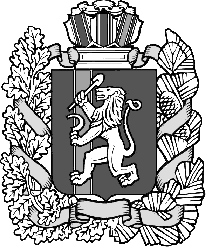 